№2 от 31 января 2024 года                   п. Айхал                        «Бесплатно»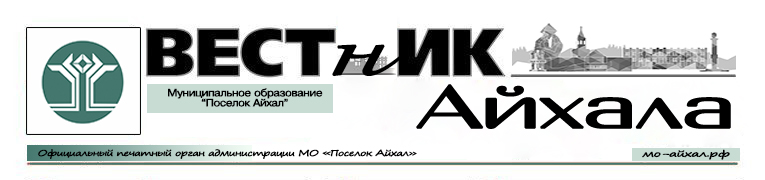 Информационный бюллетень Администрации Муниципального Образования «Поселок Айхал» Мирнинского района Республики Саха (Якутия).Издание официальных документов.Учредитель: Администрация Муниципального Образования «Поселок Айхал».Издатель: Администрация Муниципального Образования «Поселок Айхал».678190 Республика Саха (Якутия) Мирнинский район, пос. Айхал ул. Юбилейная д.7 «а».Редактор: А.А. Байгаскина                                                          тираж 5 экз.                   (менее 1000 шт.)СОДЕРЖАНИЕРаздел первый.Постановления Главы поселкаРаздел второйРешения сессии поселкового Совета депутатов  25.01.2024		                   			    				           № 11В соответствии с Федеральными законами от 06 октября . № 131-ФЗ «Об общих принципах организации местного самоуправления в Российской Федерации», Федеральным законом от 22.07.2008 № 123-ФЗ «Технический регламент о требованиях пожарной безопасности», Федеральным законом от 21.12.1994 №69-ФЗ «О пожарной безопасности», постановлением Правительства Российской Федерации от 16.09.2020 №1479 «Об утверждении Правил противопожарного режима в Российской Федерации», в целях предупреждения пожаров, минимизации их последствий и обеспечения автономными дымовыми пожарными извещателями отдельных категорий граждан на территории муниципального образования «Поселок Айхал» Мирнинского района Республики Саха (Якутия):  Утвердить Порядок предоставления отдельным категориям граждан мер социальной поддержки по приобретению и установке автономных пожарных извещателей на территории муниципального образования «Поселок Айхал» Мирнинского района Республики Саха (Якутия), согласно приложению № 1 к настоящему Постановлению.Утвердить состав рабочей группы по определению мест проживания отдельных категорий граждан, подлежащих оборудованию автономными пожарными извещателями, согласно приложению № 2 к настоящему Постановлению.Настоящее постановление вступает в силу после его официального опубликования (обнародования) в информационном бюллетене «Вестник Айхала» и подлежит размещению на официальном сайте Администрации муниципального образования «Поселок Айхал» (www.мо-айхал.рф).Контроль за исполнением настоящего постановления оставляю за собой.Исполняющий обязанности Главы поселка                                                    А.С. Цицора Порядок предоставления отдельным категориям граждан мер социальной поддержки по приобретению и установке автономных пожарных извещателей на территории муниципального образования «Поселок Айхал» Мирнинского района Республики Саха (Якутия)I. Общие положения1. Настоящий Порядок разработан в целях реализации полномочий органов местного самоуправления по предотвращению гибели людей при пожарах путем проведения профилактического мероприятия - установка автономных дымовых пожарных извещателей с GSM модулем (далее - АДПИ) в жилых помещениях граждан, проживающих на территории муниципального образования «Поселок Айхал» Мирнинского района Республики Саха (Якутия) (далее – МО «Поселок Айхал»).2. Право на получение АДПИ в целях своевременного обнаружения пожаров или загораний в жилых помещениях, имеют следующие категории граждан Российской Федерации (далее – Заявитель), постоянно проживающие на территории МО «Поселок Айхал», в отношении занимаемых ими жилых помещений:Одиноко проживающие престарелые граждане, достигшие возраста 65 лет (для мужчин) и 60 лет (для женщин), не имеющие родственников или проживающие отдельно от своих родственников (далее – одиноко проживающие граждане).Инвалиды I, II и III группы.Многодетные семьи – семьи, имеющие на своем содержании трех и более детей (в том числе усыновленных, взятых под опеку (попечительство), пасынков и падчериц) в возрасте до восемнадцати лет, а также детей старше восемнадцати лет, обучающихся в образовательных организациях по очной форме обучения, но не более чем до достижения ими возраста 23 лет (в том числе усыновленных, взятых под опеку (попечительство), пасынков и падчериц).Семьи, находящиеся в трудной жизненной ситуации – семьи, попавшие в ситуацию, объективно нарушающую жизнедеятельность членов семьи (инвалидность, сиротство, безнадзорность, безработица, мало обеспеченность), которую она не может преодолеть самостоятельно.Семьи, находящиеся в социально опасном положении – семьи, имеющие детей, находящихся в социально опасном положении, а также семьи, где родители или иные законные представители несовершеннолетних не исполняют своих  обязанностей по их воспитанию, обучению и (или) содержанию и (или) отрицательно влияют на их поведение либо жестоко обращаются с ними.3. Жилое помещение подлежит оснащению АДПИ в случае наличия добровольного согласия гражданина (от себя лично или от имени членов своей семьи), указанного в пункте 1 раздела II настоящего Порядка.4. АДПИ предоставляются заявителям не чаще одного раза в пять лет.5. Мера дополнительной социальной поддержки предоставляется в виде приобретения, установки, обеспечении передачи данных с АДПИ и не может быть заменена на единовременную денежную выплату.6. АДПИ устанавливаются только в одном жилом помещении, являющимся местом постоянного проживания Заявителя, на безвозмездной основе.7. Администрация МО «Поселок Айхал» обеспечивает передачу данных с установленных АДПИ до окончания срока эксплуатации, указанной в  технической документацией, предусмотрев для этого использование специальных тарифов сотовой связи.II. Правила подачи заявления и документов, необходимых для получения меры социальной поддержки1. Для получения АДПИ гражданин, указанный в пункте 2 раздела 1 настоящего Порядка, должен обратиться с заявлением о предоставлении автономного дымового пожарного извещателя по форме согласно Приложению 1 к Порядку (далее – заявление). Заявление подается в Администрацию МО «Поселок Айхал» по адресу: п. Айхал, ул. Юбилейная д. 7а, в рабочие дни (понедельник-четверг с 8:30 до 18:00, перерыв с 12:30 до 14:00, пятница с 8:30 до 12:30, суббота-воскресенье выходные дни) (далее – администрация). Датой подачи заявления считается дата приема заявления с прилагаемыми к нему документами, предусмотренными пунктом 2 настоящего раздела. 2. АДПИ предоставляются на основании заявления с приложением следующих документов (по категориям):Для многодетных семей, семей, находящихся в трудной жизненной ситуации, в социально опасном положении:копия документов, удостоверяющих личность Заявителя; копия документа, подтверждающего статус многодетной семьи; сведения о постановке семьи на учет, как находящиеся в трудной жизненной ситуации, в социально опасном положении; копии документа, подтверждающего постоянное проживание в жилом помещении семьи (адресная справка).В случае если фактическое место постоянного жительства совпадает с адресом регистрации Заявителя – копия страницы паспорта с штампом о регистрации по месту жительства Заявителя.В случае если фактическое место постоянного жительства не совпадает с регистрацией по месту жительства Заявителя – копии документа, подтверждающего право пользования жилым помещением: документа о временной регистрации по месту пребывания, договора пользования жилым помещением, договора найма (аренды), если соответствующие сведения не внесены в ЕГРН.Для одиноко проживающих престарелых граждан:копия документа, удостоверяющего личность;сведения о составе семьи и степени родства (справка по месту регистрации жительства (пребывания) или копия лицевого счета)Для оказания социальной меры поддержки, Администрация МО «Поселок Айхал» запрашивает выписку из Единого государственного реестра недвижимости на жилое помещение, в котором проживает Заявитель.Заявитель вправе предоставить выписку (документы) по собственной инициативе.Администрация МО «Поселок Айхал» вправе оказать меру социальной поддержки по установке АДПИ в жилых помещения, в которых проживают граждане, находящихся в трудной жизненной ситуации, на основании Акта осмотра помещения членами Межведомственной пожарно-технической комиссии (далее – МПТК) или поступившей информации от ОНД и ПР по Мирнинскому району.3. Если заявитель является получателем иных мер социальной поддержки, Администрация МО «Поселок Айхал» имеет право использовать имеющуюся информацию для решения вопроса о приобретении и установке извещателей по адресу, указанному в заявлении.   4. Члены рабочей группы по определению мест проживания отдельных категорий граждан, подлежащих оборудованию автономными пожарными извещателями  принимают протокольное решение о необходимости/ об отказе в предоставлении социальной поддержки (об отказе в предоставлении социальной поддержки) в течении 15 рабочих дней со дня регистрации заявления.Уведомление о принятии решения о предоставлении АДПИ или об отказе в предоставлении с указанием причин отказа направляется заявителю (уполномоченному представителю) способом, указанным в заявлении не позднее чем через пять рабочих дней со дня вынесения соответствующего решения или по выбору заявителя выдается лично заявителю (уполномоченному представителю).Основаниями для отказа в предоставлении АДПИ являются:а) непредставление или представление не в полном объеме документов, которые гражданин обязан представить в соответствии с настоящим Порядком;б) реализация гражданином права на получение АДПИ ранее.Гражданин, которому отказано в предоставлении АДПИ в соответствии с подпунктом «а» настоящего пункта, вправе обратиться повторно с заявлением, к которому будут приложены все необходимые документы, предусмотренные настоящим Порядком.III. Установка и обслуживание АДПИАдминистрация МО «Поселок Айхал» на основании Решений рабочей группы по определению мест проживания отдельных категорий граждан, подлежащих оборудованию автономными пожарными извещателями формирует реестр жилых помещений. По мере поступления заявлений по обеспечению жилых помещений АДПИ проводить актуализацию реестра. Приобретение и установка, обеспечение передачи данных с извещателей осуществляется Администрацией МО «Поселок Айхал» в соответствии с Федеральным законом от 05.04.2013 г. № 44-ФЗ «О контрактной системе в сфере закупок товаров, работ, услуг для обеспечения государственных и муниципальных нужд» за счет предусмотренных на эти цели денежных средств в бюджете «МО «Поселок Айхал». АДПИ устанавливается по 1 единицы в жилой комнате, жилого помещения. Администрация МО «Поселок Айхал» организовывает мониторинг наличия и исправности установленных АДПИ в рамках проведения профилактических рейдовых мероприятий совместно с членами Межведомственной пожарно-технической комиссии.По результатам проведения профилактических мероприятий в жилом фонде и осмотра АДПИ составляется Акт осмотра (приложение № 2 к настоящему Порядку).Заявитель обязан:- нести сохранность АДПИ; - производить при необходимости замену батареек.- обеспечивать допуск членов МПТК в жилое помещение, для проверки работоспособности АДПИ.Акт проверки  п. Айхал                                                                                               «___»___________20__г. Я, ________________________________________________________________________Ф.И.О. гражданинаподтверждаю согласие на осуществление проверки Межведомственной пожарно-технической комиссией установленного АДПИ.____________________________                            ________________                 Ф.И.О. гражданина                                                                                          подписьМежведомственной пожарно-технической комиссией в составе:_________________________                 __________________________________________                                (Ф.И.О.)                                                                     (должность, наименование органа) _________________________                 __________________________________________                                (Ф.И.О.)                                                                     (должность, наименование органа)_________________________                 __________________________________________                                (Ф.И.О.)                                                                     (должность, наименование органа) на основании п. 4 раздела III Порядка предоставления отдельным категориям граждан мер социальной поддержки по приобретению и установке автономных пожарных извещателей на территории муниципального образования «Поселок Айхал» Мирнинского района Республики Саха (Якутия) произведен осмотр АДПИ, установленного в жилом помещении, расположенном по адресу: ____________________________________________________________________________В результате проведенного осмотра установлено следующее:____________________________________________________________________________система работает/система не работаетПримечание: ______________________________________________________________________ Подписи лиц Межведомственной пожарно-технической комиссии, принимавших участие в осмотре:_______________________________                              ___________________                    (Ф.И.О.)                                                                                                                    (подпись)   _______________________________                              ___________________                    (Ф.И.О.)                                                                                                                    (подпись)   _______________________________                              ___________________                    (Ф.И.О.)                                                                                                                    (подпись)   Состав рабочей группы по определению мест проживания отдельных категорий граждан, подлежащих оборудованию автономными пожарными извещателями«25» января  2024 г.                                                                                                                       № 13                                                                                          О внесении изменений в постановление Администрации муниципального образования «Поселок Айхал» Мирнинского района Республики Саха (Якутия) от 10.12.2021 № 535 «Об утверждении муниципальной программы муниципального образования «Поселок Айхал»  Мирнинского района Республики Саха (Якутия)          «Обеспечение общественного порядка и профилактики правонарушений на территории муниципального образования «Поселок Айхал» Мирнинского района Республики Саха (Якутия) на 2022-2026 годы».На основании заключения главного инспектора Контрольно-счетной Палаты               МО «Мирнинский район» «О результатах экспертно-аналитического мероприятия «Экспертиза проекта бюджета МО «Поселок Айхал» Мирнинского района Республики Саха (Якутия) на 2024 год и на плановый период 2025 и 2026 годов» от 12.12.2023 г., в соответствии с  Положением о разработке, реализации и оценке эффективности муниципальных программ МО «Поселок Айхал» Мирнинского района Республики Саха (Якутия), утвержденным постановлением Главы поселка от 18.10.2021 г. № 414:1.  Внести в муниципальную программу муниципального образования «Поселок Айхал» Мирнинского района Республики Саха (Якутия) «Обеспечение общественного порядка и профилактики правонарушений на территории муниципального образования «Поселок Айхал» Мирнинского района Республики Саха (Якутия) на 2022-2026 годы», утвержденную постановлением Главы поселка от 10.12.2021 № 535, следующие изменения:1.1.  Строку 7 «Финансовое обеспечение» паспорта муниципальной программы изложить в новой редакции:1.2 Пункт 2.2 раздела 2 муниципальной программы «Механизм реализации программы» изложить в следующей редакции:2.2. Общий порядок реализации программы	Реализация Программы осуществляется путём исполнения мероприятий, являющихся стратегическими направлениями достижения поставленной цели. С целью освещения целей и задач программы и привлечения населения к  её реализации, соответствующие исполнители мероприятий программы организуют информационно - разъяснительную работу с населением, через средства массовой информации.    В программу могут вносится изменения и дополнения в связи с изменением действующей нормативно-правовой базы, в том числе уточняет объемы средств на реализацию программных мероприятий, включает новые и исключает неэффективные мероприятия. Общая координация хода выполнения программы осуществляется ведущим специалистом по социальной защите администрации муниципального образования «Поселок Айхал».Механизм реализацииЗадача 1 «Профилактика правонарушений в сфере обеспечения правопорядка и общественной безопасности на улицах, в местах массового пребывания и отдыха граждан и иных общественных местах».Основное мероприятие  -  обеспечения правопорядка и общественной безопасности на улицах, в местах массового пребывания и отдыха граждан и иных общественных местах.Мероприятия, направленные на решение задачи:Страхование жизни членов ДНД.  Организация деятельности народных дружин, в т.ч. материальное стимулированиеПриобретение спец. средств для ДНД           Задача 2 «Профилактика безнадзорности и правонарушений среди несовершеннолетних».             Основное мероприятие – оказание комплексных мер профилактики безнадзорности и правонарушений среди несовершеннолетних, защиты их прав.Мероприятия, направленные на решение задачи:1. Организация летнего отдыха детей из неблагополучных семей, детей «группы риска» и состоящих на профилактическом учете ИПДН Айхальского ОП, КДНиЗП.   2. Оказание единовременной адресной социальной помощи в натуральном виде (приобретение  канцелярских принадлежностей ко Дню знаний)  3.Оказание материальной поддержки по компенсации затрат на питание в группевременного пребывания в учебных заведениях (дети из неблагополучных семей и дети «группы риска»).Мероприятия данной программы реализуются путем осуществления закупок в соответствии с ФЗ-44 «О контрактной системе в сфере закупок товаров, работ, услуг для обеспечения государственных и муниципальных нужд»Финансирование по данным мероприятиям осуществляется за счет средств муниципального бюджета  МО «Поселок Айхал» при его утверждении решением поселкового Совета депутатов на текущий год. Обеспечение реализации программы может быть скорректировано в течение периода ее действия с учетом особенностей реализации федеральных, республиканских, ведомственных программ и механизмов, а также с учетом ежегодного утверждения бюджета  МО «Поселок Айхал» на очередной финансовый год.1.3     Раздел 3 «Перечень мероприятий и ресурсное обеспечение» муниципальной программы «Обеспечение общественного порядка и профилактики правонарушений на территории муниципального образования «Поселок Айхал» Мирнинского района Республики Саха (Якутия) на 2022-2026 годы»  изложить в  редакции согласно приложению к настоящему постановлению.	     2.    Специалисту 1 разряда, пресс-секретарю  разместить настоящее постановление в информационном бюллетене  «Вестник Айхала» и разместить на официальном сайте органов местного самоуправления муниципального образования «Поселок Айхал» (www.мо-айхал.рф). 3.   Настоящее постановление вступает в силу с момента официального опубликования (обнародования). 4.      Контроль исполнения  настоящего постановления оставляю за собой.Исполняющий обязанностиГлавы  поселка                                                                                                              А.С. Цицора                                                                   Приложение  к  постановлению                                                                                                                                                                                                                                  от  "25 " декабря   2024 г.   № 14РАЗДЕЛ 4.Перечень целевых индикаторов программы«Социальная поддержка населения МО «Поселок Айхал» Мирнинского района Республики Саха (Якутия) на 2022-2026 годы» 4.1. Оценка эффективности Программы	Оценка эффективности программ осуществляется Координатором программы по итогам ее исполнения за отчетный финансовый год  в целом после завершения её реализации.Оценка эффективности муниципальной программы «Социальная поддержка  населения  муниципального образования  «Поселок Айхал» Мирнинского района Республики Саха (Якутия) на 2022-2026 годы» будет ежегодно производиться на основе использования системы целевых индикаторов, которая обеспечит мониторинг динамики изменений в социальной сфере за оцениваемый период, с целью уточнения задач и мероприятий Программы. Для оценки эффективности Программы используются  целевые индикаторы (таблица1).Система индикаторов оценки социально-экономических эффективности от реализации Программытаблица 1О внесении изменений и дополненийв муниципальную программу«Обеспечение качественнымжильем на 2019-2025 годы», утвержденную постановлением Администрации МО «Поселок Айхал»от 30.09.2019 № 330, (в редакции постановленийот 03.04.2020 №99, от 29.12.2020 № 396; от 22.04.2021 № 154, от 30.12.2021 № 594, от 13.12.2022 № 628, от 14.12.22 № 639, от 26.01.2023 №28, от 21.02.2023 № 87, от 13.03.2023 № 124от 30.10.2023 № 609, от 30.11.2023 № 736, от 28.12.2023 г. № 844)       В соответствии со ст. 179 Бюджетного кодекса Российской Федерации, Администрация МО «Поселок Айхал», во исполнение Федерального закона от 21.07.2007 г. № 185 – ФЗ «О фонде содействия реформированию жилищно – коммунального хозяйства», Федерального закона от 06.10.2003г. № 131 – ФЗ «Об общих принципах организации местного самоуправления в Российской Федерации», Внести следующие изменения в муниципальную программу «Обеспечение качественным жильем на 2019-2025 годы»пункт Цели муниципальной Программы Паспорта Программы изложить в новой редакции:  Основными целями муниципальной программы являются:Создание безопасных и благоприятных условий проживания граждан, их     переселение из     аварийного жилищного фондапункт Задачи муниципальной программы Паспорта Программы изложить в новой редакции:Основными задачами Программы являются:Создание безопасных и благоприятных условий проживания граждан, их переселение из аварийного жилищного фонда.Пресс-секретарю (Байгаскина А.А.) разместить настоящее постановление с приложениями в информационном бюллетене «Вестник Айхала» и на официальном сайте МО «Поселок Айхал» (www.мо-айхал.рф).Настоящее постановление вступает в силу после его официального опубликования (обнародования).Контроль исполнения настоящего Постановления возложить на заместителя Главы Администрации по ЖКХ.Глава поселка                                                		                             Г.Ш. ПетровскаяУтвержденаПостановлением Администрации                                                                                      МО «Поселок Айхал»                                                                                                                   от 03.09.2019г. № 330в редакции ПостановленияАдминистрации МО «Поселок Айхал»                                                                                                                 от 03.04.2020 г. № 99                                                                                                                                от 29.12.2020 г. № 396                                                                                                                                от 22.04.2021 г. № 154                                                                                                                                от 30.12.2021 г. № 594                                                                                                                                от 13.12.2022 г. № 628                                                                                                                                от 14.12.2022 г. № 639                                                                                                                                от 26.01.2023 г. № 28                                                                                                                                от 21.02.2023 г. № 87                                                                                                                                от 13.03.2023 г. № 124                                                                                                                     от 30.10.2023 г. № 609                                                                                                                           от 30.11.2023 г. № 736                                                                                                                            от 28.12.2023 г. № 844                                                                                                                          от 30.01.2024 г. № 21МУНИЦИПАЛЬНАЯ ПРОГРАММА МО «ПОСЕЛОК АЙХАЛ»«ОБЕСПЕЧЕНИЕ КАЧЕСТВЕННЫМ ЖИЛЬЕМ НА 2019-2025 ГОДЫ».п. Айхал 2021 годПАСПОРТ 1.Характеристика проблемыСуществующее состояние жилищного фондаНа начало 2019 года жилищный фонд МО «Посёлок Айхал» насчитывает 303,87 тыс. кв. м. Количество строений (многоквартирные и жилые дома) – 278 ед,Основные проблемы жилищного хозяйства:Значительное количество жилищного фонда с износом более 70%;   увеличение количества граждан, нуждающихся в улучшении жилищных условий;высокая себестоимость строительства нового жилья (около 90,0 тыс.руб./кв.м.)  и как следствие, его не востребованность в связи с отсутствием способности приобретения у населения. «Переселение граждан из аварийного жилищного фонда на 2019-2025 годы».«Переселение граждан из аварийного жилищного фонда п. Дорожный и ул. Октябрьская Партия муниципального образования «Поселок Айхал» на 2021-2022 годы»2. Цели и стратегические направления муниципальной программыОсновными целями муниципальной программы «Обеспечение качественным жильем на 2019-2025 годы» будут являться:     - предотвращение возможных обрушений и возгораний объектов жилья, предоставляющих реальную угрозу жизни и здоровью граждан;-  снятие социальной напряженности среди населения, проживающего в аварийных и ветхих жилых помещениях, путем решения вопроса переселения его в другие благоустроенные жилые дома;-	снос аварийного и непригодного для постоянного проживания жилищного фонда и уменьшение объемов ветхого и аварийного жилищного фонда на территории МО «Посёлок Айхал»;-	переселение граждан из аварийных домов представляющих реальную угрозу обрушения и их снос.Перечень программных мероприятий.Программа реализовывается по следующим стратегическим направлениям:Целью программы является:«Переселение граждан из аварийного жилищного фонда».Актуальной проблемой для поселка в последующие годы будет являться увеличение износа жилищного фонда. Наличие ветхого и аварийного жилищного фонда требует решения вопросов о комфортности и безопасности, проживающих в нем граждан, т.к. сопряжено с риском возникновения чрезвычайных ситуаций, и отрицательно сказывается на внешнем облике поселения.В основном граждане, проживающие в этом фонде, не в состоянии самостоятельно улучшить свои жилищные условия. Это связано с высокой (по сравнению с доходами граждан) стоимостью жилья (как нового, так и на вторичном рынке), что осложняет большинству из них задачу приобретения нового жилья. Выполнение обязательств по переселению граждан из аварийного жилищного фонда за счет средств всех бюджетов и внебюджетных средств целесообразно организовать в рамках единой подпрограммы Программы «Обеспечение качественным жильем на 2019-2025 годы». Это позволит использовать наиболее эффективные механизмы, скоординировать деятельность участников подпрограммы, обеспечить согласованность при принятии решений.По данному направлению Программы предусмотрена реализация конкретных мер, на проведение которых сконцентрированы основные финансовые и организационные усилия, которые реализуются в рамках соответствующих подпрограмм, входящих в состав Программы.Ресурсное обеспечение программыФинансовые средства, направляемые на достижения цели Программы посредством реализации ее мероприятий, формируются за счет средств бюджетов различных уровней и внебюджетных источников. К бюджетным источникам относятся средства федерального бюджета, государственного бюджета Республики Саха (Якутия), бюджета муниципального образования МО «Посёлок Айхал», бюджета муниципального образования МО «Мирнинский район»К внебюджетным источникам, привлекаемым для финансирования Программы относятся:- собственные средства населения;- ипотечные займы, средства кредитных организаций.- финансирование с разных уровней бюджетов.Ресурсное обеспечение реализации Программы может быть скорректировано в течение периода ее действия с учетом особенностей реализации федеральных, республиканских, ведомственных программ и механизмов, на которых она базируется, а также с учетом ежегодного утверждения бюджета МО «Поселок Айхал» на очередной финансовый год.Механизм реализации Программы5.1.	Реализация Подпрограммы осуществляется путём исполнения мероприятий, являющихся стратегическими направлениями достижения поставленной цели, согласно механизмам реализации Республиканской адресной программы.            5.2.	С целью освещения целей и задач Программы и привлечения населения к реализации ее Подпрограмм, соответствующие исполнители мероприятий Программы организуют информационно - разъяснительной работы с населением через средства массовой информации.5.3.	В Программу могут вноситься изменения и дополнения в связи с изменением действующей нормативно-правовой базы и с учетом социально-экономического положения МО «Поселок Айхал».5.4.	 Общая координация хода выполнения Программы осуществляется Главой МО «Поселок Айхал».5.5.	Общее текущее управление и оперативный контроль реализации Программы возлагается на заместителя Главы Администрации по ЖКХ.5.6.	Управление реализацией программы и контроль её исполнения осуществляется в форме отчета и мониторинга.  Оценка эффективности ПрограммыОценка эффективности программ осуществляется Координатором программы по итогам ее исполнения за отчетный финансовый год и в целом после завершения её реализации. Оценка эффективности муниципальной программы МО «Посёлок Айхал» "Обеспечение качественным жильем на 2019 - 2025 годы" будет ежегодно производиться на основе использования системы целевых индикаторов, которая обеспечит мониторинг динамики изменений в жилищной сфере за оцениваемый период, с целью уточнения задач и мероприятий Программы.7. Методика расчета значений показателей эффективности реализации ПрограммыМетодика оценки эффективности реализации муниципальной программы определяет алгоритм оценки результативности и эффективности подпрограмм, входящих в состав муниципальной программы, в процессе и по итогам ее реализации.Оценка эффективности реализации муниципальной программы осуществляется с учетом количественных и качественных целевых показателей на момент включения данного мероприятия (мероприятий) в муниципальную программу.Эффективность реализации муниципальной программы определяется как оценка эффективности реализации каждой подпрограммы, входящей в ее состав.Под результативностью понимается степень достижения запланированного уровня нефинансовых результатов реализации подпрограмм.Результативность определяется отношением фактического результата к запланированному результату на основе проведения анализа реализации подпрограмм.Для оценки результативности подпрограмм должны быть использованы плановые и фактические значения соответствующих целевых показателей.Индекс результативности подпрограмм определяется по формуле:I р = SUM (Mп x S), где Iр - индекс результативности подпрограмм; S - соотношение достигнутых и плановых результатов целевых значений показателей. Соотношение рассчитывается по формулам: S = Rф / Rп  - в  случае  использования  показателей,  направленных  на увеличение целевых значений;S = Rп /Rф  - в  случае  использования  показателей,  направленных  на   снижение целевых значений;Rф - достигнутый результат целевого значения показателя;Rп - плановый результат целевого значения показателя;Mп  - весовое значение  показателя  (вес  показателя), характеризующего подпрограмму. Вес показателя рассчитывается по формуле: Mп = 1 / N, гдеN - Общее число показателей, характеризующих выполнение подпрограммы.Под эффективностью понимается отношение затрат на достижение (фактических) нефинансовых результатов реализации подпрограмм к планируемым затратам подпрограмм.Эффективность подпрограмм определяется по индексу эффективности.Индекс эффективности подпрограмм определяется по формуле:Iэ = (VфxIр ) /Vп, гдеIэ  - индекс эффективности подпрограмм;Vф - объем фактического совокупного финансирования подпрограммы;Iр - индекс результативности подпрограммы;Vп - объем запланированного совокупного финансирования подпрограмм.По итогам проведения анализа индекса эффективности дается качественная оценка эффективности реализации подпрограмм:наименование индикатора - индекс эффективности подпрограмм (Iэ );диапазоны    значений, характеризующие   эффективность    подпрограмм, перечислены ниже.Значение показателя: 0,9 <=Iэ <= 1,1.Качественная оценка подпрограмм: высокий уровень эффективности.Значение показателя: 0,8 <=Iэ < 0,9.Качественная оценка подпрограммы: запланированный уровеньэффективности.Значение показателя: Iэ< 0,8.Качественная оценка подпрограммы: низкий уровень эффективности.Система индикаторов оценки социально-экономических эффективности от реализации ПрограммыПриложение № 1К муниципальной программе МО «Поселок Айхал»«Обеспечение качественным жильем на 2019 – 2025 годы»Подпрограмма «ПЕРЕСЕЛЕНИЕ ГРАЖДАН ИЗ АВАРИЙНОГО ЖИЛИЩНОГО ФОНДА НА 2019-2025 гг.»п. Айхал2019 годПАСПОРТ1.Характеристика проблемыНемалая часть жилищного фонда п. Айхал относится к категории аварийного, требует расселения граждан и подлежит сносу. Наличие данного фонда сопряжено с риском возникновения чрезвычайных ситуаций, отрицательно сказывается на внешнем облике поселка, сдерживает развитие инженерной инфраструктуры.  В основном граждане, проживающие в ветхом и аварийном жилом фонде не в состоянии самостоятельно улучшить свои жилищные условия.Несмотря на то, что п. Айхал считается относительно благополучным в материальном плане поселком, высокая (по сравнению с доходами граждан) стоимость жилья, реализующегося на вторичном рынке, осложняет большинству жителей поселка задачу самостоятельного улучшения своих жилищных условий.Необходимость ускоренного перехода к развитию жилищной сферы определяет целесообразность использования программно-целевого метода для решения указанных проблем.Выполнение обязательств по переселению граждан из аварийного и ветхого жилищного фонда за счет средств всех бюджетов и внебюджетных средств целесообразно организовать в рамках единой Подпрограммы. Это позволит использовать наиболее эффективные механизмы, скоординировать деятельность участников Подпрограммы, обеспечить согласованность при принятии решений о распространении обязательств на отдельные категории граждан и о распределении средств на эти цели с учетом реальных возможностей бюджета МО «Поселок Айхал».На территории МО «Посёлок Айхал» – 278 жилых домов, в том числе 122 признаны аварийными.За четыре последних года переселено 330 человек из 177 квартир общей площадью 5913,6 м2, в том числе по Соглашению о передаче в собственность муниципальным образованиям Мирнинского района объектов жилищного фонда АК «АЛРОСА» (ПАО) и о финансировании расходов по их содержанию от 23 октября 2012 г.:в 2016 году – 17 человек из 4 квартир общей площадью 198,1 м2;в 2017 году – 109 человек из 48 квартир общей площадью 1424,5 м2;в 2018 году – 65 человек из 32 квартир общей площадью 1 336,5 м2;в 2019 году – 139 человек из 93 квартир общей площадью 2954,5 м2.Цели и задачи ПодпрограммыПодпрограмма разработана в целях реализации Федерального закона
от 21 июля 2007 г. № 185-ФЗ «О Фонде содействия реформированию
жилищно-коммунального хозяйства», Указа Президента Российской
Федерации от 07 мая 2018 г. № 204 «О национальных целях и стратегических
задачах развития Российский Федерации на период до 2024 года».
Переселение граждан из аварийного жилищного фонда осуществляется в соответствии с жилищным законодательством.Предметом мероприятий Подпрограммы, в соответствии с Федеральным законом от 21.07.2007 № 185-ФЗ «О Фонде содействия реформированию жилищно-коммунального хозяйства» (далее – Федеральный закон), является аварийный жилищный фонд – совокупность жилых помещений в многоквартирных домах, признанных в установленном порядке после 01.01.2012 года аварийными и подлежащими сносу или реконструкции в связи с физическим износом в процессе их эксплуатации (Приложение 1,2 к Подпрограмме).В соответствии с частью 1 статьи 16 Федерального закона программа переселения утверждена на период с 1 января 2019 года до 1 сентября 2025 года.В Подпрограмму включается:реализация мероприятий республиканской адресной программы «Переселение граждан из аварийного жилищного фонда на 2019 – 2025 годы». В связи с поэтапным распределением финансирования из Фонда содействия реформированию жилищно-коммунального хозяйства в Республиканскую адресную программу по мере необходимости будут вноситься изменения, что повлечёт за собой внесение изменений в настоящую Подпрограмму;реализация мероприятий по переселению граждан из аварийного жилищного фонда муниципальной собственности, расположенного на территории МО «Посёлок Айхал» и признанного аварийным в установленном законом порядке;переселение граждан по решению суда из аварийного жилищного фонда, расположенного на территории МО «Посёлок Айхал» и признанного аварийным в установленном законом порядке.Согласно части 11 статьи 16 Федерального закона этапы региональных адресных программ по переселению граждан из аварийного жилищного фонда (за исключением этапа 2024 года) должны быть реализованы не позднее 31 декабря года, следующего за годом принятия Фондом решения о предоставлении финансовой поддержки на реализацию соответствующего этапа, а этап 2024 года региональной адресной программы по переселению граждан из аварийного жилищного фонда должен быть реализован не позднее  1 сентября 2025 года.Основной целью реализации настоящей Подпрограммы является создание безопасных и благоприятных условий жизни для граждан посредством переселения их из аварийного жилищного фонда в комфортные условия проживания. Для реализации поставленной цели необходимо решение следующих задач:Переселение граждан, проживающих в аварийном жилищном фонде МО п. Айхал, участвующих в Программе.  Организация информационной поддержки реализации Подпрограммы.3.  Ведение мониторинга (сбор, анализ и систематизация данных) по деформированным и аварийным жилым домам их классификация по характеру деформаций. Ликвидация тенденции к росту доли аварийного и ветхого жилищного фонда.Перечень программных мероприятий            Система программных мероприятий включает в себя организационные и технические мероприятия: Организационные:-	анализ состояния жилищного фонда;-	уточнение адресного перечня ветхого, аварийного, непригодного для проживания жилья, подлежащего сносу.Технические:-	приобретение жилья для переселения граждан из ветхого, аварийного, не пригодного для постоянного проживания жилья;-	снос ветхого, аварийного, непригодного для постоянного проживания и временного жилья.Перечень основных мероприятий по реализации Подпрограммы приведен в приложении № 5,6.                                    4. Ресурсное обеспечение Подпрограммы				  				  За счет средств бюджета РФЗа счет средств АК «АЛРОСА» (ПАО)5. Общий порядок реализации ПодпрограммыРеализация Подпрограммы осуществляется координатором программы МО «Посёлок Айхал», Дирекцией, Государственным автономным учреждением «Управление государственной экспертизы Республики Саха
(Якутия)», Управлением государственного строительного и жилищного
надзора Республики Саха (Якутия), Государственным казенным
учреждением Республики Саха (Якутия) «Центр закупок Республики Саха
(Якутия)». Координатор программы:отвечает за обеспечение координации процесса реализации и корректировки программы;совместно с участниками Подпрограммы, обеспечивает принятие мер
по достижению установленных подпрограммой целевых показателей;обеспечивает достоверность и полноту представляемой в уполномоченные органы Республики Саха (Якутия), оперативной отчетности о выполнении Подпрограммы. МО «Посёлок Айхал»:разрабатывает и представляет Дирекции соответствующие муниципальные программы, которые предусматривают процедуры переселения граждан из аварийного жилищного фонда в соответствии с действующим законодательством;заключает соглашение с Дирекцией;осуществляет контроль за строительством объекта, приобретаемого
в рамках реализации Подпрограммы;представляет Дирекции информацию и отчетность о ходе реализации
Подпрограммы;осуществляет контроль за соблюдением сроков реализации
Подпрограммы;обеспечивает разработку графиков переселения семей из аварийного
жилищного фонда, проверку документов, необходимых для переселения
граждан из аварийного жилищного фонда;распределяет, оформляет жилые помещения гражданам, переселяемым из аварийного жилищного фонда;заключает соглашения с собственниками о возмещении за изымаемое
жилое помещение;осуществляет снос аварийных многоквартирных жилых домов за счет
местного бюджета, МО «Мирнинский район»;предоставляет общественности в понятной и доступной форме
информацию о принимаемых решениях и отчетность о ходе реализации
мероприятий по переселению граждан;формирует земельные участки, освободившиеся после сноса
аварийного жилищного фонда, в соответствии с действующим
законодательством.Дирекция обеспечивает:Предоставление общественности в понятной и доступной форме
информации о принимаемых решениях и отчетности, связанных
с финансовой поддержкой за счет средств Фонда, государственного бюджета
республики;достоверность и полноту представляемой уполномоченному органу
отчетности, установленной Федеральным законом;организацию строительства и приобретения жилых помещений для переселения граждан из аварийного жилищного фонда;заключение соглашения с муниципальным образованием;подготовку и оформление документации для закупки товаров, работ, услуг для обеспечения государственных нужд в соответствии с Федеральным законом от 05 апреля 2013 г. № 44-ФЗ «О контрактной системе в сфере закупок товаров, работ, услуг для обеспечения государственных и муниципальных нужд» в рамках Подпрограммы
для переселения граждан из аварийного жилищного фонда;приобретение жилых помещений в многоквартирных домах, строительство которых не завершено, включая многоквартирные дома, строящиеся (создаваемые) с привлечением денежных средств граждан и (или) юридических лиц, в многоквартирных домах или в жилых домах, указанных в пункте 2 части 2 статьи 49 Градостроительного кодекса Российской Федерации, либо строительство указанных домов (помещений);передачу документации по объектам приобретения жилых помещений
в многоквартирных домах, строительство которых не завершено, включая
многоквартирные дома, строящиеся (создаваемые) с привлечением
денежных средств граждан и (или) юридических лиц, или в жилых домах, указанных в пункте 2 части 2 статьи 49 Градостроительного кодекса
Российской Федерации, либо строительства указанных домов (помещений)
Министерству имущественных и земельных отношений Республики Саха
(Якутия). Министерство имущественных и земельных отношений
Республики Саха (Якутия) после оформления документов о праве
собственности на жилые помещения обеспечивает их передачу
муниципальным образованиям;осуществление выплаты по соглашениям о возмещении за изымаемое
жилое помещение, заключенных с собственниками жилых помещений;проводит мониторинг реализации Программы. Государственное автономное учреждение «Управление
государственной экспертизы Республики Саха (Якутия)» осуществляет
проведение государственной экспертизы проектно-сметной документации по
объектам, приобретаемым в многоквартирных домах, строительство
которых не завершено, включая многоквартирные дома, строящиеся
(создаваемые) по Подпрограмме. Управление государственного строительного и жилищного надзора
Республики Саха (Якутия) осуществляет проведение выездных проверок
на объекты, строящиеся по Подпрограмме.Государственное казенное учреждение Республики Саха (Якутия) «Центр закупок Республики Саха (Якутия)» осуществляет мероприятия
по проведению централизованных закупок товаров, работ, услуг
в соответствии с Федеральным законом от 05 апреля 2013 г. № 44-ФЗ «О контрактной системе в сфере закупок товаров, работ, услуг
для обеспечения государственных и муниципальных нужд» в рамках
Подпрограммы.Гражданам, являющимся нанимателями жилых помещений, подлежащих переселению, муниципальными образованиями – участниками Подпрограммы предоставляются жилые помещения по договорам социального найма из числа приобретенных жилых помещений в соответствии со статьями 86, 87, 89 Жилищного кодекса Российской Федерации.Граждане, проживающие в частных (приватизированных) квартирах, имеющие единственное жильё в жилищном фонде, непригодном для проживания, имеют право: на получение бесплатного жилья на условиях социального найма, равнозначного по общей площади и пригодного для проживания, с правом последующей приватизации;на получение выкупной стоимости своей квартиры по цене в соответствии с соглашением, заключённым с органами местного самоуправления.При желании граждан, проживающих в аварийных жилых домах, получить жилье большей площади, они обязаны оплатить разницу стоимости между площадью, полагающейся им бесплатно, и фактически предоставляемой площадью.Очередность предоставления жилья гражданам, проживающим в аварийных домах, определяется муниципальной программой ликвидации такого жилищного фонда, а именно – очередностью сноса того или иного строения, определяемой в соответствии с требованиями плана развития территории.Обоснование объема финансирования муниципальной Программы по переселению граждан обусловлено:объёмом аварийного жилищного фонда;планируемым объемом площади предоставляемых жилых помещений;способами переселения граждан из аварийного жилищного фонда;планируемой стоимостью жилых помещений, предоставляемых гражданам в соответствии Федеральным законом от 21.07.2007 года № 185-ФЗ, в расчете на один квадратный метр общей площади жилых помещений;планируемым размером выкупной цены за изымаемое жилое помещение, в соответствии со статьей 32 Жилищного кодекса Российской Федерации и с учетом требований части 2.1 статьи 16 Федерального закона от 21.07.2007 года № 185-ФЗ;стоимостью 1 м2 строительства МКД, утвержденного Министерством строительства Республики Саха (Якутия).Финансовое обеспечение программы определяется в соответствии с распоряжением Правительства РФ от 01.12.2018 г. № 2648-р, в котором предельный объём софинансирования Программы Фондом содействия реформированию жилищно-коммунального хозяйства Российской Федерации (далее-Фонд) составляет не более 99 %.Программные мероприятия выполняются в соответствии с планом мероприятий по переселению граждан из аварийного жилищного фонда и планом реализации мероприятий по способам переселения граждан из аварийного жилищного фонда на территории Мирнинского района.Поставленные задачи планируется решить следующим образом:Задача 1.   Переселение граждан, проживающих в аварийном жилищном фонде МО «Посёлок Айхал», участвующих в Подпрограмме. Мероприятие 1.  Строительство и (или) приобретение жилых помещений.Строительство и (или) приобретение жилых помещений в собственность Республики Саха (Якутия) в домах, строительство которых не завершено, осуществляет ГКУ «Дирекция жилищного строительства Республики Саха (Якутия)», выполняющая функции Государственного заказчика, для последующей передачи помещений  в собственность МО «Посёлок Айхал», для предоставления гражданам, переселяемым из аварийного жилищного фонда в соответствии с жилищным законодательством Российской Федерации и соглашением между Министерством строительства РС(Я), ГКУ «Дирекция жилищного строительства Республики Саха (Якутия)» и участниками Подпрограммы.Мероприятие 2. Приобретение жилых помещений у лиц, не являющихся застройщиками по Республиканской адресной программе.Приобретение жилых помещений у лиц, не являющихся застройщиками домов, в которых расположены эти помещения, для предоставления их гражданам, переселяемым из аварийного жилищного фонда, осуществляет ГКУ «Дирекция жилищного строительства Республики Саха (Якутия)» в собственность Республики Саха (Якутия) с последующей передачей в собственность МО «Посёлок Айхал». Стоимость приобретения жилых помещений у лиц, не являющихся застройщиками, уточняется по результатам аукционов, проводимых в соответствии с действующим законодательством в сфере регулирования отношений по обеспечению государственных и муниципальных нужд посредством приобретения товаров, работ, услуг. Расчет стоимости 1 кв.м. на вторичном рынке жилья ежегодно утверждается постановлением Главы муниципального образования-участника программы, на основании мониторинга рыночной стоимости 1 кв.м. на вторичном рынке жилья в соответствии с Приказом Федерального агентства по строительству и жилищно-коммунальному хозяйству от 05.03.2013 г.,№ 66/ГС «Об утверждении Методики определения норматива стоимости одного квадратного метра общей площади жилого помещения по Российской Федерации и средней рыночной стоимости одного квадратного метра общей площади жилого помещения по субъектам Российской Федерации». Изменения стоимости на вторичном рынке жилья учитываются при заключении соглашения между участниками Подпрограммы.  Мероприятие 3. Выкуп жилых помещений у собственников помещений в аварийном жилищном фонде.Выплата лицам, в чьей собственности находятся жилые помещения, входящие в аварийный жилищный фонд, возмещения за изымаемое жилое помещение проводится в соответствии со статьей 32 Жилищного кодекса Российской Федерации. Граждане, являющиеся собственниками жилых помещений в многоквартирных домах, признанных аварийными и подлежащими сносу, в соответствии со статьей 32 Жилищного кодекса Российской Федерации имеют право на возмещение за изымаемые у них жилые помещения, либо по соглашению им может быть предоставлено взамен изымаемого жилого помещения другое жилое помещение с зачетом его стоимости при определении размера возмещения за изымаемое жилое помещение. Размер возмещения за изымаемые жилые помещения определяется по результатам оценки рыночной стоимости таких жилых помещений в порядке, установленном федеральным законодательством, независимым оценщиком, действующим в соответствии с Федеральным законом от 29 июля 1998 г. № 135-ФЗ «Об оценочной деятельности в Российской Федерации», и заключенному с собственником недвижимого имущества соглашению. Заключение соглашения с собственником жилого помещения осуществляется в порядке и в сроки, установленные федеральным законодательством, в том числе статьей 32 Жилищного кодекса Российской Федерации. Возмещение за жилое помещение, сроки и другие условия изъятия определяются соглашением между муниципальным образованием и собственником жилого помещения. Выкупная стоимость жилых помещений определяется на основании отчета об определении рыночной стоимости объекта оценки и оформляется отдельным соглашением между участниками сделки. Согласно части 7 статьи 32 Жилищного кодекса Российской Федерации при определении выкупной цены жилого помещения в нее включаются рыночная стоимость жилого помещения и все убытки, причиненные собственнику жилого помещения его изъятием, включая убытки, которые он несет в связи с изменением места проживания. Выплаты выкупа осуществляет ГКУ «Дирекция жилищного строительства Республики Саха (Якутия)» в соответствии с соглашением между Министерством строительства РС(Я), ГКУ «Дирекция жилищного строительства Республики Саха (Якутия)» и участниками Программы.Решение органа местного самоуправления об изъятии жилого помещения, находящегося в признанном аварийным многоквартирном доме, принимается после истечения, установленного органом местного самоуправления срока, в течение которого собственники помещений должны были осуществить снос или реконструкцию признанного аварийным дома.Все мероприятия программы «Переселение граждан из аварийного жилищного фонда на 2019-2025 годы», отраженные в Задаче 1 запланированы в Стратегии социально-экономического развития Мирнинского района Республики Саха (Якутия) на период до 2030 года.Мероприятие 4. Приобретение жилых помещений у лиц, не являющихся застройщиками за счёт средств бюджета муниципального образования поселения и (или) МБТ МО «Мирнинский район».Программа предусматривает расселение жилых домов муниципальной собственности, находящихся в аварийном состоянии, а также отдельных жилых помещений, признанных непригодными для проживания граждан, за счёт средств бюджета муниципального образования поселения и (или) МБТ МО «Мирнинский район», путем приобретения жилых помещений у лиц, не являющихся застройщиками в соответствии с Федеральным законом от 05 апреля 2013 г. № 44-ФЗ «О контрактной системе в сфере закупок товаров, работ, услуг для обеспечения государственных и муниципальных нужд».Мероприятие 5. Снос расселённых домов.После расселения граждан из аварийных многоквартирных домов путем приобретения жилых помещений, выплаты возмещения за изымаемое жилое помещение и строительство (приобретение жилых помещений у застройщика) в соответствии с мероприятиями Республиканской адресной программы, а также расселенных жилых домов муниципальной собственности осуществляется физический снос за счёт средств бюджета МО «Посёлок Айхал», МБТ МО «Мирнинский район» (Приложение 6 к Программе) в соответствии с Федеральным законом от 05 апреля 2013 г. № 44-ФЗ «О контрактной системе в сфере закупок товаров, работ, услуг для обеспечения государственных и муниципальных нужд».Задача 2. Организация информационной поддержки реализации Подпрограммы.Мероприятие 1. Размещение во всех доступных населению СМИ информации о ходе реализации Подпрограммы по переселению граждан, об осуществлении текущей деятельности органов местного самоуправления по выполнению этой подпрограммы, о планируемых и достигнутых результатах выполнения Подпрограммы по переселению граждан из аварийного жилищного фонда.             30.01.2024						      	                    № 22В соответствии со статьей 179 Бюджетного Кодекса Российской Федерации, Федеральным законом от 06.10.2003 г. №131-ФЗ «Об общих принципах организации местного самоуправления в Российской Федерации», Постановлением Главы от 18.10.2021 года №414 «Об утверждении Положения о разработке, реализации и оценке эффективности муниципальных программ МО «Поселок Айхал» Мирнинского района Республики Саха (Якутия), 1. Внести следующие изменения и дополнения в муниципальную программу муниципального образования «Поселок Айхал» Мирнинского района Республики Саха (Якутия) «Капитальный ремонт многоквартирных домов и жилых помещений, принадлежащих МО «Поселок Айхал» на 2022-2027 г. г.»	1.1. Наименование муниципальной программы муниципального образования «Поселок Айхал» Мирнинского района Республики Саха (Якутия) «Капитальный ремонт многоквартирных домов и жилых помещений, принадлежащих МО «Поселок Айхал» на 2022-2027 г. г.» изложить в новой редакции: «Муниципальная программа муниципального образования «Поселок Айхал» Мирнинского района Республики Саха (Якутия) «Капитальный и текущий ремонт жилых помещений, принадлежащих МО «Поселок Айхал» на 2022-2027 г. г.»	1.2. пункт 1.1 Анализ состояния сферы социально-экономического развития раздела 1 Характеристика текущего состояния, изложить в новой редакции:Анализ состояния сферы социально-экономического развитияВ связи с длительным сроком эксплуатации, а также превышением нормативных сроков службы конструктивных элементов и инженерного оборудования в муниципальных квартирах требуется проведение капитального ремонта, который должен включать устранение неисправностей всех изношенных элементов, восстановление или замену их на более долговечные и экономичные, улучшающие эксплуатационные показатели зданий (помещений). В соответствии с постановлением Госстроя России от 27 сентября 2003 г. N 170 "Об утверждении Правил и норм технической эксплуатации жилищного фонда", в целях сохранности жилищного фонда необходимо проведение капитального ремонта многоквартирных домов.Своевременное проведение капитального и текущего ремонта позволит поддерживать техническое состояние жилых помещений, а также обеспечить соблюдение санитарно-гигиенических требований, предъявляемых к жилым помещениям.За период действия муниципальной программы 2022-2023 годы были проведены работы по ремонту жилых помещений муниципального жилого фонда:- в 2022 году, согласно заявлению гражданина, проживающего по договору социального найма в жилом помещении был проведен ремонт ванной комнаты и туалета;- в 2023 году, на основании заявления нанимателя жилого помещения была проведена замена радиаторов отопления.	1.3 пункт 2.1 Цели и задачи Программы раздела 2 Механизм реализации программы, изложить в новой редакции:2.1 Цели и задачи ПрограммыПрограмма направлена на достижение следующей цели - обеспечение соответствия технического состояния жилых помещений, принадлежащих муниципальному образованию «Посёлок Айхал» Мирнинского района Республики Саха (Якутия) строительным и техническим нормам и правилам.   Для достижения цели Программы необходимо решение следующих задач:1.	Улучшение технических характеристик жилых помещений муниципальной собственности, путем проведения капитальных и текущих ремонтов;2.	Обеспечение соблюдения санитарных и технических норм;3.	Исключение аварийных ситуаций в жилых помещениях;4.	Обеспечение безопасности и комфорта пребывания людей в жилых помещениях;5.	Улучшение внешнего облика жилых помещений, принадлежащих муниципальному образованию;6.	Содержание жилых помещений, принадлежащих муниципальному образованию.	1.4 пункт 2.2 Общий порядок реализации Программы раздела 2 Механизм реализации программы, изложить в новой редакции:2.2 Общий порядок реализации ПрограммыРеализация Программы осуществляется путем исполнения мероприятий, являющихся стратегическими направлениями достижения поставленной цели. Реализация программы осуществляется на основе муниципальных контрактов (договоров) на выполнение работ. Отбор исполнителей производится на конкурсной основе в соответствии с Федеральным законом от 05.04.2013 № 44-ФЗ «О контрактной системе в сфере закупок товаров, работ, услуг для обеспечения государственных и муниципальных нужд».3. При формировании перечня жилых помещений Программы применены     следующие критерии отбора:- продолжительность эксплуатации жилого помещения после последнего комплексного капитального ремонта или текущего ремонта;- техническое состояние жилого помещения (наличие угрозы безопасности жизни или здоровью граждан, не соответствие санитарным нормам).- качественное улучшение технических характеристик жилого помещения в результате планируемого капитального или текущего ремонта (приоритет повышения энергоэффективности).В Программу могут вноситься изменения и дополнения в связи с изменением действующей нормативно-правовой базы и с учетом социально-экономического положения МО «Поселок Айхал». Общая координация хода выполнения Программы осуществляется Главой МО «Поселок Айхал».Общее текущее управление и оперативный контроль реализации Программы возлагается на заместителя Главы Администрации по ЖКХ.Управление реализацией программы и контроль её исполнения осуществляется в форме отчета и мониторинга.  1.5 Раздел 4 Перечень целевых индикаторов программы изложить в новой редакции:Раздел 4.Перечень целевых индикаторов программыМуниципальной программы муниципального образования «Поселок Айхал» Мирнинского района Республики Саха (Якутия) «Капитальный и текущий ремонт жилых помещений, принадлежащих муниципальному образованию «Поселок Айхал» на 2022-2027 годы2. Пресс-секретарю (Байгаскина А.А.) разместить настоящее постановление с приложениями в информационном бюллетене «Вестник Айхала» и на официальном сайте МО «Поселок Айхал» (www.мо-айхал.рф). 3. Настоящее постановление вступает в силу после его официального опубликования (обнародования).4.   Контроль исполнения настоящего постановления возложить на заместителя Главы Администрации по ЖКХ.   Глава поселка                                                                                            Г.Ш. ПетровскаяПАСПОРТ ПРОГРАММЫРАЗДЕЛ 1.ХАРАКТЕРИСТИКА ТЕКУЩЕГО СОСТОЯНИЯАнализ состояния сферы социально-экономического развитияВ связи с длительным сроком эксплуатации, а также превышением нормативных сроков службы конструктивных элементов и инженерного оборудования в муниципальных квартирах требуется проведение капитального ремонта, который должен включать устранение неисправностей всех изношенных элементов, восстановление или замену их на более долговечные и экономичные, улучшающие эксплуатационные показатели зданий (помещений). В соответствии с постановлением Госстроя России от 27 сентября 2003 г. N 170 "Об утверждении Правил и норм технической эксплуатации жилищного фонда", в целях сохранности жилищного фонда необходимо проведение капитального ремонта многоквартирных домов.Своевременное проведение капитального и текущего ремонта позволит поддерживать техническое состояние жилых помещений, а также обеспечить соблюдение санитарно-гигиенических требований, предъявляемых к жилым помещениям.За период действия муниципальной программы 2022-2023 годы были проведены работы по ремонту жилых помещений муниципального жилого фонда:- в 2022 году, согласно заявлению гражданина, проживающего по договору социального найма в жилом помещении был проведен ремонт ванной комнаты и туалета;- в 2023 году, на основании заявления нанимателя жилого помещения была проведена замена радиаторов отопления.Характеристика имеющейся проблемыЖилищный фонд, требующий капитального и текущего ремонта, создает проблемы в его эксплуатации и содержании, а с учетом того, что объем такого жилья достаточно большой, эти проблемы становятся еще более значимыми. На сегодняшний день практически все жилые помещения, находящиеся в собственности МО «Поселка Айхал» требуют капитального и текущего ремонта, и выполнить данную задачу можно программно-целевым методом с использованием финансовых средств из бюджета МО «Поселок Айхал» на проведение капитального и текущего ремонта жилых помещений.	Успешная реализация Программы позволит достичь:       - Повышения комфортности проживания граждан Выполнение Программы позволит решить ключевые задачи, обеспечивающие достижение целей – повешения комфортности проживания граждан.Эффективность Программы оценивается посредством выявления полного комплекса полученных результатов и их сопоставления с затратами на достижение данных результатов. Показатели результатов включают оценку экономического и социального эффекта в результате осуществления мероприятий Программы.РАЗДЕЛ 2.МЕХАНИЗМ РЕАЛИЗАЦИИ ПРОГРАММЫ2.1. Цели и задачи ПрограммыПрограмма направлена на достижение следующей цели - обеспечение соответствия технического состояния жилых помещений, принадлежащих муниципальному образованию «Посёлок Айхал» Мирнинского района Республики Саха (Якутия) строительным и техническим нормам и правилам.   Для достижения цели Программы необходимо решение следующих задач:1.	Улучшение технических характеристик жилых помещений муниципальной собственности, путем проведения капитальных и текущих ремонтов;2.	Обеспечение соблюдения санитарных и технических норм;3.	Исключение аварийных ситуаций в жилых помещениях;4.	Обеспечение безопасности и комфорта пребывания людей в жилых помещениях;5.	Улучшение внешнего облика жилых помещений, принадлежащих муниципальному образованию;6.	Содержание жилых помещений, принадлежащих муниципальному образованию.                                               2.2. Общий порядок реализации ПрограммыРеализация Программы осуществляется путем исполнения мероприятий, являющихся стратегическими направлениями достижения поставленной цели. Реализация программы осуществляется на основе муниципальных контрактов (договоров) на выполнение работ. Отбор исполнителей производится на конкурсной основе в соответствии с Федеральным законом от 05.04.2013 № 44-ФЗ «О контрактной системе в сфере закупок товаров, работ, услуг для обеспечения государственных и муниципальных нужд».3. При формировании перечня жилых помещений Программы применены следующие критерии отбора:- продолжительность эксплуатации жилого помещения после последнего комплексного капитального ремонта или текущего ремонта;- техническое состояние жилого помещения (наличие угрозы безопасности жизни или здоровью граждан, не соответствие санитарным нормам).- качественное улучшение технических характеристик жилого помещения в результате планируемого капитального или текущего ремонта (приоритет повышения энергоэффективности).В Программу могут вноситься изменения и дополнения в связи с изменением действующей нормативно-правовой базы и с учетом социально-экономического положения МО «Поселок Айхал». Общая координация хода выполнения Программы осуществляется Главой МО «Поселок Айхал».Общее текущее управление и оперативный контроль реализации Программы возлагается на заместителя Главы Администрации по ЖКХ.Управление реализацией программы и контроль её исполнения осуществляется в форме отчета и мониторинга.  РАЗДЕЛ 3.ПЕРЕЧЕНЬ МЕРОПРИЯТИЙ И РЕСУРСНОЕ ОБЕСПЕЧЕНИЕМуниципальной программы муниципального образования «Поселок Айхал» Мирнинского района Республики Саха (Якутия) «Капитальный и текущий ремонт жилых помещений, принадлежащих муниципальному образованию «Поселок Айхал» на 2022-2027 годыРАЗДЕЛ 4.ПЕРЕЧЕНЬ ЦЕЛЕВЫХ ИНДИКАТОРОВ ПРОГРАММЫМуниципальной программы муниципального образования «Поселок Айхал» Мирнинского района Республики Саха (Якутия) «Капитальный и текущий ремонт жилых помещений, принадлежащих муниципальному образованию «Поселок Айхал» на 2022-2027 годыИсточник значений целевых индикаторов муниципальной программы30.01. 2024 г. 	          № 23В соответствии со статьей 179 Бюджетного кодекса Российской Федерации, в соответствии с Федеральным законом от 06.10.2003г. № 131 «Об общих принципах организации местного самоуправления в Российской Федерации», Федеральным законом от 28.06.2014 № 172 «О стратегическом планировании в Российской Федерации», Положением о разработке, реализации и оценке эффективности муниципальных программ МО «Посёлок Айхал» Мирнинского района Республики Саха (Якутия), утвержденным постановлением Главы поселка от 18.10.2021 № 414,Внести в муниципальную программу «Благоустройство территорий п. Айхал на 2022-2026 годы», утвержденную постановлением Главы поселка от 15.12.2021 № 546 (в редакции от 27.12.2023 № 830) следующие изменения:1.1. Паспорт муниципальной программы «Благоустройство территорий п. Айхал на 2022-2026 годы» изложить в новой редакции согласно приложению № 1 к настоящему постановлению.1.2. Раздел 1 «Характеристика текущего состояния» изложить в следующей редакции:«1.1 Анализ состояния сферы социально-экономического развития.В последнее время большое внимание уделяется благоустройству территории поселка Айхал и его развитие одна из приоритетных задач органов местного самоуправления. Повышение уровня благоустройства территории стимулирует позитивные тенденции в социально-экономическом развитии поселка Айхал, как следствие, повышение качества жизни населения и временного пребывания гостей на данной территории.В рамках действия муниципальной программы проводиться целенаправленная работа по благоустройству и обслуживанию территорий поселка. В целях оформления поселка были заключены муниципальные контракты на приобретение: посадочного материала (рассада), флагов, баннеров, флажной ленты и уличных гирлянд.Произведено устройство детских игровых площадок по адресам: ул. Амакинская, ул. Стрельникова, ул. Молодежная, ул. Таежная, ул. Энтузиастов, закуплены уличные урны и скамьи, выполнены работы по устройству новых контейнерных площадок для накопления ТКО по 11 адресам.В 2022 году началось обустройство ландшафтно-этнографического комплекса «Дружба народов». ЛЭК украсила художественная композиция «Байанай» высотой в 4 метра и шириной в 5 метров, а также сценическая площадка «ракушка» для проведения мероприятий. Также в целях благоустройства поселка проводилась следующая работа:- благоустройство парка "Имени первооткрывателя – каюра Николая Алексеева (приобретены урны и лавки, плодородный грунт и семена газонной травы, установлены ритуальные столбы, деревянное ограждение, произведена планировка территории, замена металлического ограждение, асфальтирование территории Стеллы, установка панна-футбола;- переоборудование детской площадки в Парке Первооткрывателей для детей с ограниченными возможностями»;- обустройство спортивной площадки по ул. Алмазная д. 10;- выполнено асфальтирование придомовой территории ул. Юбилейная д.7;- для нужд поселения произведен закуп уличных светодиодных светильников;- выполнена ПСД по благоустройство мини-парка в квартале ул. Энтузиастов, д.1, д.2, д.3, д.4, д.5, парка «Имени первооткрывателя-каюра Н. Алексеева», реконструкции площади «Фонтанной», «Сквер имени Г.А. Кадзова».Благоустройство территорий - это целый комплекс мероприятий, включающий в себя большой фронт ежедневной работы по созданию благоприятной и комфортной среды для проживания и отдыха населения. Для решения проблем по благоустройству необходимо использовать программно-целевой метод. Благоустройство поселка включает ряд мероприятий по улучшению санитарно-гигиенических условий жизни, увеличению эстетичности за счет цветников, газонов, малых архитектурных форм, фонтанов, мест массового отдыха, а также содержания в надлежащем состоянии мест захоронения.Комплексное решение проблемы окажет положительный эффект на санитарно-эпидемиологическую обстановку, предотвратит угрозу жизни и безопасности граждан, будет способствовать повышению уровня их комфортного проживания.1.3. Пункт 2.1. раздела 2 «Механизм реализации программы» изложить в следующей редакции:«2.1. Цели и задачи программыОсновной целью реализации Программы является обеспечения условий для комфортного проживания и создания благоприятной среды жизнедеятельности населения поселка.Комплексное благоустройство территории поселка, относится к приоритетным задачам органов местного самоуправления и должно создавать благоприятные условия для развития экономики и социальной сферы поселка.Для достижения поставленной цели необходимо решение следующих задач:1. Организация работ по озеленению поселка, посадки деревьев и кустарников, цветочному оформлению, охране существующего озеленения;2. Выполнение работ по санитарной очистке территорий общего пользования, сбор и вывоз бытовых отходов, ликвидация несанкционированных свалок; организация работ по вывозу бесхозных автомобильных кузовов и самовольно установленных гаражей, контейнеров;3. Содержание и обслуживание памятных мест поселка, скверов и площадей, выполнение ремонтно-строительных работ;4. Благоустройство территорий общего пользования (обустройство детских игровых, спортивных и оздоровительных площадок; обустройство территорий общего пользования парков, скверов, площадей; монументов, памятников, разработка проектно-сметной документации);5. Выполнение работ по обустройству мест общего пользования по ППМИ; 6. Реконструкция и ремонт уличного освещения;7. Организация работы по захоронению безродных граждан и содержание мест захоронений.»1.4. Раздел 3 «Перечень мероприятий и ресурсное обеспечение» дополнить текстом следующего содержания:Задача 1. Организация работ по озеленению поселка, посадки деревьев и кустарников, цветочному оформлению, охране существующего озеленения;Предусматривается комплекс работ по озеленения территории поселка. Ежегодно из средств поселкового бюджета выделяются средства на выполнение работ по посадке рассады. Увеличение зеленых насаждений на территории поселка крайне необходимо, принимая во внимание тот факт, что поселок находится в климатических условиях Крайнего Севера и население испытывает постоянное кислородное голодание, и в то же время деревья и кустарники выполняют защитную функцию пыле задержания. Кроме того, корневая система является стабилизатором грунтов, которые в условиях вечной мерзлоты крайне неустойчивы.   К сожалению, принимая во внимание погодно-климатические условия и состояние почвы, не всем посаженным растениям удается прижиться. Задача 2. Выполнение работ по санитарной очистке территорий общего пользования, сбор и вывоз бытовых отходов, ликвидация несанкционированных свалок; организация работ по вывозу бесхозных автомобильных кузовов и самовольно установленных гаражей, контейнеров. Предусматривается комплекс мероприятий по выявлению мест несанкционированного образования свалок, по санитарной очистке, сбору и вывозу мусора с территорий общего пользования (сбор, накопление и транспортировка мусора к местам утилизации).Задача 3.	Содержание и обслуживание памятных мест поселка, скверов и площадей, выполнение ремонтно-строительных работ. Предусматривается комплекс работ по нормативному содержанию общественных пространств (очистка от снега, пыли и грязи покрытий, текущий ремонт малых архитектурных форм, ограждений, тротуаров, уборка урн, газонов и покрытий от мусора).Задача 4.	 Благоустройство территорий общего пользования (обустройство детских игровых, спортивных и оздоровительных площадок; обустройство территорий общего пользования парков, скверов, площадей; монументов, памятников, разработка проектно-сметной документации и т.д.). Предусматривается выполнение комплекса работ по поставке товара (закуп садового инвентаря, мешков для мусора и хозяйственных перчаток, семян газонной травы, краски для наружных работ, необходимой для окраски ограждений и бордюров, плодородного грунта), по закупу и доставке, монтажу МАФ, детских игровых и спортивных площадок. Задача 5.	 Выполнение работ по обустройству мест общего пользования по ППМИ.  Основой инициативного бюджетирования являются разнообразные практики гражданских инициатив, которые направлены на решение проблем местного значения.Задача 6.	 Реконструкция и ремонт уличного освещения. Работы по содержанию и ремонту объектов уличного освещения направлены на обеспечение безопасной эксплуатации и поддержание объектов уличного освещения в работоспособном состоянии, для обеспечения освещения мест общего пользования (внутрепоселковых дорог, тротуаров, пешеходных переходов и т.д.) в темное время суток.Задача 7.	Организация работы по захоронению безродных граждан и содержание мест захоронений. Предусматривается комплекс работ по механизированной очистке проездов от снега, очистка могил ветеранов, разработка скального грунта, очистка от мусора, содержание захоронений безродных, неопознанных умерших и заброшенных могил, с выполнением работ по обновлению надписей на крестах (табличек), содержание ограждений, засыпка и разравнивание щебнем просевших могил.Реализация комплекса мероприятий, направленных на благоустройство осуществляется путем проведения закупок работ и услуг на конкурсной основе в соответствии с Федеральным законом от 05.04.2013 № 44-ФЗ «О контрактной системе в сфере закупок товаров, работ, услуг для обеспечения для обеспечения государственных и муниципальных нужд».Раздел 4. Перечень целевых индикаторов программы «Благоустройство территорий п. Айхал» изложить в новой редакции согласно приложению № 2 к настоящему постановлению.Специалисту 1 разряда пресс – секретарю (или иное замещающее лицо) разместить настоящее постановление с приложениями в информационном бюллетене «Вестник Айхала» и на официальном сайте Администрации МО «Поселок Айхал» (www.мо-айхал.рф).Настоящее постановление вступает в силу после его официального опубликования (обнародования).Контроль исполнения настоящего постановления оставляю за собой.Глава поселка	 		                   		                         Г.Ш. ПетровскаяПриложение 1 к проекту постановленияот 30.01.2024 № 23ПАСПОРТ ПРОГРАММЫПриложение 2 к проектупостановлениюот 30.01.2024 №23РАЗДЕЛ 4.Перечень целевых индикаторов программы «Благоустройство территорий п. Айхал»Источник значений целевых индикаторов муниципальной программы  В целях снижения дебиторской задолженности населения МО «Поселок Айхал» за жилищно-коммунальные услуги, в соответствии с Федеральным законом Российской Федерации от 06.10.2003 № 131-ФЗ «Об общих принципах организации местного самоуправления в Российской Федерации»Создать комиссию по работе с гражданами, имеющими задолженность за жилищно-коммунальные услуги на территории МО «Поселок Айхал».Утвердить состав комиссии по работе с гражданами, имеющими задолженность за жилищно-коммунальные услуги на территории МО «Поселок Айхал», согласно приложению № 1 к настоящему постановлению.3. Утвердить Положение о комиссии по работе с гражданами, имеющими задолженность за жилищно-коммунальные услуги на территории МО «Поселок Айхал», согласно приложению № 2 к настоящему постановлению.4.Утвердить план работы комиссии с гражданами, имеющими задолженность за жилищно-коммунальные услуги на территории МО «Поселок Айхал» согласно приложению № 3 к настоящему постановлению.         5. Настоящее постановление подлежит опубликованию (обнародованию) в информационном бюллетене «Вестник Айхала» и на официальном сайте муниципального образования «Поселок Айхал» Мирнинского района Республики Саха (Якутия) (www.мо-айхал.рф).         6.  Настоящее постановление вступает в силу с момента официального опубликования.          7. Постановление от 06.05.2016 г. № 135 «О создании комиссии» считать утратившим силу.        8. Контроль исполнения настоящего постановления возложить на Заместителя Главы Администрации по ЖКХ.Глава поселка                                                                                                      Г. Ш. Петровская                           Приложение № 1                                                                                   к постановлению администрации                                                                МО «Поселок Айхал»                                                                       № «_____» _____________.                                    Составкомиссии по работе с гражданами, имеющими задолженность за жилищно-коммунальные услуги на территории МО «Поселок Айхал»
Председатель комиссии: Заместитель главы администрации по жилищно-коммунальному-хозяйству (или иное замещающее лицо);Секретарь комиссии:      Ведущий специалист – экономист ЖКХ Администрации МО «Поселок Айхал» (или иное замещающее лицо);Члены комиссии:     Главный специалист по жилищным вопросам Администрации МО                                        «Поселок Айхал» (или иное замещающее лицо);                                                                                                                              Ведущий специалист – юрист Администрации МО «Поселок Айхал»   (или иное замещающее лицо);                                         Представители РСО И УК (по согласованию). Приложение № 2                                                                                   к постановлению администрации                                                                МО «Поселок Айхал»                                                                       № «_____» _____________ПОЛОЖЕНИЕО КОМИССИИ ПО РАБОТЕ С ГРАЖДАНАМИ, ИМЕЮЩИМИЗАДОЛЖЕННОСТЬ ЗА ЖИЛИЩНО-КОММУНАЛЬНЫЕ УСЛУГИНА ТЕРРИТОРИИ МО «ПОСЕЛОК АЙХАЛ» (далее-положение)I. Общие положения1. Комиссия по работе с гражданами, имеющими задолженность за жилищно-коммунальные услуги на территории МО «Поселок Айхал». (далее - комиссия) является постоянно действующим органом, образована в целях снижения задолженности за жилищно-коммунальные услуги (далее-ЖКУ)2. Комиссия в своей работе руководствуется Конституцией РФ, Гражданским кодексом РФ, Жилищным кодексом РФ, Федеральным законом от 06.10.2003 г. №131-ФЗ «Об общих принципах организации местного самоуправления в Российской Федерации», постановлением Правительства РФ от 6 мая 2011 г. N 354 "О предоставлении коммунальных услуг собственникам и пользователям помещений в многоквартирных домах и жилых домов", муниципальными правовыми актами МО «Поселок Айхал» и настоящим Положением.II. Основные задачи, функции и права Комиссии
        1. Основными задачами комиссии являются:        - ликвидация и недопущение задолженности за ЖКУ по жилому фонду, являющемуся муниципальной собственностью;        - инвентаризация задолженности за ЖКУ по муниципальному жилому фонду;        - снижение задолженности населения за ЖКУ.        2. Основными функциями Комиссии являются:         - рассматривание на своих заседаниях любых вопросов, связанных с решением задач, определенных Положением;         - организация взаимодействия органов местного самоуправления, ресурсоснабжающих организаций и управляющих компаний в деятельности по погашению задолженности за ЖКУ населения МО «Поселок Айхал»;         - мониторинг и анализ задолженности, на основании предоставленных сведений ресурсоснабжающих организаций и управляющих компаний;        - выработка мер направленных на погашение задолженности за ЖКУ населения МО «Поселок Айхал».         3. Комиссия имеет право:- запрашивать необходимые сведения у руководителей муниципальных предприятий и учреждений, управляющих компаний, ресурсоснабжающих организаций;- приглашать на заседания комиссии должников за ЖКУ по жилому фонду, являющемуся муниципальной собственностью, с целью разрешения создавшегося положения и разъяснения мер применяемых к должнику;- приглашать для участия в своей деятельности представителей надзорных органов власти, исполнительных органов государственной власти республики, не являющихся членами Комиссии, а также специалистов, представителей других организаций, сферу деятельности которых затрагивают рассматриваемые Комиссией вопросы;- размещать в средствах массовой информации информацию по работе комиссии и о мерах, применяемых к злостным неплательщикам.- разрабатывать систему мер воздействия на должников, с целью повышения оплаты задолженности за ЖКУ; - принимать решения о подаче судебных исков в отношении должников за ЖКУ по договорам социального найма на предоставление жилого помещения меньшей площади;- проводить разъяснительную работу с населением о необходимости и способах оплаты ЖКУ, а также начисление пеней, возможности заключения с должником договора реструктуризации задолженности, возможности получения субсидий на оплату ЖКУ.III. Структура Комиссии и организация ее работы1. Комиссия создается постановлением администрации МО «Поселок Айхал» в следующем составе: председатель комиссии, секретарь комиссии и иные члены комиссии.2. Состав комиссии формируется из числа представителей органа местного самоуправления, специалистов управляющих компаний, ресурсоснабжающих организаций.3. Председатель комиссии созывает и ведет заседание, организует ее деятельность и определяет форму проведения.4. Секретарь комиссии ведет протокол и делопроизводство по работе комиссии. 5. Члены комиссии принимают участие в голосовании по всем рассматриваемым вопросам на заседании, выносят на рассмотрение комиссии вопросы и предложения, отнесенные к сфере ее деятельности, выполняют в установленные сроки все поручения.
IV. Порядок заседаний комиссии1. Заседания комиссии проводятся не реже чем один раз в квартал или по необходимости, в соответствии с повесткой, которая готовится секретарем. Повестка заседания, а также необходимые информационные материалы доводятся секретарем до сведения членов комиссии не позднее, чем за три дня до даты ее проведения.2. Решение комиссии принимается открытым голосованием, большинством голосов. При равенстве голосов, голос председателя является решающим. Принимаемые на заседаниях комиссии решения носят рекомендательный характер, оформляются протоколом, визируется всеми членами и утверждается председателем. Протоколы заседаний комиссии рассылаются ее членам, а также органам, организациям и должностным лицам по списку, утверждаемому председателем комиссии.Приложение № 3                                                                                   к постановлению администрации                                                                МО «Поселок Айхал»                                                                       № «_____» _____________ПЛАН РАБОТЫс гражданами, имеющими задолженность за жилищно-коммунальные услуги на территории МО «Поселок Айхал» Приложение № 1 к плану работыс гражданами, имеющими задолженность за жилищно-коммунальные услуги на территории МО «Поселок Айхал»Форма ежемесячной отчетности, РСО и УКПриложение № 2 к плану работыс гражданами, имеющими задолженность за жилищно-коммунальные услуги на территории МО «Поселок Айхал»План мероприятий Администрации МО по работе с просроченной дебиторской задолженностьюПриложение № 3 к плану работыс гражданами, имеющими задолженность за жилищно-коммунальные услуги на территории МО «Поселок Айхал»Форма еженедельной отчетности по принятым или исключенным из муниципальной собственности жилым помещениям, а также по заключенным или расторгнутым договорам найма жилых помещенийРОССИЙСКАЯ ФЕДЕРАЦИЯ (РОССИЯ)РЕСПУБЛИКА САХА (ЯКУТИЯ)МИРНИНСКИЙ РАЙОНМУНИЦИПАЛЬНОЕ ОБРАЗОВАНИЕ «ПОСЕЛОК АЙХАЛ»ПОСЕЛКОВЫЙ СОВЕТ ДЕПУТАТОВXX СЕССИЯРЕШЕНИЕО повестке XX сессии поселкового Совета депутатов V созываЗаслушав и обсудив информацию Председателя поселкового Совета депутатов V созыва А.М. Бочарова, на основании обращения поселковой администрации от 12.12.2022 № 3304, руководствуясь Регламентом поселкового Совета депутатов, утвержденного решением поселкового Совета депутатов от 18.12.2007 № 2-5 (с последующими изменениями и дополнениями), поселковый Совет депутатов решил:1.	Утвердить повестку XX сессии поселкового Совета депутатов V созыва согласно приложению.2.	Комиссии по мандатам, Регламенту и депутатской этике во время проведения XX сессии поселкового Совета депутатов осуществлять контроль за соблюдением Регламента поселкового Совета депутатов.3.	Настоящее решение вступает в силу даты принятия. 4.	Контроль исполнения настоящего решения возложить на Председателя поселкового Совета депутатов.ПриложениеУтвержденарешением поселкового Совета депутатовот 30 января 2024 года V-№ 20-1ПОВЕСТКА ДНЯ:Время и место проведения:30 января 2024 года, 10 часов 00 минут, зал заседаний Администрации поселкаО повестке XX сессии поселкового Совета депутатов V созываА.М.БочаровОб отмене муниципального правового акта поселкового Совета депутатов муниципального образования «Поселок Айхал» Мирнинского района Республики Саха (Якутия) от 19.09.2023 V-№ 14-2 «О внесении изменений в устав муниципального образования «Поселок Айхал» Мирнинского района Республики Саха (Якутия)А.М Бочаров							Г.Ш. ПетровскаяО муниципальном правовом акте «О внесении изменений в устав муниципального образования «Поселок Айхал» Мирнинского района Республики Саха (Якутия)»А.М Бочаров							Г.Ш. Петровская4.	О внесении изменений и дополнений в решение поселкового Совета депутатов от 25 декабря 2023 года V-№ 19-5 «О бюджете муниципального образования «Поселок Айхал» Мирнинского района Республики Саха (Якутия) на 2024 год и на плановый период 2025 и 2026 годов»А.М Бочаров							Г.Ш. ПетровскаяО внесении изменений в Положение о муниципальном дорожном фонде муниципального образования «Поселок Айхал» Мирнинского района Республики Саха (Якутия), утвержденное решением поселкового Совета депутатов МО «Поселок Айхал» от 27 февраля 2019 года IV - № 27-3 (с последующими изменениями и дополнениями)А.М Бочаров							Г.Ш. ПетровскаяО прекращении полномочий депутата поселкового Совета депутатов по избирательному округу № 15 - Промышленный Афанасьева Алексея ГеннадьевичаА.М Бочаров							Г.Ш. ПетровскаяО заключении договора безвозмездного пользования с ОО ПБЖ «Верный друг»А.М Бочаров							Г.Ш. ПетровскаяО проведении очередной сессии поселкового Совета депутатовА.М.БочаровРОССИЙСКАЯ ФЕДЕРАЦИЯ (РОССИЯ)РЕСПУБЛИКА САХА (ЯКУТИЯ)МИРНИНСКИЙ РАЙОНМУНИЦИПАЛЬНОЕ ОБРАЗОВАНИЕ «ПОСЕЛОК АЙХАЛ»ПОСЕЛКОВЫЙ СОВЕТ ДЕПУТАТОВХХ СЕССИЯРЕШЕНИЕОб отмене муниципального правового акта поселкового Совета депутатов муниципального образования «Поселок Айхал» Мирнинского района Республики Саха (Якутия) от 19.09.2023 V-№ 14-2 «О внесении изменений в устав муниципального образования «Поселок Айхал» Мирнинского района Республики Саха (Якутия)Руководствуясь Уставом муниципального образования «Поселок Айхал» Мирнинского района Республики Саха (Якутия), заключением об отказе в государственной регистрации муниципального правового акта поселкового Совета депутатов муниципального образования «Поселок Айхал» Мирнинского района Республики Саха (Якутия) от 19.09.2023 V-№ 14-2 «О внесении изменений в устав муниципального образования «Поселок Айхал» Мирнинского района Республики Саха (Якутия) от 02.11.2023 № 14/01-20/7432, подготовленным Управлением Министерства юстиции Российской Федерации по Республике Саха (Якутия), поселковый Совет депутатов муниципального образования «Поселок Айхал» Мирнинского района Республики Саха (Якутия) решил:1. Отменить муниципальный правовой акт поселкового Совета депутатов муниципального образования «Поселок Айхал» Мирнинского района Республики Саха (Якутия) от 19.09.2023 V-№ 14-2 «О внесении изменений в устав муниципального образования «Поселок Айхал» Мирнинского района Республики Саха (Якутия).2. Опубликовать настоящее решение в информационном бюллетени «Вестник Айхала» и разместить на официальном сайте Администрации МО «Поселок Айхал» (www.мо-айхал.рф).3. Настоящее решение вступает в силу со дня его официального опубликования (обнародования). 4. Контроль исполнения настоящего решения возложить на Председателя поселкового Совета депутатов, Главу поселка.РОССИЙСКАЯ ФЕДЕРАЦИЯ (РОССИЯ)РЕСПУБЛИКА САХА (ЯКУТИЯ)МИРНИНСКИЙ РАЙОНМУНИЦИПАЛЬНОЕ ОБРАЗОВАНИЕ «ПОСЕЛОК АЙХАЛ»ПОСЕЛКОВЫЙ СОВЕТ ДЕПУТАТОВРЕШЕНИЕот «30» января 2024 г. V-№ 20-3О МУНИЦИПАЛЬНОМ ПРАВОВОМ АКТЕ ПОСЕЛКОВОГО СОВЕТА ДЕПУТАТОВ О ВНЕСЕНИИ ИЗМЕНЕНИЙ В УСТАВ МУНИЦИПАЛЬНОГО ОБРАЗОВАНИЯ«ПОСЕЛОК АЙХАЛ» МИРНИНСКОГО РАЙОНА РЕСПУБЛИКИ САХА (ЯКУТИЯ)2024 годРОССИЙСКАЯ ФЕДЕРАЦИЯ (РОССИЯ)РЕСПУБЛИКА САХА (ЯКУТИЯ)МИРНИНСКИЙ РАЙОНМУНИЦИПАЛЬНОЕ ОБРАЗОВАНИЕ «ПОСЕЛОК АЙХАЛ»ПОСЕЛКОВЫЙ СОВЕТ ДЕПУТАТОВМУНИЦИПАЛЬНЫЙ ПРАВОВОЙ АКТ Руководствуясь пунктом 1 части 10 статьи 35 Федерального закона 
от 06.10.2003 № 131-ФЗ «Об общих принципах организации местного самоуправления в Российской Федерации», поселковый Совет депутатов муниципального образования «Поселок Айхал» Мирнинского района Республики Саха (Якутия):РЕШИЛ:1. Принять муниципальный правовой акт поселкового Совета депутатов «О внесении изменений в устав муниципального образования «Поселок Айхал» Мирнинского района Республики Саха (Якутия).2. Главе поселка в соответствии со статьей 3 Федерального закона от 21.07.2005 № 97-ФЗ «О государственной регистрации уставов муниципальных образований» обеспечить в 15-дневный срок направление настоящего решения и принятого муниципального правового акта в Управление Министерства юстиции Российской Федерации по Республике Саха (Якутия).3. После официального опубликования (обнародования) муниципального правового акта после государственной регистрации главе поселка в течение 10 дней направить сведения о дате и об источнике официального опубликования (обнародования) муниципального правового акта в Управление Министерства юстиции Российской Федерации по Республике Саха (Якутия).4. Настоящее решение вступает в силу со дня его принятия.Председательпоселкового Совета депутатов						А.М. БочаровРОССИЙСКАЯ ФЕДЕРАЦИЯ (РОССИЯ)РЕСПУБЛИКА САХА (ЯКУТИЯ)МИРНИНСКИЙ РАЙОНМУНИЦИПАЛЬНОЕ ОБРАЗОВАНИЕ «ПОСЕЛОК АЙХАЛ»ПОСЕЛКОВЫЙ СОВЕТ ДЕПУТАТОВМУНИЦИПАЛЬНЫЙ ПРАВОВОЙ АКТ О ВНЕСЕНИИ ИЗМЕНЕНИЙ В УСТАВ МУНИЦИПАЛЬНОГО ОБРАЗОВАНИЯ«ПОСЕЛОК АЙХАЛ» МИРНИНСКОГО РАЙОНА РЕСПУБЛИКИ САХА (ЯКУТИЯ)от 30 января 2024 г. V-№ 20-32024 годРОССИЙСКАЯ ФЕДЕРАЦИЯ (РОССИЯ)РЕСПУБЛИКА САХА (ЯКУТИЯ)МИРНИНСКИЙ РАЙОНМУНИЦИПАЛЬНОЕ ОБРАЗОВАНИЕ «ПОСЕЛОК АЙХАЛ»ПОСЕЛКОВЫЙ СОВЕТ ДЕПУТАТОВНастоящий муниципальный правовой акт разработан в целях приведения положений устава муниципального образования в соответствие 
с Федеральным законом от 06.10.2003 № 131-ФЗ «Об общих принципах организации местного самоуправления в Российской Федерации», Федеральным законом от 04.08.2023 № 449-ФЗ «О внесении изменений в отдельные законодательные акты Российской Федерации».Статья 1Внести следующие изменения в устав муниципального образования:1. Часть 1 статьи 5 устава муниципального образования «Вопросы местного значения городского поселения» дополнить пунктом 45 следующего содержания:«45) осуществление выявления объектов накопленного вреда окружающей среде и организация ликвидации такого вреда применительно к территориям, расположенным в границах земельных участков, находящихся в собственности поселения.».2. Часть 4 статьи 15 устава муниципального образования «Публичные слушания, общественные обсуждения» изложить в следующей редакции:«4. Порядок организации и проведения публичных слушаний определяется уставом муниципального образования и (или) «Положением о публичных слушаниях, общественных обсуждениях в муниципальном образовании «Поселок Айхал» и должен предусматривать заблаговременное оповещение жителей муниципального образования о времени и месте проведения публичных слушаний, заблаговременное ознакомление с проектом муниципального правового акта, в том числе посредством его размещения на официальном сайте органа местного самоуправления в информационно-телекоммуникационной сети «Интернет» или в случае, если орган местного самоуправления не имеет возможности размещать информацию о своей деятельности в информационно-телекоммуникационной сети «Интернет», на официальном сайте Республики Саха (Якутия) или муниципального образования с учетом положений Федерального закона от 9 февраля 2009 года № 8-ФЗ «Об обеспечении доступа к информации о деятельности государственных органов и органов местного самоуправления» (далее в настоящей статье - официальный сайт), возможность представления жителями муниципального образования своих замечаний и предложений по вынесенному на обсуждение проекту муниципального правового акта, в том числе посредством официального сайта, другие меры, обеспечивающие участие в публичных слушаниях жителей муниципального образования, опубликование (обнародование) результатов публичных слушаний, включая мотивированное обоснование принятых решений, в том числе посредством их размещения на официальном сайте.Уставом муниципального образования и (или) «Положением о публичных слушаниях, общественных обсуждениях в муниципальном образовании «Поселок Айхал» может быть установлено, что для размещения материалов и информации, указанных в абзаце первом настоящей части, обеспечения возможности представления жителями муниципального образования своих замечаний и предложений по проекту муниципального правового акта, а также для участия жителей муниципального образования в публичных слушаниях с соблюдением требований об обязательном использовании для таких целей официального сайта может использоваться федеральная государственная информационная система «Единый портал государственных и муниципальных услуг (функций)», порядок использования которой для целей настоящей статьи устанавливается Правительством Российской Федерации.Статья 2Настоящий муниципальный правовой акт подлежит государственной регистрации в Управлении Министерства юстиции Российской Федерации 
по Республике Саха (Якутия) в порядке, установленном Федеральным законом от 21.07.2005 № 97-ФЗ «О государственной регистрации уставов муниципальных образований».Статья 3Настоящий муниципальный правовой акт подлежит официальному опубликованию (обнародованию) и вступает в силу после официального опубликования (обнародования) после его государственной регистрации.РОССИЙСКАЯ ФЕДЕРАЦИЯ (РОССИЯ)РЕСПУБЛИКА САХА (ЯКУТИЯ)МИРНИНСКИЙ РАЙОНМУНИЦИПАЛЬНОЕ ОБРАЗОВАНИЕ «ПОСЕЛОК АЙХАЛ»ПОСЕЛКОВЫЙ СОВЕТ ДЕПУТАТОВХХ СЕССИЯРЕШЕНИЕО внесении изменений и дополнений в решение поселкового Совета депутатов от 25 декабря 2023 года V-№ 19-5 «О бюджете муниципального образования «Поселок Айхал» Мирнинского района Республики Саха (Якутия) на 2024 год и на плановый период 2025 и 2026 годов»Руководствуясь Бюджетным кодексом Российской Федерации, Уставом муниципального образования «Поселок Айхал» Мирнинского района Республики Саха (Якутия), Положением о бюджетном процессе в муниципальном образовании «Поселок Айхал» Мирнинского района Республики Саха (Якутия), утвержденным решением поселкового Совета депутатов от 27 декабря 2022 года V-№6-5, прогнозом социально – экономического развития муниципального образования «Поселок Айхал» Мирнинского района Республики Саха (Якутия), основными направлениями бюджетной и налоговой политики муниципального образования «Поселок Айхал» Мирнинского района Республики Саха (Якутия) на 2024 год и плановый период 2025 и 2026 годов, Положением о налогах и сборах муниципального образования «Поселок Айхал», утвержденное решением Айхальского поселкового Совета депутатов от 27 ноября 2010 года №39-10, поселковый Совет депутатов решил:Статья 1.Внести в решение сессии поселкового Совета депутатов от 25 декабря 2023 года V-№19-5 «О бюджете муниципального образования «Поселок Айхал» Мирнинского района Республики Саха (Якутия) на 2024 год и на плановый период 2025 и 2026 годов» следующие изменения и дополнения:В статье 3:а) в подпункте 1.1. Приложение №2 (таблица 2.1.) «Объем бюджетных ассигнований по целевым статьям и группам видов расходов на реализацию муниципальных программ муниципального образования «Поселок Айхал» Мирнинского района Республики Саха (Якутия) на 2024 год» заменить Приложением №1 (таблица 1.1.) к настоящему решению;б) в подпункте 2.1. Приложение №3 (таблица 3.1.) «Объем расходов распределения бюджетных ассигнований по непрограммным направлениям деятельности муниципального образования «Поселок Айхал» Мирнинского района Республики Саха (Якутия) на 2024 год» заменить Приложением №2 (таблица 2.1.) к настоящему решению;в) в подпункте 3.1. Приложение №4 (таблица 4.1.) «Распределение бюджетных ассигнований по разделам, подразделам, целевым статьям, группам (группам и подгруппам) видов расходов муниципального образования «Поселок Айхал» Мирнинского района Республики Саха (Якутия) на 2024 год» заменить Приложением №3 (таблица 3.1.) к настоящему решению;г) в подпункте 4.1. Приложение №5 (таблица 5.1.) «Распределение бюджетных ассигнований по разделам, подразделам, целевым статьям и видам расходов бюджетной классификации в ведомственной структуре расходов муниципального образования «Поселок Айхал» Мирнинского района Республики Саха (Якутия) на 2024 год» заменить Приложением №4 (таблица 4.1.) к настоящему решению;д) подпункт 5.2 пункта 5 изложить в новой редакции следующего содержания:«на плановый период 2025 и 2026 годов в размере 4 351 096,11 рублей на 2025 год, в размере 4 539 093,90 рублей на 2026 год согласно приложению №6 (таблица 6.2).»;е) Приложение №6 (таблица 6.2) «Объем иных межбюджетных трансфертов, передаваемых муниципальному образованию «Мирнинский район» Республики Саха (Якутия) из бюджета муниципального образования «Поселок Айхал» Мирнинского района Республики Саха (Якутия), согласно заключенным соглашениям о передаче осуществления части своих полномочий по вопросам местного значения на плановый период 2025 и 2026 годов» заменить Приложением №5 (таблица 5.2) к настоящему решению;ж) в подпункте 7.1. Приложение №8 (таблица 8.1) «Объем бюджетных ассигнований муниципального образования «Поселок Айхал» Мирнинского района Республики Саха (Якутия), направляемых на исполнение публичных нормативных обязательств социального характера по разделам, подразделам, целевым статьям расходов, видам расходов, статьям бюджетной классификации на 2024 год» заменить Приложением №6 (таблица 6.1) к настоящему решению;з) в подпункте 9.1 Приложение №9 (таблица 9.1) «Объем доходов, объем бюджетных ассигнований Дорожного фонда муниципального образования «Поселок Айхал» Мирнинского района Республики Саха (Якутия) на 2024 год» заменить Приложением №7 (таблица 7.1) к настоящему решению.Статья 2.Настоящее решение опубликовать в информационном бюллетене Администрации МО «Поселок Айхал» Мирнинского района Республики Саха (Якутия) «Вестник Айхала» и разместить с приложениями на официальном сайте органа местного самоуправления МО «Поселок Айхал (мо-айхал.рф).Настоящее решение вступает в силу после его официального опубликования (обнародования).Контроль исполнения настоящего решения возложить на Комиссию по бюджету, налоговой политике, землепользованию, собственности.РОССИЙСКАЯ ФЕДЕРАЦИЯ (РОССИЯ)РЕСПУБЛИКА САХА (ЯКУТИЯ)МИРНИНСКИЙ РАЙОНМУНИЦИПАЛЬНОЕ ОБРАЗОВАНИЕ «ПОСЕЛОК АЙХАЛ»ПОСЕЛКОВЫЙ СОВЕТ ДЕПУТАТОВХХ СЕССИЯРЕШЕНИЕ«30» января 2024 года								       V-№ 20-5О внесении изменений в Положение о муниципальном дорожном фондемуниципального образования «Поселок Айхал» Мирнинского района Республики Саха (Якутия), утвержденное решением поселкового Совета депутатов МО «Поселок Айхал» от 27 февраля 2019 года IV - № 27-3 (с последующими изменениями и дополнениями)В соответствии с частью 5 статьи 179.4 Бюджетного кодекса Российской Федерации, Федеральным законом от 06.10.2003 №131-ФЗ «Об общих принципах организации местного самоуправления в Российской Федерации», Уставом муниципального образования «Поселок Айхал» Мирнинского района Республики Саха (Якутия), поселковый Совет депутатов решил:1.	Внести следующие изменения в Положение о муниципальном дорожном фонде муниципального образования «Поселок Айхал» Мирнинского района Республики Саха (Якутия), утвержденного решением поселкового Совета депутатов МО «Поселок Айхал» от 25 апреля 2023 года V - № 11-9 (далее – Положение):1.1. Пункт 2.1 раздела 2 «Порядок формирования муниципального дорожного фонда» изложить в новой редакции:«2.1 Объем бюджетных ассигнований муниципального дорожного фонда утверждается решением о местном бюджете на очередной финансовый год (очередной финансовый год и плановый период) в размере не менее прогнозируемого объема доходов бюджета муниципального образования, установленных решением представительного органа муниципального образования, от:- акцизов на автомобильный бензин, прямогонный бензин, дизельное топливо, моторные масла для дизельных и (или) карбюраторных (инжекторных) двигателей, производимые на территории Российской Федерации, подлежащих зачислению в местный бюджет;- доходов местных бюджетов от транспортного налога (если законом субъекта Российской Федерации установлены единые нормативы отчислений от транспортного налога в местные бюджеты);- доходов местных бюджетов от платы в счет возмещения вреда, причиняемого автомобильным дорогам местного значения тяжеловесными транспортными средствами;- доходов местных бюджетов от штрафов за нарушение правил движения тяжеловесного и (или) крупногабаритного транспортного средства;- иных поступлений в местный бюджет, утвержденных решением представительного органа муниципального образования, предусматривающим создание муниципального дорожного фонда».1.2. Пункт 3.6 раздела 3 «Порядок использования муниципального дорожного фонда» изложить в новой редакции:«3.6 Перечень объектов капитального ремонта, ремонта автомобильных дорог общего пользования местного значения, перечень объектов строительства и реконструкции автомобильных дорог общего пользования местного значения, утверждается постановлением администрации муниципального образования «Поселок Айхал» Мирнинского района Республики Саха (Якутия) в составе муниципальной программы».2.	Опубликовать (обнародовать) настоящее решение в информационном бюллетене «Вестник Айхала» и разместить на официальном сайте Администрации МО «Посёлок Айхал» (www.мо-айхал.рф).3.	Настоящее решение вступает в силу с даты его официального опубликования (обнародования).4.	Контроль исполнения настоящего решения возложить Главу поселка.РОССИЙСКАЯ ФЕДЕРАЦИЯ (РОССИЯ)РЕСПУБЛИКА САХА (ЯКУТИЯ)МИРНИНСКИЙ РАЙОНМУНИЦИПАЛЬНОЕ ОБРАЗОВАНИЕ «ПОСЕЛОК АЙХАЛ»ПОСЕЛКОВЫЙ СОВЕТ ДЕПУТАТОВXX СЕССИЯРЕШЕНИЕО прекращении полномочий депутата поселкового Совета депутатовпо избирательному округу № 15 - Промышленный Афанасьева Алексея ГеннадьевичаВ связи с поступившим 16 января 2024 года заявлением от депутата поселкового Совета депутатов по избирательному округу № 15 - Промышленный Афанасьева А.Г. в соответствии с пунктом 2 части 10 статьи 40 Федерального закона от 06.10.2003 № 131-ФЗ «Об общих принципах организации местного самоуправления в Российской Федерации», пунктом 2 части 1, частью 2 статьи 28 Устава муниципального образования «Поселок Айхал» Мирнинского района Республики Саха (Якутия), поселковый Совет депутатов решил:Прекратить полномочия депутата поселкового Совета депутатов, избранного по избирательному округу № 15 - Промышленный Афанасьева Алексея Геннадьевича. Настоящее решение направить в комиссию организующую подготовку и проведение выборов на территории муниципального образования «Поселок Айхал» Республики Саха (Якутия), для сведения.Опубликовать настоящее решение в информационном бюллетене «Вестник Айхала» и разместить на официальном сайте Администрации муниципального образования «Поселок Айхал» Мирнинского района Республики Саха (Якутия) (www.мо-айхал.рф).Настоящее решение вступает в силу с даты его принятия.Контроль исполнения настоящего решения возложить на Комиссию по мандатам, Регламенту и депутатской этике.РОССИЙСКАЯ ФЕДЕРАЦИЯ (РОССИЯ)РЕСПУБЛИКА САХА (ЯКУТИЯ)МИРНИНСКИЙ РАЙОНМУНИЦИПАЛЬНОЕ ОБРАЗОВАНИЕ «ПОСЕЛОК АЙХАЛ»ПОСЕЛКОВЫЙ СОВЕТ ДЕПУТАТОВХХ СЕССИЯРЕШЕНИЕО заключении договора безвозмездного пользования с ОО ПБЖ «Верный друг»Руководствуясь статьей 17.1 «Особенности порядка заключения договоров в отношении государственного и муниципального имущества» Федерального закона от 26 июля 2006 года № 135-ФЗ «О защите конкуренции», Положением «О порядке передачи муниципального имущества в безвозмездное пользование», утвержденным решением поселкового Совета депутатов от 25 декабря 2023 года V-№ 19-8, рассмотрев обращение ОО ПБЖ «Верный друг» от 24 января 2024 года №б/н, поселковый Совет депутатов решил:Поручить администрации муниципального образования «Поселок Айхал» Мирнинского района Республики Саха (Якутия) заключить договор безвозмездного пользования с Общественной организацией «Приют для бездомных животных «Верный друг» сроком 5 лет в отношении нежилого здания с земельным участком, расположенным по адресу: РС(Я), Мирнинский район, п. Айхал, ул. Промышленная, д.15, корп.13, общей площадью 435,2 кв.м, кадастровый номер здания 14:16:020204:1016.Настоящее решение вступает в силу с даты принятия.Контроль исполнения настоящего решения возложить на Главу поселка.РОССИЙСКАЯ ФЕДЕРАЦИЯ (РОССИЯ)РЕСПУБЛИКА САХА (ЯКУТИЯ)МИРНИНСКИЙ РАЙОНМУНИЦИПАЛЬНОЕ ОБРАЗОВАНИЕ «ПОСЕЛОК АЙХАЛ»ПОСЕЛКОВЫЙ СОВЕТ ДЕПУТАТОВXХ СЕССИЯРЕШЕНИЕО проведении очередной сессии поселкового Совета депутатовЗаслушав и обсудив информацию председателя поселкового Совета депутатов            А.М. Бочарова, руководствуясь статьей 11 Регламента поселкового Совета депутатов, утвержденного решением поселкового Совета депутатов от 18 декабря 2007 года № 2-5 (с последующими изменениями и дополнениями), поселковый Совет депутатов решил:Считать целесообразным проведение очередной XХI сессии поселкового Совета депутатов V созыва 27 февраля 2024 года.Поселковой администрации, постоянным депутатским комиссиям поселкового Совета депутатов предоставить предложения по проекту повестки сессии поселкового Совета депутатов в срок до 20 февраля 2024 года.Включить в повестку дня очередной сессии вопросы в соответствии с утвержденным Планом работы поселкового Совета депутатов и предложениями поселковой администрации.Поселковой администрации при подготовке материалов к рассмотрению поселковым Советом депутатов строго руководствоваться Положением о порядке внесения проектов решений и подготовки материалов для рассмотрения и принятия решений поселкового Совета депутатов и контроле за их выполнением, утвержденным решение поселкового Совета депутатов от 29 апреля 2006 года № 10-5 (с последующими изменениями и дополнениями).Настоящее решение вступает в силу с даты принятия.Контроль исполнения настоящего решения возложить на Председателя поселкового Совета депутатов.Российская Федерация (Россия)Республика Саха (Якутия)АДМИНИСТРАЦИЯмуниципального образования«Поселок Айхал»Мирнинского районаПОСТАНОВЛЕНИЕ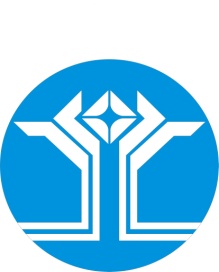 Россия Федерацията (Россия)Саха ӨрөспүүбүлүкэтэМииринэй улууhунАйхал бөhүөлэгинмуниципальнай тэриллиитинДЬАhАЛТАТАУУРААХОб утверждении Порядка предоставления отдельным категориям граждан мер социальной поддержки по приобретению и установке автономных пожарных извещателей на территории МО «Поселок Айхал» Мирнинского района Республики Саха (Якутия)Приложение № 1к Постановлению от _______№ ____Приложение № 1к Порядку предоставления отдельным категориям граждан мер социальной поддержки по приобретению и установке автономных пожарных извещателей на территории муниципального образования «Поселок Айхал» Мирнинского района Республики Саха (Якутия)Главе МО «Поселок Айхал»______________________________________от ______________________________________,зарегистрированного(-ой) по месту жительства в жилом помещении адресу:______________________________________проживающего(-ей) по адресу:______________________________________контактный телефон:_________________________адрес электронной почты:_________________________Главе МО «Поселок Айхал»______________________________________от ______________________________________,зарегистрированного(-ой) по месту жительства в жилом помещении адресу:______________________________________проживающего(-ей) по адресу:______________________________________контактный телефон:_________________________адрес электронной почты:_________________________ЗАЯВЛЕНИЕо предоставлении автономного дымового пожарного извещателяЗАЯВЛЕНИЕо предоставлении автономного дымового пожарного извещателяЗАЯВЛЕНИЕо предоставлении автономного дымового пожарного извещателяЗАЯВЛЕНИЕо предоставлении автономного дымового пожарного извещателяПрошу предоставить мне как:Прошу предоставить мне как:Прошу предоставить мне как:Прошу предоставить мне как:Одиноко проживающие престарелые граждане, достигшие возраста 65 лет (для мужчин) и 60 лет (для женщин), не имеющие родственников или проживающие отдельно от своих родственников (далее – одиноко проживающие граждане)Одиноко проживающие престарелые граждане, достигшие возраста 65 лет (для мужчин) и 60 лет (для женщин), не имеющие родственников или проживающие отдельно от своих родственников (далее – одиноко проживающие граждане)Одиноко проживающие престарелые граждане, достигшие возраста 65 лет (для мужчин) и 60 лет (для женщин), не имеющие родственников или проживающие отдельно от своих родственников (далее – одиноко проживающие граждане)инвалиду I группы (или II группы, или III группы)инвалиду I группы (или II группы, или III группы)инвалиду I группы (или II группы, или III группы)члену многодетной семьичлену многодетной семьичлену многодетной семьичлену семьи, находящейся в трудной жизненной ситуациичлену семьи, находящейся в трудной жизненной ситуациичлену семьи, находящейся в трудной жизненной ситуациичлену семьи, находящейся в социально опасном положениичлену семьи, находящейся в социально опасном положениичлену семьи, находящейся в социально опасном положениипаспорт серия _____ N _________ выдан _____________________________________________________________________________________________________________________________(указать когда и кем)меру социальной поддержки по приобретению и установке автономных пожарных извещателей в жилом помещении, состоящего из ____ жилых комнат, расположенного по адресу: ______________________________________________________________________________паспорт серия _____ N _________ выдан _____________________________________________________________________________________________________________________________(указать когда и кем)меру социальной поддержки по приобретению и установке автономных пожарных извещателей в жилом помещении, состоящего из ____ жилых комнат, расположенного по адресу: ______________________________________________________________________________паспорт серия _____ N _________ выдан _____________________________________________________________________________________________________________________________(указать когда и кем)меру социальной поддержки по приобретению и установке автономных пожарных извещателей в жилом помещении, состоящего из ____ жилых комнат, расположенного по адресу: ______________________________________________________________________________паспорт серия _____ N _________ выдан _____________________________________________________________________________________________________________________________(указать когда и кем)меру социальной поддержки по приобретению и установке автономных пожарных извещателей в жилом помещении, состоящего из ____ жилых комнат, расположенного по адресу: ______________________________________________________________________________автономными дымовыми пожарными извещателями (далее - АДПИ)автономными дымовыми пожарными извещателями (далее - АДПИ)автономными дымовыми пожарными извещателями (далее - АДПИ)автономными дымовыми пожарными извещателями (далее - АДПИ)Даю свое согласие администрации МО «Поселок Айхал» на:- передачу (предоставление) третьим лицам и получение такой информации от третьих лиц в соответствии с заключенными договорами и соглашениями (ч. 3 ст. 6 Федерального закона от 27.07.2006 N 152-ФЗ "О персональных данных"), в целях обеспечения прав и интересов субъекта, а также для предоставления мер социальной поддержки;- передачу (предоставление) на основании межведомственных запросов в многофункциональный центр, в орган, предоставляющий государственную услугу, орган, предоставляющий муниципальную услугу, либо подведомственную государственному органу или органу местного самоуправления организацию, участвующую в предоставлении государственных и муниципальных услуг, предусмотренных частью 1 статьи 1 настоящего Федерального закона от 27.07.2010 N 210-ФЗ "Об организации предоставления государственных и муниципальных услуг", моих персональных данных: фамилия, имя, отчество, дата и место рождения, место жительства и регистрация, реквизиты документа, удостоверяющего личность (номер основного документа, удостоверяющего личность, сведения о дате выдачи указанного документа и выдавшем его органе), пол; номер телефона; социальный статус.Настоящее письменное согласие действует со дня его подписания субъектом персональных данных или его законным представителем (доверенным лицом) в течение всего срока предоставления меры социальной поддержки, в рамках которой предоставлено настоящее согласие, и может быть отозвано путем подачи письменного заявления в адрес администрации МО «Поселок Айхал».        О решениях, принятых в связи с рассмотрением настоящего заявления, прошу уведомлять (поставить знак «V» напротив желаемого способа получения уведомления):
Даю свое согласие администрации МО «Поселок Айхал» на:- передачу (предоставление) третьим лицам и получение такой информации от третьих лиц в соответствии с заключенными договорами и соглашениями (ч. 3 ст. 6 Федерального закона от 27.07.2006 N 152-ФЗ "О персональных данных"), в целях обеспечения прав и интересов субъекта, а также для предоставления мер социальной поддержки;- передачу (предоставление) на основании межведомственных запросов в многофункциональный центр, в орган, предоставляющий государственную услугу, орган, предоставляющий муниципальную услугу, либо подведомственную государственному органу или органу местного самоуправления организацию, участвующую в предоставлении государственных и муниципальных услуг, предусмотренных частью 1 статьи 1 настоящего Федерального закона от 27.07.2010 N 210-ФЗ "Об организации предоставления государственных и муниципальных услуг", моих персональных данных: фамилия, имя, отчество, дата и место рождения, место жительства и регистрация, реквизиты документа, удостоверяющего личность (номер основного документа, удостоверяющего личность, сведения о дате выдачи указанного документа и выдавшем его органе), пол; номер телефона; социальный статус.Настоящее письменное согласие действует со дня его подписания субъектом персональных данных или его законным представителем (доверенным лицом) в течение всего срока предоставления меры социальной поддержки, в рамках которой предоставлено настоящее согласие, и может быть отозвано путем подачи письменного заявления в адрес администрации МО «Поселок Айхал».        О решениях, принятых в связи с рассмотрением настоящего заявления, прошу уведомлять (поставить знак «V» напротив желаемого способа получения уведомления):
Даю свое согласие администрации МО «Поселок Айхал» на:- передачу (предоставление) третьим лицам и получение такой информации от третьих лиц в соответствии с заключенными договорами и соглашениями (ч. 3 ст. 6 Федерального закона от 27.07.2006 N 152-ФЗ "О персональных данных"), в целях обеспечения прав и интересов субъекта, а также для предоставления мер социальной поддержки;- передачу (предоставление) на основании межведомственных запросов в многофункциональный центр, в орган, предоставляющий государственную услугу, орган, предоставляющий муниципальную услугу, либо подведомственную государственному органу или органу местного самоуправления организацию, участвующую в предоставлении государственных и муниципальных услуг, предусмотренных частью 1 статьи 1 настоящего Федерального закона от 27.07.2010 N 210-ФЗ "Об организации предоставления государственных и муниципальных услуг", моих персональных данных: фамилия, имя, отчество, дата и место рождения, место жительства и регистрация, реквизиты документа, удостоверяющего личность (номер основного документа, удостоверяющего личность, сведения о дате выдачи указанного документа и выдавшем его органе), пол; номер телефона; социальный статус.Настоящее письменное согласие действует со дня его подписания субъектом персональных данных или его законным представителем (доверенным лицом) в течение всего срока предоставления меры социальной поддержки, в рамках которой предоставлено настоящее согласие, и может быть отозвано путем подачи письменного заявления в адрес администрации МО «Поселок Айхал».        О решениях, принятых в связи с рассмотрением настоящего заявления, прошу уведомлять (поставить знак «V» напротив желаемого способа получения уведомления):
Даю свое согласие администрации МО «Поселок Айхал» на:- передачу (предоставление) третьим лицам и получение такой информации от третьих лиц в соответствии с заключенными договорами и соглашениями (ч. 3 ст. 6 Федерального закона от 27.07.2006 N 152-ФЗ "О персональных данных"), в целях обеспечения прав и интересов субъекта, а также для предоставления мер социальной поддержки;- передачу (предоставление) на основании межведомственных запросов в многофункциональный центр, в орган, предоставляющий государственную услугу, орган, предоставляющий муниципальную услугу, либо подведомственную государственному органу или органу местного самоуправления организацию, участвующую в предоставлении государственных и муниципальных услуг, предусмотренных частью 1 статьи 1 настоящего Федерального закона от 27.07.2010 N 210-ФЗ "Об организации предоставления государственных и муниципальных услуг", моих персональных данных: фамилия, имя, отчество, дата и место рождения, место жительства и регистрация, реквизиты документа, удостоверяющего личность (номер основного документа, удостоверяющего личность, сведения о дате выдачи указанного документа и выдавшем его органе), пол; номер телефона; социальный статус.Настоящее письменное согласие действует со дня его подписания субъектом персональных данных или его законным представителем (доверенным лицом) в течение всего срока предоставления меры социальной поддержки, в рамках которой предоставлено настоящее согласие, и может быть отозвано путем подачи письменного заявления в адрес администрации МО «Поселок Айхал».        О решениях, принятых в связи с рассмотрением настоящего заявления, прошу уведомлять (поставить знак «V» напротив желаемого способа получения уведомления):
посредством почтового отправления по адресу, указанному в заявлении;посредством почтового отправления по адресу, указанному в заявлении;посредством почтового отправления по адресу, указанному в заявлении;посредством направления сообщения по адресу электронной почты, указанному в заявлении;посредством направления сообщения по адресу электронной почты, указанному в заявлении;посредством направления сообщения по адресу электронной почты, указанному в заявлении;_________________________________(фамилия, имя, (при наличии) отчество заявителя)_________________________________(фамилия, имя, (при наличии) отчество заявителя)________________________(подпись)_________(дата)Сведения о законном представителе или представителе по доверенности: <1>Фамилия _______________ имя ________________ отчество ____________________________Реквизиты документа, удостоверяющего личность _____________________________________________________________________________________________________________________Реквизиты документа, удостоверяющего полномочия __________________________________________________________________________________________________________________--------------------------------<1> - информация указывается в случае подачи заявления уполномоченным представителем.Сведения о законном представителе или представителе по доверенности: <1>Фамилия _______________ имя ________________ отчество ____________________________Реквизиты документа, удостоверяющего личность _____________________________________________________________________________________________________________________Реквизиты документа, удостоверяющего полномочия __________________________________________________________________________________________________________________--------------------------------<1> - информация указывается в случае подачи заявления уполномоченным представителем.Сведения о законном представителе или представителе по доверенности: <1>Фамилия _______________ имя ________________ отчество ____________________________Реквизиты документа, удостоверяющего личность _____________________________________________________________________________________________________________________Реквизиты документа, удостоверяющего полномочия __________________________________________________________________________________________________________________--------------------------------<1> - информация указывается в случае подачи заявления уполномоченным представителем.Сведения о законном представителе или представителе по доверенности: <1>Фамилия _______________ имя ________________ отчество ____________________________Реквизиты документа, удостоверяющего личность _____________________________________________________________________________________________________________________Реквизиты документа, удостоверяющего полномочия __________________________________________________________________________________________________________________--------------------------------<1> - информация указывается в случае подачи заявления уполномоченным представителем.Приложение № 2к Порядку предоставления отдельным категориям граждан мер социальной поддержки по приобретению и установке автономных пожарных извещателей на территории муниципального образования «Поселок Айхал» Мирнинского района Республики Саха (Якутия)Приложение № 2к Постановлению  от _______ №___________ПредседательГлава поселка (или иное исполняющее обязанности лицо)Члены рабочей группыЗам. Главы Администрации по ЖКХ (или иное замещающее лицо)Ведущий специалист по ГО, ЧС и ПБ Администрации МО «Поселок Айхал» (или иное замещающее лицо)Ведущий специалист по социальным вопросам Администрации МО «Поселок Айхал» (или иное исполняющее обязанности лицо).Главный специалист по жилищным вопросам Администрации МО «Поселок Айхал» (или иное исполняющее обязанности лицо)Представитель ПЧ-6 (по согласованию).Российская Федерация (Россия)Республика Саха (Якутия)АДМИНИСТРАЦИЯмуниципального образования«Поселок Айхал»Мирнинского районаПОСТАНОВЛЕНИЕ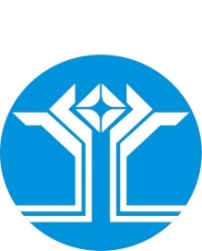 Россия Федерацията (Россия)Саха ӨрөспүүбүлүкэтэМииринэй улууhунАйхал бөhүөлэгинМуниципальнай тэриллиитинДЬАhАЛТАТАУУРААХ7Финансовое обеспечение программы (руб.)Плановый периодПлановый периодПлановый периодПлановый периодПлановый период7Финансовое обеспечение программы (руб.)202220232024202520267Федеральный бюджет000007Республиканский бюджет169 869,81231 640,660007Бюджет МО "Посёлок Айхал»"265 827,15920441,24900 000,001 050000,001 050000,007иные источники20 000,000,000007Итого по программе455 696,961152081,90900 000,001050000,001050000,00Приложениек постановлению Приложениек постановлению Приложениек постановлению Приложениек постановлению Приложениек постановлению Приложениек постановлению от  "25 " января  2024  №13 от  "25 " января  2024  №13 от  "25 " января  2024  №13   Раздел 3.ПЕРЕЧЕНЬ МЕРОПРИЯТИЙ И РЕСУРСНОЕ ОБЕСПЕЧЕНИЕмуниципальной программы«Обеспечение общественного порядка и профилактики правонарушений на территории  муниципального образования  «Поселок Айхал» Мирнинского района Республики Саха (Якутия) на 2022 – 2026 годы»  Раздел 3.ПЕРЕЧЕНЬ МЕРОПРИЯТИЙ И РЕСУРСНОЕ ОБЕСПЕЧЕНИЕмуниципальной программы«Обеспечение общественного порядка и профилактики правонарушений на территории  муниципального образования  «Поселок Айхал» Мирнинского района Республики Саха (Якутия) на 2022 – 2026 годы»  Раздел 3.ПЕРЕЧЕНЬ МЕРОПРИЯТИЙ И РЕСУРСНОЕ ОБЕСПЕЧЕНИЕмуниципальной программы«Обеспечение общественного порядка и профилактики правонарушений на территории  муниципального образования  «Поселок Айхал» Мирнинского района Республики Саха (Якутия) на 2022 – 2026 годы»  Раздел 3.ПЕРЕЧЕНЬ МЕРОПРИЯТИЙ И РЕСУРСНОЕ ОБЕСПЕЧЕНИЕмуниципальной программы«Обеспечение общественного порядка и профилактики правонарушений на территории  муниципального образования  «Поселок Айхал» Мирнинского района Республики Саха (Якутия) на 2022 – 2026 годы»  Раздел 3.ПЕРЕЧЕНЬ МЕРОПРИЯТИЙ И РЕСУРСНОЕ ОБЕСПЕЧЕНИЕмуниципальной программы«Обеспечение общественного порядка и профилактики правонарушений на территории  муниципального образования  «Поселок Айхал» Мирнинского района Республики Саха (Якутия) на 2022 – 2026 годы»  Раздел 3.ПЕРЕЧЕНЬ МЕРОПРИЯТИЙ И РЕСУРСНОЕ ОБЕСПЕЧЕНИЕмуниципальной программы«Обеспечение общественного порядка и профилактики правонарушений на территории  муниципального образования  «Поселок Айхал» Мирнинского района Республики Саха (Якутия) на 2022 – 2026 годы»  Раздел 3.ПЕРЕЧЕНЬ МЕРОПРИЯТИЙ И РЕСУРСНОЕ ОБЕСПЕЧЕНИЕмуниципальной программы«Обеспечение общественного порядка и профилактики правонарушений на территории  муниципального образования  «Поселок Айхал» Мирнинского района Республики Саха (Якутия) на 2022 – 2026 годы»  Раздел 3.ПЕРЕЧЕНЬ МЕРОПРИЯТИЙ И РЕСУРСНОЕ ОБЕСПЕЧЕНИЕмуниципальной программы«Обеспечение общественного порядка и профилактики правонарушений на территории  муниципального образования  «Поселок Айхал» Мирнинского района Республики Саха (Якутия) на 2022 – 2026 годы»рублей№ п/пМероприятия по реализации программыИсточник финансированияОбъем финансирования по годамОбъем финансирования по годамОбъем финансирования по годамОбъем финансирования по годамОбъем финансирования по годам2022 год2023 год2024год2025 год2026 годЗадача 1. «Профилактика правонарушений в сфере обеспечения правопорядка и общественной безопасности на улицах, в местах массового пребывания и отдыха граждан и иных общественных местах».Задача 1. «Профилактика правонарушений в сфере обеспечения правопорядка и общественной безопасности на улицах, в местах массового пребывания и отдыха граждан и иных общественных местах».Задача 1. «Профилактика правонарушений в сфере обеспечения правопорядка и общественной безопасности на улицах, в местах массового пребывания и отдыха граждан и иных общественных местах».Задача 1. «Профилактика правонарушений в сфере обеспечения правопорядка и общественной безопасности на улицах, в местах массового пребывания и отдыха граждан и иных общественных местах».Задача 1. «Профилактика правонарушений в сфере обеспечения правопорядка и общественной безопасности на улицах, в местах массового пребывания и отдыха граждан и иных общественных местах».Задача 1. «Профилактика правонарушений в сфере обеспечения правопорядка и общественной безопасности на улицах, в местах массового пребывания и отдыха граждан и иных общественных местах».Задача 1. «Профилактика правонарушений в сфере обеспечения правопорядка и общественной безопасности на улицах, в местах массового пребывания и отдыха граждан и иных общественных местах».Задача 1. «Профилактика правонарушений в сфере обеспечения правопорядка и общественной безопасности на улицах, в местах массового пребывания и отдыха граждан и иных общественных местах».11. Страхование жизни членов ДНД.ВСЕГО:0,028 305,00100 000,00100 000,00100 000,00Федеральный бюджет00,00,00,00,0Государственный бюджет РС (Я)00000Бюджет МО "Поселок Айхал"028305,00100 000100 000100 000Другие источники000002Организация деятельности народных дружин в т.ч. материальное стимулированиеВСЕГО:182 064,96248 270,400,000,000,00Федеральный бюджет00000Государственный бюджет РС (Я)169 869,81219 640,66000Бюджет МО "Поселок Айхал"12 195,1528 629,74000,00Другие источники000003Приобретение спец. средств для ДНДВСЕГО:8 800,0012 000,000,000,000,00Федеральный бюджет00000Государственный бюджет РС (Я)012 000,00000Бюджет МО "Поселок Айхал"8 800,000,000,000,000,00Другие источники00000Задача 2  «Профилактика безнадзорности и правонарушений  среди несовершеннолетних»Задача 2  «Профилактика безнадзорности и правонарушений  среди несовершеннолетних»Задача 2  «Профилактика безнадзорности и правонарушений  среди несовершеннолетних»Задача 2  «Профилактика безнадзорности и правонарушений  среди несовершеннолетних»Задача 2  «Профилактика безнадзорности и правонарушений  среди несовершеннолетних»Задача 2  «Профилактика безнадзорности и правонарушений  среди несовершеннолетних»Задача 2  «Профилактика безнадзорности и правонарушений  среди несовершеннолетних»Задача 2  «Профилактика безнадзорности и правонарушений  среди несовершеннолетних»1Организация летнего отдыха детей из неблагополучных семей, детей «группы риска» и состоящих на профилактическом учете ИПДН Айхальского ОП, КДНиЗП.ВСЕГО:144 832,00191 494,00200 000,00200 000,00200 000,00Федеральный бюджет00000Государственный бюджет РС (Я)00000Бюджет МО "Поселок Айхал"144 832,00191494,00 200 000200 000,00200 000,00Другие источники000002Оказание единовременной  адресной социальной помощи в натуральном виде (приобретение  канцелярских принадлежностей ко Дню знаний)ВСЕГО:100 000,00100000,000,00150 000,00150 000,00Федеральный бюджет00000Государственный бюджет РС (Я)00000Бюджет МО "Поселок Айхал"100 000,00100000,000,00150 000150 000Другие источники000003Организации питания в группе продленного дня  в общеобразовательных учебных заведениях .ВСЕГО:0,00572 012,50600 000,00600 000,00600 000,00Федеральный бюджет00000Государственный бюджет РС (Я)00000Бюджет МО "Поселок Айхал"0572 012,50600 000600 000600 000Другие источники000004предоставлениельготного проезда на пассажирском автомобильном и авиационном транспорте гражданаммежду поселениями в границах Мирнинского районаВСЕГО:20 000,000,000,000,000,00Федеральный бюджет00000Государственный бюджет РС (Я)00000Бюджет МО "Поселок Айхал"000Другие источники20 00000,00000ИТОГО по программеИТОГО по программеВСЕГО:455 696,961152081,90900 000,001050000,001050000,00Федеральный бюджет00000Государственный бюджет РС (Я)169 869,81231 640,66000Бюджет МО "Поселок Айхал"265 827,159204414,24900 000,001050000,001050000,00Другие источники20 0000000№ п/пНаименование индикатораЕд. изм.Базовое значение индикатораПланируемое значение индикатора по годам реализацииПланируемое значение индикатора по годам реализацииПланируемое значение индикатора по годам реализацииПланируемое значение индикатора по годам реализацииПланируемое значение индикатора по годам реализацииПланируемое значение индикатора по годам реализацииПланируемое значение индикатора по годам реализацииПланируемое значение индикатора по годам реализацииПланируемое значение индикатора по годам реализации№ п/пНаименование индикатораЕд. изм.Базовое значение индикатора2022 год планового периода2023 год планового периода2023 год планового периода2024 год планового периода  2024 год планового периода  2025 год планового периода2025 год планового периода2026 год планового периода2026 год планового периода1Предоставление мер социальной поддержки отдельным категориям граждан, семьям с детьми, создание благоприятных условий для функционирования института семьи,  оказание адресной социальной помощиПредоставление мер социальной поддержки отдельным категориям граждан, семьям с детьми, создание благоприятных условий для функционирования института семьи,  оказание адресной социальной помощиПредоставление мер социальной поддержки отдельным категориям граждан, семьям с детьми, создание благоприятных условий для функционирования института семьи,  оказание адресной социальной помощиПредоставление мер социальной поддержки отдельным категориям граждан, семьям с детьми, создание благоприятных условий для функционирования института семьи,  оказание адресной социальной помощиПредоставление мер социальной поддержки отдельным категориям граждан, семьям с детьми, создание благоприятных условий для функционирования института семьи,  оказание адресной социальной помощиПредоставление мер социальной поддержки отдельным категориям граждан, семьям с детьми, создание благоприятных условий для функционирования института семьи,  оказание адресной социальной помощиПредоставление мер социальной поддержки отдельным категориям граждан, семьям с детьми, создание благоприятных условий для функционирования института семьи,  оказание адресной социальной помощиПредоставление мер социальной поддержки отдельным категориям граждан, семьям с детьми, создание благоприятных условий для функционирования института семьи,  оказание адресной социальной помощиПредоставление мер социальной поддержки отдельным категориям граждан, семьям с детьми, создание благоприятных условий для функционирования института семьи,  оказание адресной социальной помощиПредоставление мер социальной поддержки отдельным категориям граждан, семьям с детьми, создание благоприятных условий для функционирования института семьи,  оказание адресной социальной помощиПредоставление мер социальной поддержки отдельным категориям граждан, семьям с детьми, создание благоприятных условий для функционирования института семьи,  оказание адресной социальной помощиПредоставление мер социальной поддержки отдельным категориям граждан, семьям с детьми, создание благоприятных условий для функционирования института семьи,  оказание адресной социальной помощиКоличество граждан, которым оказана  адресная  социальная помощьчел.60907878707070707070Доля граждан, находящихся в трудной жизненной ситуации  от общего количества граждан, которым оказана адресная%40,9422020202020202020Количество детей,  получивших адресную помощь в натуральном виде к Новому годучел.100160160160100100100100100100Оказание адресной социальной помощи членам семей военнослужащих, призванным на военную службу по мобилизациичел305442423030303030302Социальная  интеграция  граждан пожилого возраста, инвалидов, включая детей-инвалидов в обществоСоциальная  интеграция  граждан пожилого возраста, инвалидов, включая детей-инвалидов в обществоСоциальная  интеграция  граждан пожилого возраста, инвалидов, включая детей-инвалидов в обществоСоциальная  интеграция  граждан пожилого возраста, инвалидов, включая детей-инвалидов в обществоСоциальная  интеграция  граждан пожилого возраста, инвалидов, включая детей-инвалидов в обществоСоциальная  интеграция  граждан пожилого возраста, инвалидов, включая детей-инвалидов в обществоСоциальная  интеграция  граждан пожилого возраста, инвалидов, включая детей-инвалидов в обществоСоциальная  интеграция  граждан пожилого возраста, инвалидов, включая детей-инвалидов в обществоСоциальная  интеграция  граждан пожилого возраста, инвалидов, включая детей-инвалидов в обществоСоциальная  интеграция  граждан пожилого возраста, инвалидов, включая детей-инвалидов в обществоСоциальная  интеграция  граждан пожилого возраста, инвалидов, включая детей-инвалидов в обществоСоциальная  интеграция  граждан пожилого возраста, инвалидов, включая детей-инвалидов в обществоКоличество граждан с ограниченными возможностями, принявших участие в социально-значимых мероприятиях  чел.30403939393939393939Количество граждан  пожилого возраста, принявших участие в социально-значимых мероприятиях  чел.252530303025252525253Создание безбарьерной среды для инвалидов и других маломобильных групп населенияСоздание безбарьерной среды для инвалидов и других маломобильных групп населенияСоздание безбарьерной среды для инвалидов и других маломобильных групп населенияСоздание безбарьерной среды для инвалидов и других маломобильных групп населенияСоздание безбарьерной среды для инвалидов и других маломобильных групп населенияСоздание безбарьерной среды для инвалидов и других маломобильных групп населенияСоздание безбарьерной среды для инвалидов и других маломобильных групп населенияСоздание безбарьерной среды для инвалидов и других маломобильных групп населенияСоздание безбарьерной среды для инвалидов и других маломобильных групп населенияСоздание безбарьерной среды для инвалидов и других маломобильных групп населенияСоздание безбарьерной среды для инвалидов и других маломобильных групп населенияСоздание безбарьерной среды для инвалидов и других маломобильных групп населенияКоличество  граждан с ограниченными возможностями, маломобильных групп населения,  воспользовавшихся услугами  пассажирских перевозок льготной категории  к социально – значимым объектамЧел.242424242423232323232Доля доступных для инвалидов и других маломобильных групп населения приоритетных объектов социальной, транспортной, инженерной инфраструктуры в общем количестве приоритетных объектов на территории муниципального образования%20202025253030303030Российская Федерация (Россия)Республика Саха (Якутия)АДМИНИСТРАЦИЯмуниципального образования«Поселок Айхал»Мирнинского районаПОСТАНОВЛЕНИЕРоссия Федерацията (Россия)Саха ӨрөспүүбүлүкэтэМииринэй улууhунАйхал бөhүөлэгинмуниципальнай тэриллиитинДЬАhАЛТАТАУУРААХ30.01.2024 г.№ 21Наименование программыМуниципальная программа МО «Посёлок Айхал» «Обеспечение качественным жильем на 2019-2025 годы» (далее - Программа) Муниципальная программа МО «Посёлок Айхал» «Обеспечение качественным жильем на 2019-2025 годы» (далее - Программа) Муниципальная программа МО «Посёлок Айхал» «Обеспечение качественным жильем на 2019-2025 годы» (далее - Программа) Муниципальная программа МО «Посёлок Айхал» «Обеспечение качественным жильем на 2019-2025 годы» (далее - Программа) Муниципальная программа МО «Посёлок Айхал» «Обеспечение качественным жильем на 2019-2025 годы» (далее - Программа) Муниципальная программа МО «Посёлок Айхал» «Обеспечение качественным жильем на 2019-2025 годы» (далее - Программа) Муниципальная программа МО «Посёлок Айхал» «Обеспечение качественным жильем на 2019-2025 годы» (далее - Программа) Муниципальная программа МО «Посёлок Айхал» «Обеспечение качественным жильем на 2019-2025 годы» (далее - Программа) Цели муниципальной ПрограммыОсновными целями муниципальной программы являются:Создание безопасных и благоприятных условий проживания граждан, их переселение из аварийного жилищного фондаОсновными целями муниципальной программы являются:Создание безопасных и благоприятных условий проживания граждан, их переселение из аварийного жилищного фондаОсновными целями муниципальной программы являются:Создание безопасных и благоприятных условий проживания граждан, их переселение из аварийного жилищного фондаОсновными целями муниципальной программы являются:Создание безопасных и благоприятных условий проживания граждан, их переселение из аварийного жилищного фондаОсновными целями муниципальной программы являются:Создание безопасных и благоприятных условий проживания граждан, их переселение из аварийного жилищного фондаОсновными целями муниципальной программы являются:Создание безопасных и благоприятных условий проживания граждан, их переселение из аварийного жилищного фондаОсновными целями муниципальной программы являются:Создание безопасных и благоприятных условий проживания граждан, их переселение из аварийного жилищного фондаОсновными целями муниципальной программы являются:Создание безопасных и благоприятных условий проживания граждан, их переселение из аварийного жилищного фондаЗадачи муниципальной программыОсновными задачами Программы являются:Создание безопасных и благоприятных условий проживания граждан, их переселение из аварийного жилищного фонда.Основными задачами Программы являются:Создание безопасных и благоприятных условий проживания граждан, их переселение из аварийного жилищного фонда.Основными задачами Программы являются:Создание безопасных и благоприятных условий проживания граждан, их переселение из аварийного жилищного фонда.Основными задачами Программы являются:Создание безопасных и благоприятных условий проживания граждан, их переселение из аварийного жилищного фонда.Основными задачами Программы являются:Создание безопасных и благоприятных условий проживания граждан, их переселение из аварийного жилищного фонда.Основными задачами Программы являются:Создание безопасных и благоприятных условий проживания граждан, их переселение из аварийного жилищного фонда.Основными задачами Программы являются:Создание безопасных и благоприятных условий проживания граждан, их переселение из аварийного жилищного фонда.Основными задачами Программы являются:Создание безопасных и благоприятных условий проживания граждан, их переселение из аварийного жилищного фонда.Координатор Программы      Глава МО «Посёлок Айхал»Глава МО «Посёлок Айхал»Глава МО «Посёлок Айхал»Глава МО «Посёлок Айхал»Глава МО «Посёлок Айхал»Глава МО «Посёлок Айхал»Глава МО «Посёлок Айхал»Глава МО «Посёлок Айхал»Заказчик  муниципальной ПрограммыАдминистрация МО «Посёлок Айхал»Администрация МО «Посёлок Айхал»Администрация МО «Посёлок Айхал»Администрация МО «Посёлок Айхал»Администрация МО «Посёлок Айхал»Администрация МО «Посёлок Айхал»Администрация МО «Посёлок Айхал»Администрация МО «Посёлок Айхал»Сроки  реализации Программы  2019-2025 гг. 2019-2025 гг. 2019-2025 гг. 2019-2025 гг. 2019-2025 гг. 2019-2025 гг. 2019-2025 гг. 2019-2025 гг.Основные разработчики ПрограммыАдминистрация МО «Посёлок Айхал»Администрация МО «Посёлок Айхал»Администрация МО «Посёлок Айхал»Администрация МО «Посёлок Айхал»Администрация МО «Посёлок Айхал»Администрация МО «Посёлок Айхал»Администрация МО «Посёлок Айхал»Администрация МО «Посёлок Айхал»Объем и источники финансирования, за счет средств местного бюджета, бюджета АК «АЛРОСА» (ПАО), гос. бюджета РС (Я)Расходы (тыс.рублей)Расходы (тыс.рублей)Расходы (тыс.рублей)Расходы (тыс.рублей)Расходы (тыс.рублей)Расходы (тыс.рублей)Расходы (тыс.рублей)Расходы (тыс.рублей)Объем и источники финансирования, за счет средств местного бюджета, бюджета АК «АЛРОСА» (ПАО), гос. бюджета РС (Я)Итого2019 г.2020 г.2021 г.2022 г.2023г.2024 г.2025г.Средства АК «АЛРОСА» (ПАО)236 195,772 893,64 822,08937,1110 617,238 925,8--Государственный бюджет РС(Я)161 553,0--45 440,50116 112,5-Бюджет МО «Мирнинский район»22 091,020 499,71 591,3Бюджет МО «Поселок Айхал»1243,61 142,9100,7Итого421 083,372 893,64 822,054 377,6248 372,340 617,8--Планируемые результаты   реализации ПрограммыРеализация Программы должна обеспечить следующие достижения:- снос аварийного жилищного фонда;Реализация Программы должна обеспечить следующие достижения:- снос аварийного жилищного фонда;Реализация Программы должна обеспечить следующие достижения:- снос аварийного жилищного фонда;Реализация Программы должна обеспечить следующие достижения:- снос аварийного жилищного фонда;Реализация Программы должна обеспечить следующие достижения:- снос аварийного жилищного фонда;Реализация Программы должна обеспечить следующие достижения:- снос аварийного жилищного фонда;Реализация Программы должна обеспечить следующие достижения:- снос аварийного жилищного фонда;Реализация Программы должна обеспечить следующие достижения:- снос аварийного жилищного фонда;Источники финансированияСумма (тыс. руб.)Всего359 399,6Бюджет МО «Поселок Айхал»1 812,7Бюджет МО «Мирнинский район»22 091,0Бюджет Республики Саха (Якутия)161 553,0За счет средств АК «АЛРОСА» (ПАО)173 942,9№ п/пНаименование подпрограммы/индикатораЕдиница измеренияЗначения показателейЗначения показателейЗначения показателейЗначения показателейЗначения показателейЗначения показателейЗначения показателей№ п/пНаименование подпрограммы/индикатораЕдиница измерения2019г.2020г.2021г.2022г.2023г.2024г.2025г.12345678910Подпрограмма «Переселение граждан из аварийного жилищного фонда»Подпрограмма «Переселение граждан из аварийного жилищного фонда»Подпрограмма «Переселение граждан из аварийного жилищного фонда»Подпрограмма «Переселение граждан из аварийного жилищного фонда»Подпрограмма «Переселение граждан из аварийного жилищного фонда»Подпрограмма «Переселение граждан из аварийного жилищного фонда»Подпрограмма «Переселение граждан из аварийного жилищного фонда»Подпрограмма «Переселение граждан из аварийного жилищного фонда»Подпрограмма «Переселение граждан из аварийного жилищного фонда»Подпрограмма «Переселение граждан из аварийного жилищного фонда»1.1Количество жилых домов, подлежащих сносу в ходе реализации Подпрограммышт.11519284--Общая площадь квартир жилых домов, подлежащих сносу в ходе реализации Подпрограммым22954,52110,604399,76232,5434,3--Наименование Подпрограммы«Переселение граждан из аварийного жилищного фонда на 2019 – 2025 гг.» (далее по тексту – Подпрограмма)«Переселение граждан из аварийного жилищного фонда на 2019 – 2025 гг.» (далее по тексту – Подпрограмма)«Переселение граждан из аварийного жилищного фонда на 2019 – 2025 гг.» (далее по тексту – Подпрограмма)«Переселение граждан из аварийного жилищного фонда на 2019 – 2025 гг.» (далее по тексту – Подпрограмма)«Переселение граждан из аварийного жилищного фонда на 2019 – 2025 гг.» (далее по тексту – Подпрограмма)«Переселение граждан из аварийного жилищного фонда на 2019 – 2025 гг.» (далее по тексту – Подпрограмма)«Переселение граждан из аварийного жилищного фонда на 2019 – 2025 гг.» (далее по тексту – Подпрограмма)«Переселение граждан из аварийного жилищного фонда на 2019 – 2025 гг.» (далее по тексту – Подпрограмма)Цели подпрограммы     Создание безопасных и благоприятных условий проживания граждан, их переселение из аварийного жилищного фонда.     Создание безопасных и благоприятных условий проживания граждан, их переселение из аварийного жилищного фонда.     Создание безопасных и благоприятных условий проживания граждан, их переселение из аварийного жилищного фонда.     Создание безопасных и благоприятных условий проживания граждан, их переселение из аварийного жилищного фонда.     Создание безопасных и благоприятных условий проживания граждан, их переселение из аварийного жилищного фонда.     Создание безопасных и благоприятных условий проживания граждан, их переселение из аварийного жилищного фонда.     Создание безопасных и благоприятных условий проживания граждан, их переселение из аварийного жилищного фонда.     Создание безопасных и благоприятных условий проживания граждан, их переселение из аварийного жилищного фонда.Задачи подпрограммы- переселение граждан, проживающих в аварийном жилищном фонде МО п. Айхал, участвующих в Подпрограмме. - организация информационной поддержки реализации Подпрограммы.- ведение мониторинга (сбор, анализ и систематизация данных) по деформированным и аварийным жилым домам их классификация по характеру деформаций. Ликвидация тенденции к росту доли аварийного и ветхого жилищного фонда.- переселение граждан, проживающих в аварийном жилищном фонде МО п. Айхал, участвующих в Подпрограмме. - организация информационной поддержки реализации Подпрограммы.- ведение мониторинга (сбор, анализ и систематизация данных) по деформированным и аварийным жилым домам их классификация по характеру деформаций. Ликвидация тенденции к росту доли аварийного и ветхого жилищного фонда.- переселение граждан, проживающих в аварийном жилищном фонде МО п. Айхал, участвующих в Подпрограмме. - организация информационной поддержки реализации Подпрограммы.- ведение мониторинга (сбор, анализ и систематизация данных) по деформированным и аварийным жилым домам их классификация по характеру деформаций. Ликвидация тенденции к росту доли аварийного и ветхого жилищного фонда.- переселение граждан, проживающих в аварийном жилищном фонде МО п. Айхал, участвующих в Подпрограмме. - организация информационной поддержки реализации Подпрограммы.- ведение мониторинга (сбор, анализ и систематизация данных) по деформированным и аварийным жилым домам их классификация по характеру деформаций. Ликвидация тенденции к росту доли аварийного и ветхого жилищного фонда.- переселение граждан, проживающих в аварийном жилищном фонде МО п. Айхал, участвующих в Подпрограмме. - организация информационной поддержки реализации Подпрограммы.- ведение мониторинга (сбор, анализ и систематизация данных) по деформированным и аварийным жилым домам их классификация по характеру деформаций. Ликвидация тенденции к росту доли аварийного и ветхого жилищного фонда.- переселение граждан, проживающих в аварийном жилищном фонде МО п. Айхал, участвующих в Подпрограмме. - организация информационной поддержки реализации Подпрограммы.- ведение мониторинга (сбор, анализ и систематизация данных) по деформированным и аварийным жилым домам их классификация по характеру деформаций. Ликвидация тенденции к росту доли аварийного и ветхого жилищного фонда.- переселение граждан, проживающих в аварийном жилищном фонде МО п. Айхал, участвующих в Подпрограмме. - организация информационной поддержки реализации Подпрограммы.- ведение мониторинга (сбор, анализ и систематизация данных) по деформированным и аварийным жилым домам их классификация по характеру деформаций. Ликвидация тенденции к росту доли аварийного и ветхого жилищного фонда.- переселение граждан, проживающих в аварийном жилищном фонде МО п. Айхал, участвующих в Подпрограмме. - организация информационной поддержки реализации Подпрограммы.- ведение мониторинга (сбор, анализ и систематизация данных) по деформированным и аварийным жилым домам их классификация по характеру деформаций. Ликвидация тенденции к росту доли аварийного и ветхого жилищного фонда.Координатор подпрограммыДирекция Жилищного Строительства Республики Саха (Якутия)Дирекция Жилищного Строительства Республики Саха (Якутия)Дирекция Жилищного Строительства Республики Саха (Якутия)Дирекция Жилищного Строительства Республики Саха (Якутия)Дирекция Жилищного Строительства Республики Саха (Якутия)Дирекция Жилищного Строительства Республики Саха (Якутия)Дирекция Жилищного Строительства Республики Саха (Якутия)Дирекция Жилищного Строительства Республики Саха (Якутия)Заказчик подпрограммыАдминистрация МО «Поселок Айхал»Администрация МО «Поселок Айхал»Администрация МО «Поселок Айхал»Администрация МО «Поселок Айхал»Администрация МО «Поселок Айхал»Администрация МО «Поселок Айхал»Администрация МО «Поселок Айхал»Администрация МО «Поселок Айхал»Сроки и этапы реализацииПодпрограммы2019 – 2025 годы2019 – 2025 годы2019 – 2025 годы2019 – 2025 годы2019 – 2025 годы2019 – 2025 годы2019 – 2025 годы2019 – 2025 годыРазработчик подпрограммыАдминистрация МО «Поселок Айхал»Администрация МО «Поселок Айхал»Администрация МО «Поселок Айхал»Администрация МО «Поселок Айхал»Администрация МО «Поселок Айхал»Администрация МО «Поселок Айхал»Администрация МО «Поселок Айхал»Администрация МО «Поселок Айхал»Объем финансирования подпрограммы, в том числе по годам и источникам финансирования:Расходы (тыс.рублей)Расходы (тыс.рублей)Расходы (тыс.рублей)Расходы (тыс.рублей)Расходы (тыс.рублей)Расходы (тыс.рублей)Расходы (тыс.рублей)Расходы (тыс.рублей)Объем финансирования подпрограммы, в том числе по годам и источникам финансирования:Итого2019 г.2020 г.2021 г.2022 г.2023 г.2024 г.2025 г.Всего:343 822,8105 480,70110 352,04127 990,00----Средства бюджета МО «Поселок Айхал»--------Средства бюджета МО «Мирнинский район»--------Средства бюджета РС(Я)9 017,976 682,81 055, 301 279,90----Федеральный бюджет257 089,1325 904,3104 474,70126 710, 10----Другие источники77 715,7372 893,64 822,04-----Планируемые результаты реализации подпрограммы343 822,8105 480,70110 352,04127 990,00Источники финансирования(тыс.руб.)Всего266 107,10В том числе:Бюджет РФ (средства Фонда) 257 089,13Бюджет РС (Я)9 017,97Источники финансирования(рублей)Бюджет АК «АЛРОСА» (ПАО)77 715,73Приложение 1 Приложение 1 Приложение 1 Приложение 1 Приложение 1 Приложение 1 к подпрограмме к подпрограмме к подпрограмме к подпрограмме "Переселение граждан из аварийного жилищного фонда на 2019-2025 годы""Переселение граждан из аварийного жилищного фонда на 2019-2025 годы""Переселение граждан из аварийного жилищного фонда на 2019-2025 годы""Переселение граждан из аварийного жилищного фонда на 2019-2025 годы"Перечень жилых домов, признанных аварийными Перечень жилых домов, признанных аварийными Перечень жилых домов, признанных аварийными Перечень жилых домов, признанных аварийными Перечень жилых домов, признанных аварийными Перечень жилых домов, признанных аварийными Перечень жилых домов, признанных аварийными Перечень жилых домов, признанных аварийными на территории МО "Посёлок Айхал", принимающих участие в республиканской адресной программена территории МО "Посёлок Айхал", принимающих участие в республиканской адресной программена территории МО "Посёлок Айхал", принимающих участие в республиканской адресной программена территории МО "Посёлок Айхал", принимающих участие в республиканской адресной программена территории МО "Посёлок Айхал", принимающих участие в республиканской адресной программена территории МО "Посёлок Айхал", принимающих участие в республиканской адресной программена территории МО "Посёлок Айхал", принимающих участие в республиканской адресной программена территории МО "Посёлок Айхал", принимающих участие в республиканской адресной программе№      п/пНаименование муниципального образованияАдрес многоквартирного дома Год ввода дома в эксплуатациюДата признания многоквартирного дома аварийным  Сведения об аварийном жилищном фонде, подлежащем расселению до 1 сентября 2025 года  Сведения об аварийном жилищном фонде, подлежащем расселению до 1 сентября 2025 года Планируемая дата окончания переселения№      п/пНаименование муниципального образованияАдрес многоквартирного дома Год ввода дома в эксплуатациюДата признания многоквартирного дома аварийным  Сведения об аварийном жилищном фонде, подлежащем расселению до 1 сентября 2025 года  Сведения об аварийном жилищном фонде, подлежащем расселению до 1 сентября 2025 года Планируемая дата окончания переселения№      п/пНаименование муниципального образованияАдрес многоквартирного дома годдатаплощадь, кв.мколичество человекдата12345678МО "Поселок Айхал"МО "Поселок Айхал"МО "Поселок Айхал"МО "Поселок Айхал"МО "Поселок Айхал"МО "Поселок Айхал"МО "Поселок Айхал"МО "Поселок Айхал"по Республиканской адресной программе:по Республиканской адресной программе:по Республиканской адресной программе:1МО "Поселок Айхал"ул. Полярная, д. 201975Заключение МВК 1/з от 13.11.2015 г.480,82131.12.2020 г.2МО "Поселок Айхал"ул. Геологов, д. 91983Заключение МВК 5/ з от 13.11.2015 г.335,32731.12.2020 г.3МО "Поселок Айхал"ул. Гагарина, д. 5 а1969Заключение МВК 13/з от 13.11.2015 г.485,82031.12.2021 г.4МО "Поселок Айхал"ул. Гагарина, д. 151967Заключение МВК 3/з от 13.11.2015 г.152,6831.12.2021 г.5МО "Поселок Айхал"ул. Октябрьская Партия, д.121983Заключение МВК 7/з от 13.11.2015 г.492,72231.12.2021 г.6МО "Поселок Айхал"ул. Гагарина, д. 11981Заключение МВК 15/з от 13.11.2015 г.486,62431.12.2021 г.7МО "Поселок Айхал"ул. Геологов, д. 51978Заключение МВК 10/з от 13.11.2015 г.492,92331.12.2021 г.8МО "Поселок Айхал"ул. Лесная, д. 121995Заключение МВК 14/з от 13.11.2015 г.1124,29131.12.2022 г.9МО "Поселок Айхал"ул. Геологов, д. 21969Заключение МВК 11/з от 13.11.2015 г.475,93431.12.2022 г.10МО "Поселок Айхал"ул.Октябрьская Партия, д.131984Заключение МВК 7/з от 13.11.2015 г.492,72731.12.2022 г.11МО "Поселок Айхал"ул. Геологов, д. 41971Заключение МВК 10/з от 13.11.2015 г.4672431.12.2022 г.Итого по Республиканской адресной программе:Итого по Республиканской адресной программе:Итого по Республиканской адресной программе:хх5 486,50321хПриложение 2 к подпрограммеПриложение 2 к подпрограммеПриложение 2 к подпрограммеПриложение 2 к подпрограммеПриложение 2 к подпрограммеПриложение 2 к подпрограмме"Переселение граждан из аварийного жилищного фонда на "Переселение граждан из аварийного жилищного фонда на "Переселение граждан из аварийного жилищного фонда на "Переселение граждан из аварийного жилищного фонда на "Переселение граждан из аварийного жилищного фонда на "Переселение граждан из аварийного жилищного фонда на на 2019-2025 годы"на 2019-2025 годы"на 2019-2025 годы"на 2019-2025 годы"на 2019-2025 годы"на 2019-2025 годы"Перечень жилых домов, признанных аварийными Перечень жилых домов, признанных аварийными Перечень жилых домов, признанных аварийными Перечень жилых домов, признанных аварийными Перечень жилых домов, признанных аварийными Перечень жилых домов, признанных аварийными Перечень жилых домов, признанных аварийными Перечень жилых домов, признанных аварийными на территории МО "Посёлок Айхал", расселяемых за счет средств АК АЛРОСА (ПАО)на территории МО "Посёлок Айхал", расселяемых за счет средств АК АЛРОСА (ПАО)на территории МО "Посёлок Айхал", расселяемых за счет средств АК АЛРОСА (ПАО)на территории МО "Посёлок Айхал", расселяемых за счет средств АК АЛРОСА (ПАО)на территории МО "Посёлок Айхал", расселяемых за счет средств АК АЛРОСА (ПАО)на территории МО "Посёлок Айхал", расселяемых за счет средств АК АЛРОСА (ПАО)на территории МО "Посёлок Айхал", расселяемых за счет средств АК АЛРОСА (ПАО)на территории МО "Посёлок Айхал", расселяемых за счет средств АК АЛРОСА (ПАО)№      п/пНаименование муниципального образованияАдрес многоквартирного дома Год ввода дома в эксплуатациюДата признания многоквартирного дома аварийным  Сведения об аварийном жилищном фонде, подлежащем расселению до 30 июня 2020 года  Сведения об аварийном жилищном фонде, подлежащем расселению до 30 июня 2020 года Планируемая дата окончания переселения№      п/пНаименование муниципального образованияАдрес многоквартирного дома Год ввода дома в эксплуатациюДата признания многоквартирного дома аварийным  Сведения об аварийном жилищном фонде, подлежащем расселению до 30 июня 2020 года  Сведения об аварийном жилищном фонде, подлежащем расселению до 30 июня 2020 года Планируемая дата окончания переселения№      п/пНаименование муниципального образованияАдрес многоквартирного дома годдатаплощадь, кв.мколичество человекдата12345678МО "Поселок Айхал"МО "Поселок Айхал"МО "Поселок Айхал"МО "Поселок Айхал"МО "Поселок Айхал"МО "Поселок Айхал"МО "Поселок Айхал"МО "Поселок Айхал"1МО "Поселок Айхал"ул. Южная, д.2а196942,2230.06.2020г.2МО "Поселок Айхал"ул. Южная, д.31969Заключение МВК 51/з от 29.05.2017 г.83,4430.06.2020г.3МО "Поселок Айхал"ул. Южная, д.51969Заключение МВК 49/з от 29.05.2017 г.73,8230.06.2020г.4МО "Поселок Айхал"ул. Южная, д.81971Заключение МВК 50/з от 29.05.2017 г.167,1630.06.2020г.5МО "Поселок Айхал"ул. Южная, д.8а1972Заключение МВК 53/з от 29.05.2017 г.164,3630.06.2020г.6МО "Поселок Айхал"ул.Гагарина, д.121963Заключение МВК 56/з от 29.05.2017 г.501,32030.06.2020г.7МО "Поселок Айхал"ул.Гагарина, д.141963Заключение МВК 57/з от 29.05.2017 г.497,91930.06.2020г.8МО "Поселок Айхал"ул. Октябрьтская Партия, д.181982Заключение МВК 44/з от 29.05.2017 г.139,41530.06.2020г.9МО "Поселок Айхал"ул. Полярная, д.21970Заключение МВК 55/з от 29.05.2017 г.469,001730.06.2020г.Итого:Итого:х2138,491хПриложение 3 к подпрограмме Приложение 3 к подпрограмме Приложение 3 к подпрограмме Приложение 3 к подпрограмме Приложение 3 к подпрограмме "Переселение граждан из аварийного жилищного фонда на 2019-2025 годы""Переселение граждан из аварийного жилищного фонда на 2019-2025 годы""Переселение граждан из аварийного жилищного фонда на 2019-2025 годы""Переселение граждан из аварийного жилищного фонда на 2019-2025 годы""Переселение граждан из аварийного жилищного фонда на 2019-2025 годы"План мероприятий по переселению граждан из аварийного жилищного фондаПлан мероприятий по переселению граждан из аварийного жилищного фондаПлан мероприятий по переселению граждан из аварийного жилищного фондаПлан мероприятий по переселению граждан из аварийного жилищного фондаПлан мероприятий по переселению граждан из аварийного жилищного фондаПлан мероприятий по переселению граждан из аварийного жилищного фондаПлан мероприятий по переселению граждан из аварийного жилищного фондаПлан мероприятий по переселению граждан из аварийного жилищного фондаПлан мероприятий по переселению граждан из аварийного жилищного фондаПлан мероприятий по переселению граждан из аварийного жилищного фондаПлан мероприятий по переселению граждан из аварийного жилищного фондаПлан мероприятий по переселению граждан из аварийного жилищного фондана территории п. Айхал, принимающих участие в республиканской адресной программена территории п. Айхал, принимающих участие в республиканской адресной программена территории п. Айхал, принимающих участие в республиканской адресной программена территории п. Айхал, принимающих участие в республиканской адресной программена территории п. Айхал, принимающих участие в республиканской адресной программена территории п. Айхал, принимающих участие в республиканской адресной программена территории п. Айхал, принимающих участие в республиканской адресной программена территории п. Айхал, принимающих участие в республиканской адресной программена территории п. Айхал, принимающих участие в республиканской адресной программена территории п. Айхал, принимающих участие в республиканской адресной программена территории п. Айхал, принимающих участие в республиканской адресной программена территории п. Айхал, принимающих участие в республиканской адресной программе№ п/пНаименование муниципального образованияЧисло жителей, планируемыхк переселениюКоличество расселяемых жилых помещенийКоличество расселяемых жилых помещенийКоличество расселяемых жилых помещенийРасселяемая площадь жилых помещенийРасселяемая площадь жилых помещенийРасселяемая площадь жилых помещенийИсточники финансирования программыИсточники финансирования программыИсточники финансирования программы№ п/пНаименование муниципального образованияЧисло жителей, планируемыхк переселениюВсего:в том числев том числеВсего:в том числев том числеВсего:в том числе:в том числе:№ п/пНаименование муниципального образованияЧисло жителей, планируемыхк переселениюВсего:собственность гражданмуниципальная собственностьВсего:собственность гражданмуниципальная собственностьВсего:за счет средств Фондаза счет средств бюджета Республики Саха (Якутия)№ п/пНаименование муниципального образованияЧисло жителей, планируемыхк переселениюВсего:собственность гражданмуниципальная собственностьВсего:собственность гражданмуниципальная собственностьВсего:за счет средств Фондаза счет средств бюджета Республики Саха (Якутия)№ п/пНаименование муниципального образованияЧисло жителей, планируемыхк переселениюВсего:собственность гражданмуниципальная собственностьВсего:собственность гражданмуниципальная собственностьВсего:за счет средств Фондаза счет средств бюджета Республики Саха (Якутия)№ п/пНаименование муниципального образованиячел.ед.ед.ед.кв.мкв.мкв.мруб.руб.руб.123456789101112по Республиканской адресной программе:по Республиканской адресной программе: 321,00    152,00    129,00    23,00    5 486,50    4 684,10    802,40    266 107 105,75    257 089 134,17    9 017 971,58   Всего по этапу 2019 годаВсего по этапу 2019 года 48,00    20,00    18,00    2,00    816,10    722,30    93,80    32 587 105,75    25 904 334,17    6 682 771,58   1МО "Поселок Айхал" 48,00    20,00    18,00    2,00    816,10    722,30    93,80    32 587 105,75    25 904 334,17    6 682 771,58   Всего по этапу 2020 годаВсего по этапу 2020 года 97,00    46,00    39,00    7,00    2 110,60    1 726,80    383,80    105 530 000,00    104 474 700,00    1 055 300,00   1МО "Поселок Айхал" 97,00    46,00    39,00    7,00    2 110,60    1 726,80    383,80    105 530 000,00    104 474 700,00    1 055 300,00   Всего по этапу 2021 годаВсего по этапу 2021 года 176,00    86,00    72,00    14,00    2 559,80    2 235,00    324,80    127 990 000,00    126 710 100,00    1 279 900,00   1МО "Поселок Айхал" 176,00    86,00    72,00    14,00    2 559,80    2 235,00    324,80    127 990 000,00    126 710 100,00    1 279 900,00   Всего по этапу 2022 годаВсего по этапу 2022 года00000000001МО "Поселок Айхал"0000000000Всего по этапу 2023 годаВсего по этапу 2023 года00000000001МО "Поселок Айхал"0000000000Всего по этапу 2024 годаВсего по этапу 2024 года00000000001МО "Поселок Айхал"0000000000Приложение 4 к подпрограмме Приложение 4 к подпрограмме Приложение 4 к подпрограмме Приложение 4 к подпрограмме Приложение 4 к подпрограмме Приложение 4 к подпрограмме "Переселение граждан из аварийного жилищного фонда на 2019-2025 годы""Переселение граждан из аварийного жилищного фонда на 2019-2025 годы""Переселение граждан из аварийного жилищного фонда на 2019-2025 годы""Переселение граждан из аварийного жилищного фонда на 2019-2025 годы""Переселение граждан из аварийного жилищного фонда на 2019-2025 годы""Переселение граждан из аварийного жилищного фонда на 2019-2025 годы""Переселение граждан из аварийного жилищного фонда на 2019-2025 годы"План мероприятий по переселению граждан из аварийного жилищного фондаПлан мероприятий по переселению граждан из аварийного жилищного фондаПлан мероприятий по переселению граждан из аварийного жилищного фондаПлан мероприятий по переселению граждан из аварийного жилищного фондаПлан мероприятий по переселению граждан из аварийного жилищного фондаПлан мероприятий по переселению граждан из аварийного жилищного фондаПлан мероприятий по переселению граждан из аварийного жилищного фондаПлан мероприятий по переселению граждан из аварийного жилищного фондаПлан мероприятий по переселению граждан из аварийного жилищного фондаПлан мероприятий по переселению граждан из аварийного жилищного фондаПлан мероприятий по переселению граждан из аварийного жилищного фондаПлан мероприятий по переселению граждан из аварийного жилищного фондана территории п. Айхал, за счет средств АК "АЛРОСА"на территории п. Айхал, за счет средств АК "АЛРОСА"на территории п. Айхал, за счет средств АК "АЛРОСА"на территории п. Айхал, за счет средств АК "АЛРОСА"на территории п. Айхал, за счет средств АК "АЛРОСА"на территории п. Айхал, за счет средств АК "АЛРОСА"на территории п. Айхал, за счет средств АК "АЛРОСА"на территории п. Айхал, за счет средств АК "АЛРОСА"на территории п. Айхал, за счет средств АК "АЛРОСА"на территории п. Айхал, за счет средств АК "АЛРОСА"на территории п. Айхал, за счет средств АК "АЛРОСА"на территории п. Айхал, за счет средств АК "АЛРОСА"№ п/пНаименование муниципального образованияЧисло жителей, планируемыхк переселениюКоличество расселяемых жилых помещенийКоличество расселяемых жилых помещенийКоличество расселяемых жилых помещенийРасселяемая площадь жилых помещенийРасселяемая площадь жилых помещенийРасселяемая площадь жилых помещенийИсточники финансирования программыИсточники финансирования программыИсточники финансирования программы№ п/пНаименование муниципального образованияЧисло жителей, планируемыхк переселениюВсего:в том числев том числеВсего:в том числев том числеВсего:в том числе:в том числе:№ п/пНаименование муниципального образованияЧисло жителей, планируемыхк переселениюВсего:собственность гражданмуниципальная собственностьВсего:собственность гражданмуниципальная собственностьВсего:за счет средств АК "АЛРОСА" (ПАО)иные источники№ п/пНаименование муниципального образованияЧисло жителей, планируемыхк переселениюВсего:собственность гражданмуниципальная собственностьВсего:собственность гражданмуниципальная собственностьВсего:за счет средств АК "АЛРОСА" (ПАО)иные источники№ п/пНаименование муниципального образованияЧисло жителей, планируемыхк переселениюВсего:собственность гражданмуниципальная собственностьВсего:собственность гражданмуниципальная собственностьВсего:за счет средств АК "АЛРОСА" (ПАО)иные источники№ п/пНаименование муниципального образованиячел.ед.ед.ед.кв.мкв.мкв.мруб.руб.руб.1234567891011121МО "Поселок Айхал"91 67    62    6   2 138,401 911,40227,0077 715 734,7977 715 734,790,001.12019 год86635951 995,701 768,70227,0072 893 685,4672 893 685,461.22020 год5431142,70142,700,004 822 049,334 822 049,33Приложение 5 к подпрограммеПриложение 5 к подпрограммеПриложение 5 к подпрограммеПриложение 5 к подпрограммеПриложение 5 к подпрограммеПриложение 5 к подпрограмме"Переселение граждан из аварийного жилищного фонда на "Переселение граждан из аварийного жилищного фонда на "Переселение граждан из аварийного жилищного фонда на "Переселение граждан из аварийного жилищного фонда на "Переселение граждан из аварийного жилищного фонда на "Переселение граждан из аварийного жилищного фонда на на 2019-2025 годы"на 2019-2025 годы"на 2019-2025 годы"на 2019-2025 годы"на 2019-2025 годы"на 2019-2025 годы"План мероприятий по сносу аварийного жилищного фондаПлан мероприятий по сносу аварийного жилищного фондаПлан мероприятий по сносу аварийного жилищного фондаПлан мероприятий по сносу аварийного жилищного фондаПлан мероприятий по сносу аварийного жилищного фондаПлан мероприятий по сносу аварийного жилищного фондаПлан мероприятий по сносу аварийного жилищного фондаПлан мероприятий по сносу аварийного жилищного фондана территории МО "Поселок Айхал", принимающего участие в республиканской адресной программена территории МО "Поселок Айхал", принимающего участие в республиканской адресной программена территории МО "Поселок Айхал", принимающего участие в республиканской адресной программена территории МО "Поселок Айхал", принимающего участие в республиканской адресной программена территории МО "Поселок Айхал", принимающего участие в республиканской адресной программена территории МО "Поселок Айхал", принимающего участие в республиканской адресной программена территории МО "Поселок Айхал", принимающего участие в республиканской адресной программена территории МО "Поселок Айхал", принимающего участие в республиканской адресной программе№      п/пНаименование муниципального образованияАдрес многоквартирного дома Год ввода дома в эксплуатацию Сведения об аварийном жилищном фонде, подлежащем расселению до 1 сентября 2025 года  Сведения об аварийном жилищном фонде, подлежащем расселению до 1 сентября 2025 года Планируемая дата окончания переселенияСтоимость сноса№      п/пНаименование муниципального образованияАдрес многоквартирного дома Год ввода дома в эксплуатацию Сведения об аварийном жилищном фонде, подлежащем расселению до 1 сентября 2025 года  Сведения об аварийном жилищном фонде, подлежащем расселению до 1 сентября 2025 года Планируемая дата окончания переселенияСтоимость сноса№      п/пНаименование муниципального образованияАдрес многоквартирного дома годплощадь, кв.мколичество человекдатаруб.12345678МО "Поселок Айхал"МО "Поселок Айхал"МО "Поселок Айхал"МО "Поселок Айхал"МО "Поселок Айхал"МО "Поселок Айхал"МО "Поселок Айхал"1МО "Поселок Айхал"ул. Полярная, д. 201975480,82131.12.2020 г.957 434,402МО "Поселок Айхал"ул. Геологов, д. 91983335,32731.12.2020 г.809 856,003МО "Поселок Айхал"ул. Гагарина, д. 5 а1969485,82031.12.2021 г.107 898,004МО "Поселок Айхал"ул. Гагарина, д. 151967152,6831.12.2021 г.504 285,605МО "Поселок Айхал"ул. Октябрьская Партия, д.121983492,72231.12.2021 г.1 361 558,406МО "Поселок Айхал"ул. Гагарина, д. 11981486,62431.12.2021 г.1 264 056,007МО "Поселок Айхал"ул. Геологов, д. 51978492,92331.12.2021 г.1 342 882,808МО "Поселок Айхал"ул. Лесная, д. 1219951124,29131.12.2022 г.3 467 848,009МО "Поселок Айхал"ул. Геологов, д. 21969475,93431.12.2022 г.1 404 217,2010МО "Поселок Айхал"ул. Октябрьская Партия, д. 131984492,72731.12.2022 г.1 380 205,2011МО "Поселок Айхал"ул. Геологов, д. 41971467,002431.12.2022 г.1 318 761,60Итого расселенных по Республиканской адресной программе::Итого расселенных по Республиканской адресной программе::Итого расселенных по Республиканской адресной программе::х5 486,50321х13 919 003,20Приложение 6 к подпрограммеПриложение 6 к подпрограммеПриложение 6 к подпрограммеПриложение 6 к подпрограммеПриложение 6 к подпрограммеПриложение 6 к подпрограмме"Переселение граждан из аварийного жилищного фонда на "Переселение граждан из аварийного жилищного фонда на "Переселение граждан из аварийного жилищного фонда на "Переселение граждан из аварийного жилищного фонда на "Переселение граждан из аварийного жилищного фонда на "Переселение граждан из аварийного жилищного фонда на на 2019-2025 годы"на 2019-2025 годы"на 2019-2025 годы"на 2019-2025 годы"на 2019-2025 годы"на 2019-2025 годы"План мероприятий по сносу аварийного жилищного фондаПлан мероприятий по сносу аварийного жилищного фондаПлан мероприятий по сносу аварийного жилищного фондаПлан мероприятий по сносу аварийного жилищного фондаПлан мероприятий по сносу аварийного жилищного фондаПлан мероприятий по сносу аварийного жилищного фондаПлан мероприятий по сносу аварийного жилищного фондаПлан мероприятий по сносу аварийного жилищного фондана территории МО "Поселок Айхал"за счет средств АК "АЛРОСА"на территории МО "Поселок Айхал"за счет средств АК "АЛРОСА"на территории МО "Поселок Айхал"за счет средств АК "АЛРОСА"на территории МО "Поселок Айхал"за счет средств АК "АЛРОСА"на территории МО "Поселок Айхал"за счет средств АК "АЛРОСА"на территории МО "Поселок Айхал"за счет средств АК "АЛРОСА"на территории МО "Поселок Айхал"за счет средств АК "АЛРОСА"на территории МО "Поселок Айхал"за счет средств АК "АЛРОСА"№      п/пНаименование муниципального образованияАдрес многоквартирного дома Год ввода дома в эксплуатацию Сведения об аварийном жилищном фонде, подлежащем расселению до 30 июня 2020 года  Сведения об аварийном жилищном фонде, подлежащем расселению до 30 июня 2020 года Планируемая дата окончания переселенияСтоимость физического сноса№      п/пНаименование муниципального образованияАдрес многоквартирного дома Год ввода дома в эксплуатацию Сведения об аварийном жилищном фонде, подлежащем расселению до 30 июня 2020 года  Сведения об аварийном жилищном фонде, подлежащем расселению до 30 июня 2020 года Планируемая дата окончания переселенияСтоимость физического сноса№      п/пНаименование муниципального образованияАдрес многоквартирного дома годплощадь, кв.мколичество человекдатаруб.12345678МО "Поселок Айхал"МО "Поселок Айхал"МО "Поселок Айхал"МО "Поселок Айхал"МО "Поселок Айхал"МО "Поселок Айхал"МО "Поселок Айхал"1МО "Поселок Айхал"ул. Южная, д.2а196942,2230.06.2020 г.115 928,202МО "Поселок Айхал"ул. Южная, д.3196983,4430.06.2020 г.844 666,983МО "Поселок Айхал"ул. Южная, д.5196973,8230.06.2020 г.230 549,274МО "Поселок Айхал"ул. Южная, д.81971167,1630.06.2020 г.292 361,985МО "Поселок Айхал"ул. Южная, д.8а1972164,3630.06.2020 г.367 048,516МО "Поселок Айхал"ул. Гагарина, д.121963501,32030.06.2020 г.883 153,337МО "Поселок Айхал"ул. Гагарина, д.141963497,91930.06.2020 г.865 813,008МО "Поселок Айхал"ул. Полярная, д.21970469,001730.06.2020 г.883 202,009МО "Поселок Айхал"ул. Октябрьская Партия, д.181982139,41530.06.2020 г.667 239,95Итого:Итого:Итого:х2138,491х5 149 963,22Приложение 7 к подпрограмме "Переселение гражданПриложение 7 к подпрограмме "Переселение гражданПриложение 7 к подпрограмме "Переселение гражданПриложение 7 к подпрограмме "Переселение гражданиз аварийного жилищного фонда на 2019-2025 годы"из аварийного жилищного фонда на 2019-2025 годы"из аварийного жилищного фонда на 2019-2025 годы"из аварийного жилищного фонда на 2019-2025 годы"Объём финансирования МКД, участвующих в республиканской программеОбъём финансирования МКД, участвующих в республиканской программеОбъём финансирования МКД, участвующих в республиканской программеОбъём финансирования МКД, участвующих в республиканской программеОбъём финансирования МКД, участвующих в республиканской программеОбъём финансирования МКД, участвующих в республиканской программеОбъём финансирования МКД, участвующих в республиканской программеОбъём финансирования МКД, участвующих в республиканской программеОбъём финансирования МКД, участвующих в республиканской программе№ п/пМероприятия по реализации программыИсточники финансированияОбъем финансирования по годам (руб.)Объем финансирования по годам (руб.)Объем финансирования по годам (руб.)Объем финансирования по годам (руб.)Объем финансирования по годам (руб.)Объем финансирования по годам (руб.)№ п/пМероприятия по реализации программыИсточники финансирования01.01.2019-01.01.2020 гг.01.01.2020-01.01.2021 гг.01.01.2021-01.01.2022 гг.01.01.2022-01.01.2023 гг.01.01.2023-01.01.2024 гг.01.01.2024-01.09.2025 гг.1Приобретение жилых помещений у лиц, не являющихся застройщикамиВсего   18 673 580,42          19 190 000,00         16 240 000,00                            -                              -                                    -     1Приобретение жилых помещений у лиц, не являющихся застройщикамиФедеральный бюджет     14 844 112,61             18 998 100,00            16 077 600,00                            -                              -                                    -     1Приобретение жилых помещений у лиц, не являющихся застройщикамиГосударственный бюджет РС(Я)       3 829 467,81                  191 900,00                 162 400,00                            -                              -                                    -     2Выкуп жилых помещений у собственников помещений в аварийном жилищном фондеВсего  13 913 525,33          86 340 000,00       111 750 000,00                            -                              -                                    -     2Выкуп жилых помещений у собственников помещений в аварийном жилищном фондеФедеральный бюджет     11 060 221,56             85 476 600,00          110 632 500,00                            -                              -                                    -     2Выкуп жилых помещений у собственников помещений в аварийном жилищном фондеГосударственный бюджет РС(Я)       2 853 303,77                  863 400,00              1 117 500,00                            -                              -                                    -     Всего по программе, в том числе:Всего по программе, в том числе:Всего по программе, в том числе:  32 587 105,75       105 530 000,00       127 990 000,00                            -                              -                                    -     Федеральный бюджетФедеральный бюджетФедеральный бюджет  25 904 334,17       104 474 700,00       126 710 100,00                            -                              -                                    -     Государственный бюджет РС(Я)Государственный бюджет РС(Я)Государственный бюджет РС(Я)    6 682 771,58            1 055 300,00           1 279 900,00                            -                              -                                    -     Приложение 8 к подпрограмме "Переселение гражданПриложение 8 к подпрограмме "Переселение гражданПриложение 8 к подпрограмме "Переселение гражданПриложение 8 к подпрограмме "Переселение гражданПриложение 8 к подпрограмме "Переселение гражданиз аварийного жилищного фонда на 2019-2025 годы"из аварийного жилищного фонда на 2019-2025 годы"из аварийного жилищного фонда на 2019-2025 годы"из аварийного жилищного фонда на 2019-2025 годы"из аварийного жилищного фонда на 2019-2025 годы"Объем финансирования МКД, за счет средств АК "АЛРОСА" (ПАО)Объем финансирования МКД, за счет средств АК "АЛРОСА" (ПАО)Объем финансирования МКД, за счет средств АК "АЛРОСА" (ПАО)Объем финансирования МКД, за счет средств АК "АЛРОСА" (ПАО)Объем финансирования МКД, за счет средств АК "АЛРОСА" (ПАО)№ п/пМероприятия по реализации программыИсточники финансированияОбъем финансирования по годам (руб.)Объем финансирования по годам (руб.)Объем финансирования по годам (руб.)№ п/пМероприятия по реализации программыИсточники финансирования2019 г.2020 г.Итого1Приобретение жилых помещений у лиц, не являющихся застройщиками бюджет АК "АЛРОСА" (ПАО)              11 250 000,01           1 450 000,00            12 700 000,01   2Выкуп жилых помещений у собственников помещений в аварийном жилищном фонде бюджет АК "АЛРОСА" (ПАО)              56 493 722,23           3 372 049,33            59 865 771,56   3Физический снос МКДбюджет АК "АЛРОСА" (ПАО)                5 149 963,22                             -                                  -     Бюджет АК "АЛРОСА" (ПАО)Бюджет АК "АЛРОСА" (ПАО)Бюджет АК "АЛРОСА" (ПАО)                                                                                  77 715 734,79                                                                                     77 715 734,79                                                                                     77 715 734,79   Приложение 9 к подпрограмме "Переселение гражданПриложение 9 к подпрограмме "Переселение гражданПриложение 9 к подпрограмме "Переселение гражданиз аварийного жилищного фонда на 2019-2025 годы"из аварийного жилищного фонда на 2019-2025 годы"из аварийного жилищного фонда на 2019-2025 годы"Система программных мероприятий Подпрограммы "Переселение граждан из аварийного жилищного фонда на 2019-2025 годы"Система программных мероприятий Подпрограммы "Переселение граждан из аварийного жилищного фонда на 2019-2025 годы"Система программных мероприятий Подпрограммы "Переселение граждан из аварийного жилищного фонда на 2019-2025 годы"Система программных мероприятий Подпрограммы "Переселение граждан из аварийного жилищного фонда на 2019-2025 годы"Система программных мероприятий Подпрограммы "Переселение граждан из аварийного жилищного фонда на 2019-2025 годы"Система программных мероприятий Подпрограммы "Переселение граждан из аварийного жилищного фонда на 2019-2025 годы"Система программных мероприятий Подпрограммы "Переселение граждан из аварийного жилищного фонда на 2019-2025 годы"Система программных мероприятий Подпрограммы "Переселение граждан из аварийного жилищного фонда на 2019-2025 годы"капитального ремонта многоквартирных домов и жилых помещений,  принадлежащих  муниципальному образованию «Поселок Айхал» на 2019-2023 г.г. капитального ремонта многоквартирных домов и жилых помещений,  принадлежащих  муниципальному образованию «Поселок Айхал» на 2019-2023 г.г. капитального ремонта многоквартирных домов и жилых помещений,  принадлежащих  муниципальному образованию «Поселок Айхал» на 2019-2023 г.г. капитального ремонта многоквартирных домов и жилых помещений,  принадлежащих  муниципальному образованию «Поселок Айхал» на 2019-2023 г.г. капитального ремонта многоквартирных домов и жилых помещений,  принадлежащих  муниципальному образованию «Поселок Айхал» на 2019-2023 г.г. капитального ремонта многоквартирных домов и жилых помещений,  принадлежащих  муниципальному образованию «Поселок Айхал» на 2019-2023 г.г. капитального ремонта многоквартирных домов и жилых помещений,  принадлежащих  муниципальному образованию «Поселок Айхал» на 2019-2023 г.г. капитального ремонта многоквартирных домов и жилых помещений,  принадлежащих  муниципальному образованию «Поселок Айхал» на 2019-2023 г.г. № п/пНаименование мероприятияВсегоБюджет МО "Поселок Айхал"Бюджет МО "Мирнинский район"Бюджет РС (Я)Федеральный бюджетИные дополнительные источники финансированияВСЕГО:                        -                          -                           -                     9 017,96               257 089,13                            72 565,76   Управление программой1"Переселение граждан из аварийного жилищного фонда на 2019 – 2025 годы» 1.1Переселение граждан из аварийного жилищного фонда1.1.1Приобретение жилых помещений у лиц, не являющихся застройщиками2019 г.                        -                          -                           -                     3 829,46                 14 844,11                            11 250,00   2020 г.                        -                          -                           -                        191,90                 18 998,10                              1 450,00   2021 г.                        -                          -                           -                        162,40                 16 077,60                                         -     2022 г.                        -                          -                           -                                -                                -                                           -     2023 г.                        -                          -                           -     2024 г.                        -                          -                           -     2025 г.                        -                          -                           -                                           -     1.1.2Выкуп жилых помещений у собственников помещений в аварийном жилищном фонде2019 г.                        -                          -                           -                     2 853,30                 11 060,22                            56 493,72   2020 г.                        -                          -                           -                        863,40                 85 476,60                              3 372,04   2021 г.                        -                          -                           -                     1 117,50               110 632,50   2022 г.                        -                          -                           -                                -                                -     2023 г.                        -                          -                           -                                -                                -     2024 г.                        -                          -                           -                                -                                -     2025 г.                        -                          -                           -                                -                                -     Приложение 10 к подпрограмме "Переселение гражданПриложение 10 к подпрограмме "Переселение гражданПриложение 10 к подпрограмме "Переселение гражданПриложение 10 к подпрограмме "Переселение гражданПриложение 10 к подпрограмме "Переселение гражданПриложение 10 к подпрограмме "Переселение гражданиз аварийного жилищного фонда на 2019-2025 годы"из аварийного жилищного фонда на 2019-2025 годы"из аварийного жилищного фонда на 2019-2025 годы"из аварийного жилищного фонда на 2019-2025 годы"из аварийного жилищного фонда на 2019-2025 годы"ФормаФормаФормаФормаФормаФормаФормаФормаФормаФормаФормаФормаФормаФормаФормапланируемых результатов реализации Подпрограммыпланируемых результатов реализации Подпрограммыпланируемых результатов реализации Подпрограммыпланируемых результатов реализации Подпрограммыпланируемых результатов реализации Подпрограммыпланируемых результатов реализации Подпрограммыпланируемых результатов реализации Подпрограммыпланируемых результатов реализации Подпрограммыпланируемых результатов реализации Подпрограммыпланируемых результатов реализации Подпрограммыпланируемых результатов реализации Подпрограммыпланируемых результатов реализации Подпрограммыпланируемых результатов реализации Подпрограммыпланируемых результатов реализации Подпрограммыпланируемых результатов реализации Подпрограммы"Переселение граждан из аварийного жилищного фонда на 2019-2025 годы""Переселение граждан из аварийного жилищного фонда на 2019-2025 годы""Переселение граждан из аварийного жилищного фонда на 2019-2025 годы""Переселение граждан из аварийного жилищного фонда на 2019-2025 годы""Переселение граждан из аварийного жилищного фонда на 2019-2025 годы""Переселение граждан из аварийного жилищного фонда на 2019-2025 годы""Переселение граждан из аварийного жилищного фонда на 2019-2025 годы""Переселение граждан из аварийного жилищного фонда на 2019-2025 годы""Переселение граждан из аварийного жилищного фонда на 2019-2025 годы""Переселение граждан из аварийного жилищного фонда на 2019-2025 годы""Переселение граждан из аварийного жилищного фонда на 2019-2025 годы""Переселение граждан из аварийного жилищного фонда на 2019-2025 годы""Переселение граждан из аварийного жилищного фонда на 2019-2025 годы""Переселение граждан из аварийного жилищного фонда на 2019-2025 годы""Переселение граждан из аварийного жилищного фонда на 2019-2025 годы" (тыс.руб.)№ п/пЗадачи направленные на достижение целиПланируемый объем финансирования на решение данной задачиПланируемый объем финансирования на решение данной задачиПланируемый объем финансирования на решение данной задачиПланируемый объем финансирования на решение данной задачиКоличественные и/ или качественные показатели, характеризующие достижение целей и решения задачЕдиница измеренияБазовое значение показателя (на начало реализации программы)Планируемое значение показателя по годам реализацииПланируемое значение показателя по годам реализацииПланируемое значение показателя по годам реализацииПланируемое значение показателя по годам реализацииПланируемое значение показателя по годам реализацииПланируемое значение показателя по годам реализации№ п/пЗадачи направленные на достижение целиВсегоФедеральный бюджетБюджет РС(Я)Другие источникиКоличественные и/ или качественные показатели, характеризующие достижение целей и решения задачЕдиница измеренияБазовое значение показателя (на начало реализации программы)Всего2019 г.2020 г.2021 г.2022 г.2023 г.1234567891011121314151Переселение граждан из аварийног жилищного фонда    338 672,85          257 089,13             9 017,96         72 565,76    расселение граждан из аварийного жилищного фонда МКД           20,00           20,00        11,00            5,00             4,00               -               -     ИТОГО:Российская Федерация (Россия)Республика Саха (Якутия)АДМИНИСТРАЦИЯмуниципального образования«Поселок Айхал»Мирнинского районаПОСТАНОВЛЕНИЕРоссия Федерацията (Россия)Саха ӨрөспүүбүлүкэтэМииринэй улууhунАйхал бөhүөлэгинмуниципальнай тэриллиитинДЬАhАЛТАТАУУРААХО внесении изменений в муниципальную программу муниципального образования «Поселок Айхал» Мирнинского района Республики Саха (Якутия) «Капитальный ремонт многоквартирных домов и жилых помещений, принадлежащих МО «Поселок Айхал» на 2022-2027 годы», утвержденную постановлением Администрации МО «Поселок Айхал» от 15.12.2022 № 545 , в редакции постановления от 15.12.2022 № 646, от 28.12.2022 № 690, от 18.01.2023 № 17, от 27.10.2023 № 602, от 30.11.2023 № 738, от 28.12.2023 № 842№п/пНаименование
целевых показателейЕд. изм.Базовое значениеПланируемое значение показателя по годам реализацииПланируемое значение показателя по годам реализацииПланируемое значение показателя по годам реализацииПланируемое значение показателя по годам реализацииПланируемое значение показателя по годам реализацииПланируемое значение показателя по годам реализации№п/пНаименование
целевых показателейЕд. изм.Базовое значение2022202320242025202620271Количество жилых помещений муниципального имущества, подлежащих ремонтушт.1111111	Приложение к Постановлению от «15» декабря 2021г. № 545            	           в редакции постановления                                                                                                                               от «15» декабря 2022 г. № 646	от «28» декабря 2022 г. № 690                                                                                                                               от «18» января 2023 г. № 17	от «27» октября 2023 г. № 602                                                                                                                               от «30» ноября 2023 г. № 738	от «28» декабря 2023 г. № 842                                                                                                                               от «22» января 2024 г. № 22Муниципальная программамуниципального образования «Поселок Айхал»Мирнинского районаРеспублики Саха (Якутия)Капитальный и текущий ремонт жилых помещений, принадлежащих МО «Поселок Айхал»на 2022-2027 годыАйхал, 2022 год1Наименование программыМуниципальная программа муниципального образования «Поселок Айхал» Республики Саха (Якутия) «Капитальный и текущий ремонт жилых помещений, принадлежащих МО «Поселок Айхал» на 2022-2027 г. г.» (далее - Программа).Муниципальная программа муниципального образования «Поселок Айхал» Республики Саха (Якутия) «Капитальный и текущий ремонт жилых помещений, принадлежащих МО «Поселок Айхал» на 2022-2027 г. г.» (далее - Программа).Муниципальная программа муниципального образования «Поселок Айхал» Республики Саха (Якутия) «Капитальный и текущий ремонт жилых помещений, принадлежащих МО «Поселок Айхал» на 2022-2027 г. г.» (далее - Программа).Муниципальная программа муниципального образования «Поселок Айхал» Республики Саха (Якутия) «Капитальный и текущий ремонт жилых помещений, принадлежащих МО «Поселок Айхал» на 2022-2027 г. г.» (далее - Программа).Муниципальная программа муниципального образования «Поселок Айхал» Республики Саха (Якутия) «Капитальный и текущий ремонт жилых помещений, принадлежащих МО «Поселок Айхал» на 2022-2027 г. г.» (далее - Программа).Муниципальная программа муниципального образования «Поселок Айхал» Республики Саха (Якутия) «Капитальный и текущий ремонт жилых помещений, принадлежащих МО «Поселок Айхал» на 2022-2027 г. г.» (далее - Программа).Муниципальная программа муниципального образования «Поселок Айхал» Республики Саха (Якутия) «Капитальный и текущий ремонт жилых помещений, принадлежащих МО «Поселок Айхал» на 2022-2027 г. г.» (далее - Программа).Муниципальная программа муниципального образования «Поселок Айхал» Республики Саха (Якутия) «Капитальный и текущий ремонт жилых помещений, принадлежащих МО «Поселок Айхал» на 2022-2027 г. г.» (далее - Программа).2Сроки реализации программы2022-2027 годы2022-2027 годы2022-2027 годы2022-2027 годы2022-2027 годы2022-2027 годы2022-2027 годы2022-2027 годы3Координатор программы Заместитель главы администрации по ЖКХЗаместитель главы администрации по ЖКХЗаместитель главы администрации по ЖКХЗаместитель главы администрации по ЖКХЗаместитель главы администрации по ЖКХЗаместитель главы администрации по ЖКХЗаместитель главы администрации по ЖКХЗаместитель главы администрации по ЖКХ4Исполнитель программыГлавный специалист по сносу аварийного жилья и благоустройствуГлавный специалист по сносу аварийного жилья и благоустройствуГлавный специалист по сносу аварийного жилья и благоустройствуГлавный специалист по сносу аварийного жилья и благоустройствуГлавный специалист по сносу аварийного жилья и благоустройствуГлавный специалист по сносу аварийного жилья и благоустройствуГлавный специалист по сносу аварийного жилья и благоустройствуГлавный специалист по сносу аварийного жилья и благоустройству5Цель программыОбеспечение соответствия технического состояния жилых помещений, принадлежащих МО «Посёлок Айхал» Мирнинского района Республики Саха (Якутия) строительным и техническим нормам и правилам.Обеспечение соответствия технического состояния жилых помещений, принадлежащих МО «Посёлок Айхал» Мирнинского района Республики Саха (Якутия) строительным и техническим нормам и правилам.Обеспечение соответствия технического состояния жилых помещений, принадлежащих МО «Посёлок Айхал» Мирнинского района Республики Саха (Якутия) строительным и техническим нормам и правилам.Обеспечение соответствия технического состояния жилых помещений, принадлежащих МО «Посёлок Айхал» Мирнинского района Республики Саха (Якутия) строительным и техническим нормам и правилам.Обеспечение соответствия технического состояния жилых помещений, принадлежащих МО «Посёлок Айхал» Мирнинского района Республики Саха (Якутия) строительным и техническим нормам и правилам.Обеспечение соответствия технического состояния жилых помещений, принадлежащих МО «Посёлок Айхал» Мирнинского района Республики Саха (Якутия) строительным и техническим нормам и правилам.Обеспечение соответствия технического состояния жилых помещений, принадлежащих МО «Посёлок Айхал» Мирнинского района Республики Саха (Якутия) строительным и техническим нормам и правилам.Обеспечение соответствия технического состояния жилых помещений, принадлежащих МО «Посёлок Айхал» Мирнинского района Республики Саха (Якутия) строительным и техническим нормам и правилам.6Задачи программы1.	Улучшение технических характеристик жилых помещений муниципальной собственности, путем проведения капитальных и текущих ремонтов;2.	Обеспечение соблюдения санитарных и технических норм;3.	Исключение аварийных ситуаций в жилых помещениях;4.	Обеспечение безопасности и комфорта пребывания людей в жилых помещениях;5.	Улучшение внешнего облика жилых помещений, принадлежащих муниципальному образованию;6.	Содержание жилых помещений, принадлежащих муниципальному образованию.1.	Улучшение технических характеристик жилых помещений муниципальной собственности, путем проведения капитальных и текущих ремонтов;2.	Обеспечение соблюдения санитарных и технических норм;3.	Исключение аварийных ситуаций в жилых помещениях;4.	Обеспечение безопасности и комфорта пребывания людей в жилых помещениях;5.	Улучшение внешнего облика жилых помещений, принадлежащих муниципальному образованию;6.	Содержание жилых помещений, принадлежащих муниципальному образованию.1.	Улучшение технических характеристик жилых помещений муниципальной собственности, путем проведения капитальных и текущих ремонтов;2.	Обеспечение соблюдения санитарных и технических норм;3.	Исключение аварийных ситуаций в жилых помещениях;4.	Обеспечение безопасности и комфорта пребывания людей в жилых помещениях;5.	Улучшение внешнего облика жилых помещений, принадлежащих муниципальному образованию;6.	Содержание жилых помещений, принадлежащих муниципальному образованию.1.	Улучшение технических характеристик жилых помещений муниципальной собственности, путем проведения капитальных и текущих ремонтов;2.	Обеспечение соблюдения санитарных и технических норм;3.	Исключение аварийных ситуаций в жилых помещениях;4.	Обеспечение безопасности и комфорта пребывания людей в жилых помещениях;5.	Улучшение внешнего облика жилых помещений, принадлежащих муниципальному образованию;6.	Содержание жилых помещений, принадлежащих муниципальному образованию.1.	Улучшение технических характеристик жилых помещений муниципальной собственности, путем проведения капитальных и текущих ремонтов;2.	Обеспечение соблюдения санитарных и технических норм;3.	Исключение аварийных ситуаций в жилых помещениях;4.	Обеспечение безопасности и комфорта пребывания людей в жилых помещениях;5.	Улучшение внешнего облика жилых помещений, принадлежащих муниципальному образованию;6.	Содержание жилых помещений, принадлежащих муниципальному образованию.1.	Улучшение технических характеристик жилых помещений муниципальной собственности, путем проведения капитальных и текущих ремонтов;2.	Обеспечение соблюдения санитарных и технических норм;3.	Исключение аварийных ситуаций в жилых помещениях;4.	Обеспечение безопасности и комфорта пребывания людей в жилых помещениях;5.	Улучшение внешнего облика жилых помещений, принадлежащих муниципальному образованию;6.	Содержание жилых помещений, принадлежащих муниципальному образованию.1.	Улучшение технических характеристик жилых помещений муниципальной собственности, путем проведения капитальных и текущих ремонтов;2.	Обеспечение соблюдения санитарных и технических норм;3.	Исключение аварийных ситуаций в жилых помещениях;4.	Обеспечение безопасности и комфорта пребывания людей в жилых помещениях;5.	Улучшение внешнего облика жилых помещений, принадлежащих муниципальному образованию;6.	Содержание жилых помещений, принадлежащих муниципальному образованию.1.	Улучшение технических характеристик жилых помещений муниципальной собственности, путем проведения капитальных и текущих ремонтов;2.	Обеспечение соблюдения санитарных и технических норм;3.	Исключение аварийных ситуаций в жилых помещениях;4.	Обеспечение безопасности и комфорта пребывания людей в жилых помещениях;5.	Улучшение внешнего облика жилых помещений, принадлежащих муниципальному образованию;6.	Содержание жилых помещений, принадлежащих муниципальному образованию.7Финансовое обеспечение программы:Расходы (рублей)Расходы (рублей)Расходы (рублей)Расходы (рублей)Расходы (рублей)Расходы (рублей)Расходы (рублей)Расходы (рублей)7Финансовое обеспечение программы:Итого2022 г.2023 г.2024 г.2025 г.2025 г.2026 г.2027 г.7Федеральный бюджет000000007Средства бюджета МО «Мирнинский район»000000007Бюджет МО «Поселок Айхал»2 312 042,16279 470,4032 571,76500 000500 000500 000500 000500 0007иные источники000000007ИТОГО по программе2 062 042,16279 470,4032 571,76250 000500 000500 000500 000500 000Справочно:Справочно:Справочно:Справочно:Справочно:Справочно:Справочно:Справочно:Справочно:7.1Финансовое обеспечение программы(руб.)1-й год планового периода2-й год планового периода2-й год планового периода3-й год планового периода3-й год планового периодаn-й год планового периодаn-й год планового периодаn-й год планового периода7.1Внебюджетные источники000000008Планируемые результаты реализации программыОбеспечение соответствия технического состояния жилых помещений муниципальной собственности МО «Поселок Айхал» строительным и техническим нормам и правиламОбеспечение соответствия технического состояния жилых помещений муниципальной собственности МО «Поселок Айхал» строительным и техническим нормам и правиламОбеспечение соответствия технического состояния жилых помещений муниципальной собственности МО «Поселок Айхал» строительным и техническим нормам и правиламОбеспечение соответствия технического состояния жилых помещений муниципальной собственности МО «Поселок Айхал» строительным и техническим нормам и правиламОбеспечение соответствия технического состояния жилых помещений муниципальной собственности МО «Поселок Айхал» строительным и техническим нормам и правиламОбеспечение соответствия технического состояния жилых помещений муниципальной собственности МО «Поселок Айхал» строительным и техническим нормам и правиламОбеспечение соответствия технического состояния жилых помещений муниципальной собственности МО «Поселок Айхал» строительным и техническим нормам и правиламОбеспечение соответствия технического состояния жилых помещений муниципальной собственности МО «Поселок Айхал» строительным и техническим нормам и правилам№п/пМероприятие по реализации программыИсточники финансированияОбъем финансирования по годамОбъем финансирования по годамОбъем финансирования по годамОбъем финансирования по годамОбъем финансирования по годамОбъем финансирования по годамОбъем финансирования по годам№п/пМероприятие по реализации программыИсточники финансированияВсего2022 год 2023 год 2024 год2025 год2026 год2027 год1Ремонт жилых помещенийВсего2 062 042,16279 470,4032 571,76250 000,00500 000,00500 000,00500 000,001Ремонт жилых помещенийФедеральный бюджет1Ремонт жилых помещенийГосударственный бюджет РС(Я)1Ремонт жилых помещенийБюджет МО «Мирнинский район»1Ремонт жилых помещенийБюджет МО «Поселок Айхал»2 062 042,16279 470,4032 571,76250 000,00500 000,00500 000,00500 000,001Ремонт жилых помещенийДругие источникиИТОГО по программеВсего2 062 042,16279 470,4032 571,76250 000,00500 000,00500 000,00500 000,00ИТОГО по программеФедеральный бюджетИТОГО по программеГосударственный бюджет РС(Я)ИТОГО по программеБюджет МО «Мирнинский район»ИТОГО по программеБюджет МО «Поселок Айхал»2 062 042,16279 470,4032 571,76250 000,00500 000,00500 000,00500 000,00ИТОГО по программеДругие источники№п/пНаименование
целевых показателейЕд. изм.Базовое значениеПланируемое значение показателя по годам реализацииПланируемое значение показателя по годам реализацииПланируемое значение показателя по годам реализацииПланируемое значение показателя по годам реализацииПланируемое значение показателя по годам реализацииПланируемое значение показателя по годам реализации№п/пНаименование
целевых показателейЕд. изм.Базовое значение2022202320242025202620271Количество жилых помещений муниципального имущества, подлежащих ремонтушт.1111111№№ п/пНаименование целевого индикатораЕдиница измеренияРасчет показателя целевого индикатораРасчет показателя целевого индикатораИсходные данные для расчета значений показателя целевого индикатораИсходные данные для расчета значений показателя целевого индикатора№№ п/пНаименование целевого индикатораЕдиница измеренияформула расчетабуквенное обозначение переменной в формуле расчетаисточник исходных данныхметод сбора исходных данных12345671Количество жилых помещений муниципального имущества, подлежащих ремонтушт.техническое заданиеЗаявление граждан;Комиссионное обследование. Российская Федерация (Россия)Республика Саха (Якутия)АДМИНИСТРАЦИЯмуниципального образования«Поселок Айхал»Мирнинского районаПОСТАНОВЛЕНИЕРоссия Федерацията (Россия)Саха ӨрөспүүбүлүкэтэМииринэй улууhунАйхал бөhүөлэгинмуниципальнай тэриллиитинДЬАhАЛТАТАУУРААХО внесении изменений в муниципальную программу МО «Поселок Айхал» Мирнинского района Республики Саха (Якутия) «Благоустройство территорий поселка Айхал на 2022-2026 годы», утвержденную постановлением Главы поселка от 15.12.2021 №546 (в редакции от 27.12.2023 № 830)1Наименование программы Муниципальная программа «Благоустройство территорий п. Айхал»2Сроки реализации программы2022- 20263Координатор программыЗаместитель Главы администрации по ЖКХ4Исполнители программы1.	Главный специалист по ЖКХ;2.	Главный специалист – экономист.5Цель(-и) программыОбеспечения условий для комфортного проживания и создания благоприятной среды жизнедеятельности населения поселка.6Задачи программыЗадачи программыОрганизация работ по озеленению поселка, посадки деревьев и кустарников, цветочному оформлению, охране существующего озеленения;Выполнение работ по санитарной очистке территорий общего пользования, сбор и вывоз бытовых отходов, ликвидация несанкционированных свалок; организация работ по вывозу бесхозных автомобильных кузовов и самовольно установленных гаражей, контейнеров.Содержание и обслуживание памятных мест поселка, скверов и площадей, выполнение ремонтно-строительных работ;Благоустройство территорий общего пользования (обустройство детских игровых, спортивных и оздоровительных площадок; обустройство территорий общего пользования парков, скверов, площадей; монументов, памятников, разработка проектно-сметной документации);Выполнение работ по обустройству мест общего пользования по ППМИ. Реконструкция и ремонт уличного освещения.Организация работы по захоронению безродных граждан и содержание мест захоронений.Организация работ по озеленению поселка, посадки деревьев и кустарников, цветочному оформлению, охране существующего озеленения;Выполнение работ по санитарной очистке территорий общего пользования, сбор и вывоз бытовых отходов, ликвидация несанкционированных свалок; организация работ по вывозу бесхозных автомобильных кузовов и самовольно установленных гаражей, контейнеров.Содержание и обслуживание памятных мест поселка, скверов и площадей, выполнение ремонтно-строительных работ;Благоустройство территорий общего пользования (обустройство детских игровых, спортивных и оздоровительных площадок; обустройство территорий общего пользования парков, скверов, площадей; монументов, памятников, разработка проектно-сметной документации);Выполнение работ по обустройству мест общего пользования по ППМИ. Реконструкция и ремонт уличного освещения.Организация работы по захоронению безродных граждан и содержание мест захоронений.Организация работ по озеленению поселка, посадки деревьев и кустарников, цветочному оформлению, охране существующего озеленения;Выполнение работ по санитарной очистке территорий общего пользования, сбор и вывоз бытовых отходов, ликвидация несанкционированных свалок; организация работ по вывозу бесхозных автомобильных кузовов и самовольно установленных гаражей, контейнеров.Содержание и обслуживание памятных мест поселка, скверов и площадей, выполнение ремонтно-строительных работ;Благоустройство территорий общего пользования (обустройство детских игровых, спортивных и оздоровительных площадок; обустройство территорий общего пользования парков, скверов, площадей; монументов, памятников, разработка проектно-сметной документации);Выполнение работ по обустройству мест общего пользования по ППМИ. Реконструкция и ремонт уличного освещения.Организация работы по захоронению безродных граждан и содержание мест захоронений.Организация работ по озеленению поселка, посадки деревьев и кустарников, цветочному оформлению, охране существующего озеленения;Выполнение работ по санитарной очистке территорий общего пользования, сбор и вывоз бытовых отходов, ликвидация несанкционированных свалок; организация работ по вывозу бесхозных автомобильных кузовов и самовольно установленных гаражей, контейнеров.Содержание и обслуживание памятных мест поселка, скверов и площадей, выполнение ремонтно-строительных работ;Благоустройство территорий общего пользования (обустройство детских игровых, спортивных и оздоровительных площадок; обустройство территорий общего пользования парков, скверов, площадей; монументов, памятников, разработка проектно-сметной документации);Выполнение работ по обустройству мест общего пользования по ППМИ. Реконструкция и ремонт уличного освещения.Организация работы по захоронению безродных граждан и содержание мест захоронений.Организация работ по озеленению поселка, посадки деревьев и кустарников, цветочному оформлению, охране существующего озеленения;Выполнение работ по санитарной очистке территорий общего пользования, сбор и вывоз бытовых отходов, ликвидация несанкционированных свалок; организация работ по вывозу бесхозных автомобильных кузовов и самовольно установленных гаражей, контейнеров.Содержание и обслуживание памятных мест поселка, скверов и площадей, выполнение ремонтно-строительных работ;Благоустройство территорий общего пользования (обустройство детских игровых, спортивных и оздоровительных площадок; обустройство территорий общего пользования парков, скверов, площадей; монументов, памятников, разработка проектно-сметной документации);Выполнение работ по обустройству мест общего пользования по ППМИ. Реконструкция и ремонт уличного освещения.Организация работы по захоронению безродных граждан и содержание мест захоронений.Финансовое обеспечение программы:Финансовое обеспечение программы:Финансовое обеспечение программы:Расходы Расходы Расходы Расходы Расходы Расходы Финансовое обеспечение программы:Финансовое обеспечение программы:Финансовое обеспечение программы:2022 год2022 год2023 год2024 год2025 год2026 годФедеральный бюджетФедеральный бюджетФедеральный бюджет------Республиканский бюджетРеспубликанский бюджетРеспубликанский бюджет------Бюджет МО «Мирнинский район»Бюджет МО «Мирнинский район»Бюджет МО «Мирнинский район»4 846 491,674 846 491,672 919 379,41---Бюджет МО «Поселок Айхал»Бюджет МО «Поселок Айхал»Бюджет МО «Поселок Айхал»18 594 491,4718 594 491,4715 810 667,9916 829 970,5026 109 580,4426 276 234,07Иные источникиИные источникиИные источники12 934 000,0012 934 000,0022 363 828,55 ---ИТОГОИТОГОИТОГО36 374 983,1436 374 983,1441 093 875,9516 829 970,5026 109 580,4426 276 234,078Планируемые результаты реализации программыСохранение и развитие существующего поселкового озеленения.Уменьшение количества брошенных кузовов и самовольно установленных гаражей, контейнеров; уменьшение количества несанкционированных свалок.Комплексное нормативное содержание общественных пространств.Улучшение внешнего облика поселка.Повышение уровня благоустроенных общественных мест.Стабильная безперебойная работа объектов уличного освещения.Соблюдение законодательства в области похоронного дела.№ п/пНаименование индикатораЕдиница       Базовое значение индикатораПланируемое значение индикатора по годам реализации (нарастающим итогом)Планируемое значение индикатора по годам реализации (нарастающим итогом)Планируемое значение индикатора по годам реализации (нарастающим итогом)Планируемое значение индикатора по годам реализации (нарастающим итогом)Планируемое значение индикатора по годам реализации (нарастающим итогом)№ п/пНаименование индикатораизмеренияБазовое значение индикатора2022 год планового периода2023 год планового периода2024 год планового периода2025год планового периода2025год планового периода1.Количество цветочной рассады (для оформления    газонов, клумб) шт.2500290029002900290029002.Количество вывезенного металлолома (в т.ч. бесхозных автомобильных кузовов)т4444001201502.Количество обезвреженных ртутьсодержащих отходовшт.50025000002.Объем ликвидированных несанкционированных свалок ТКОм333045000003Площадь обслуживания памятных мест поселка, скверов, площадей и детских игровых площадокм212185,1112185,1112185,1112185,1112185,1112185,113Площадь обслуживания непридомовых территорий (трапы, лестницы)м24356,314356,314356,314356,314356,314356,314Проведение мероприятий по уличному оформлению поселкашт.  10 12121212124Проведение мероприятий по обустройству детских игровых и обучающих спортивных, оздоровительных площадокшт281005Количество обустроенных объектов по ППМИобъект1001116Содержание уличного освещениякм8,28,28,28,28,28,27Организация работы по содержание мест захороненийобъект222222№ п/пНаименование целевого индикатораЕдиница измеренияРасчет показателя целевого индикатораРасчет показателя целевого индикатораИсходные данные для расчета значений показателя целевого индикатораИсходные данные для расчета значений показателя целевого индикатора№ п/пНаименование целевого индикатораЕдиница измеренияформула расчетабуквенное обозначение переменной в формуле расчетаисточник исходных данныхметод сбора исходных данных12345671Количество цветочной рассады (для оформления    газонов, клумб)шт. - -техническое заданиеОбследование2Количество вывезенного металлолома (в т.ч. бесхозных автомобильных кузовов)т. - -техническое заданиеОбследование3Количество обезвреженных ртутьсодержащих отходовшт. - -техническое заданиеОбследование4Объем ликвидированных несанкционированных свалок ТКОм3 - -техническое заданиеОбследование5Площадь обслуживания памятных мест поселка, скверов, площадей и детских игровых площадокм2 - -техническое заданиеОбследование6Площадь обслуживания непридомовых территорий (трапы, лестницы)м2 - -техническое заданиеОбследование7Проведение мероприятий по уличному оформлению поселкашт. - -техническое задание Обследование8Проведение мероприятий по обустройству детских игровых и обучающих спортивных, оздоровительных площадокшт. - -техническое задание Обследование9Количество обустроенных объектов по ППМИшт. - -техническое заданиекоммерческие предложения10Содержание уличного освещениякм - -техническое задание11Организация работы по содержание мест захороненийобъект - -техническое заданиеФедеральным законом «О погребении и похоронном деле» от 12.01.1996 N8-ФЗ (в редакции от 30.04.2021года.). Статья 12. Гарантии погребения умерших (погибших), не имеющих супруга, близких родственников, иных родственников либо законного представителя умершегоРоссийская Федерация (Россия)Республика Саха (Якутия)А Д М И Н И С Т Р А Ц И ЯМуниципального образования«Поселок Айхал»Мирнинского районаРоссийская Федерация (Россия)Республика Саха (Якутия)А Д М И Н И С Т Р А Ц И ЯМуниципального образования«Поселок Айхал»Мирнинского районаРоссия Федерацията (Россия)Саха ӨрөспүүбүлүкэтэМииринэй улууhунАйхал бөhүөлэгинМуниципальнай тэриллиитинД Ь А h А Л Т А Т АРоссия Федерацията (Россия)Саха ӨрөспүүбүлүкэтэМииринэй улууhунАйхал бөhүөлэгинМуниципальнай тэриллиитинД Ь А h А Л Т А Т АРоссия Федерацията (Россия)Саха ӨрөспүүбүлүкэтэМииринэй улууhунАйхал бөhүөлэгинМуниципальнай тэриллиитинД Ь А h А Л Т А Т А        ПОСТАНОВЛЕНИЕ        ПОСТАНОВЛЕНИЕ        ПОСТАНОВЛЕНИЕ               УУРААХ               УУРААХ               УУРААХ   30.01.2024 г.                                                                                                                     №25ООб утверждении положения о комиссии по работе с гражданами, имеющими задолженность за жилищно-коммунальные услуги на территории МО «Поселок Айхал»   30.01.2024 г.                                                                                                                     №25ООб утверждении положения о комиссии по работе с гражданами, имеющими задолженность за жилищно-коммунальные услуги на территории МО «Поселок Айхал»   30.01.2024 г.                                                                                                                     №25ООб утверждении положения о комиссии по работе с гражданами, имеющими задолженность за жилищно-коммунальные услуги на территории МО «Поселок Айхал»   30.01.2024 г.                                                                                                                     №25ООб утверждении положения о комиссии по работе с гражданами, имеющими задолженность за жилищно-коммунальные услуги на территории МО «Поселок Айхал»   30.01.2024 г.                                                                                                                     №25ООб утверждении положения о комиссии по работе с гражданами, имеющими задолженность за жилищно-коммунальные услуги на территории МО «Поселок Айхал»N п/пНаименование мероприятияСроки исполненияИсполнителиМероприятия, направленные на инвентаризацию и предупреждение задолженности за ЖКУ Мероприятия, направленные на инвентаризацию и предупреждение задолженности за ЖКУ Мероприятия, направленные на инвентаризацию и предупреждение задолженности за ЖКУ Мероприятия, направленные на инвентаризацию и предупреждение задолженности за ЖКУ 1Ежеквартально проводить инвентаризацию дебиторской задолженности по муниципальному жильюПостоянноАдминистрация, РСО, УК2Предоставление в Администрацию МО «Поселок Айхал» сведений о просроченной задолженности потребителей коммунальных ресурсов (приложение № 1 к плану работы комиссии) и исполнении планов мероприятий по снижению задолженности (приложение № 2 к плану работы комиссии) Ежемесячно
не позднее
10 числаРСО, УК3Направление в адрес РСО, УК реестра жилых помещений являющихся муниципальной собственностьюОдин раз в кварталАдминистрация4Регулярная и своевременная печать и рассылка счетов и квитанций на оплату ЖКУ ЕжемесячноРСО, УК5Предоставление потребителям разъяснений по начисленным суммам, подлежащим оплате за ЖКУ, а также о порядке перерасчета размера платы в предусмотренных, действующим законодательством случаяхПо мере поступления обращенийРСО, УК6Информирование населения о порядке предоставления субсидий на оплату ЖКУПо мере поступления обращенийРСО, УК7Информирование населения о необходимости установки индивидуальных приборов учета коммунальных услуг, как способа экономии затрат на их оплату По мере поступления обращенийРСО, УК8Рассылка писем руководителям предприятий и учреждений с предложением заключить трехстороннее соглашение о оплате ЖКУ путем удержания и перечисления из заработной платыОдин раз в кварталРСО, УК9Размещение информации в СМИ, на сайте, а также на информационных стендах в подъездах многоквартирных домов об ответственности потребителей за несвоевременную оплату ЖКУОдин раз в кварталРСО, УКМероприятия, направленные на ликвидацию и недопущению образования задолженности за ЖКУ по жилому фонду, являющемуся муниципальной собственностьюМероприятия, направленные на ликвидацию и недопущению образования задолженности за ЖКУ по жилому фонду, являющемуся муниципальной собственностьюМероприятия, направленные на ликвидацию и недопущению образования задолженности за ЖКУ по жилому фонду, являющемуся муниципальной собственностьюМероприятия, направленные на ликвидацию и недопущению образования задолженности за ЖКУ по жилому фонду, являющемуся муниципальной собственностью1Направление в адрес РСО, УК информации о заключенных или расторгнутых договорах найма жилых помещений (данные по принятым или исключенным из муниципальной собственности жилым помещениям, а также по заключенным или расторгнутым договорам найма жилых помещений по форме (приложение № 3 к плану работы комиссии, с приложением соответствующих файлов)ЕжемесячноАдминистрация2Составление совместных с РСО актов об отключении пустующего жилого помещения от коммунальных ресурсов.ПостоянноАдминистрация, РСО, УК3Направление в адрес администрации МО «Поселок Айхал» реестра о числящейся за муниципальными жилыми помещениями, в т. ч. переданным в найм, просроченной задолженности за ЖКУЕжемесячно
не позднее
10 числаРСО, УК4Оповещение должников о наличии задолженности за ЖКУ путем поквартирного обхода, по телефону, либо рассылкой почтовых уведомленийПостоянноАдминистрация, РСО, УК5Проведение акций по списанию пени при оплате задолженности за ЖКУ в полном объемеНоябрь, декабрь текущего годаРСО, УК6Проведение заседаний комиссии по работе с гражданами, имеющими задолженность за жилищно-коммунальные услуги при администрации МО «Поселок Айхал» по рассмотрению вопросов, связанных с погашением задолженности за ЖКУ с приглашением злостных неплательщиковОдин раз в квартал или по необходимостиАдминистрация7Заключение соглашений о реструктуризации задолженностиПо мере поступления обращенийРСО, УК8Рассмотрение возможности списания безнадежных к взысканию долгов за ЖКУ По мере выявления таких долговРСО, УК9Приостановление или ограничение предоставления отдельных видов коммунальных услуг в соответствии с действующим законодательствомПостоянноРСО, УК10Подготовка и подача в суд исковых заявлений и заявлений о выдаче судебного приказа. Осуществление контроля за исполнением судебных решений.ПостоянноРСО, УК11Подготовка искового заявления о признании нанимателя утратившим право пользования жилым помещениемПо истечении трех месяцев со дня возникновения задолженностиАдминистрация12Переселение злостных неплательщиков из занимаемого ими на условиях договора найма жилого помещения в менее благоустроенное жильеПо мере вынесения решения суда, выделения соответствующего жилого помещенияАдминистрация13Направление заявлений в службу судебных приставов с ходатайством о применении к гражданам, в отношении которых имеются вступившие в законную силу решения судов по взысканию задолженности за ЖКУ, мер принудительного исполнения.При поступлении исполнительного документаРСО, УК№№Наименование муниципального образованияНаименование муниципального образованияНаименование муниципального образованияНаименование муниципального образованияРСО / УК / Рег. операторРСО / УК / Рег. операторРСО / УК / Рег. операторРСО / УК / Рег. операторРСО / УК / Рег. операторНаименование показателяНаименование показателяЕд. изм.Ед. изм.Население в целомНаселение в целомНаселение, проживающее по договорам наймаНаселение, проживающее по договорам наймаПустующий жилищный фонд1122334455611Задолженность на начало годаЗадолженность на начало годатыс. руб.тыс. руб.22Количество неплательщиков на начало годаКоличество неплательщиков на начало годаединицединиц33Задолженность на отчётную дату Задолженность на отчётную дату тыс. руб.тыс. руб.44Количество неплательщиков на отчётную дату Количество неплательщиков на отчётную дату единицединиц55Подано исковых заявлений с начала годаПодано исковых заявлений с начала годаединицединиц55- на сумму:- на сумму:тыс. руб.тыс. руб.66Взыскано по исполнительным листамВзыскано по исполнительным листамединицединиц66- на сумму:- на сумму:тыс. руб.тыс. руб.77Ограничение неплательщиков от коммунальных услуг Ограничение неплательщиков от коммунальных услуг квартирквартир77- на сумму:- на сумму:тыс. руб.тыс. руб.88Заключено договоров реструктуризацииЗаключено договоров реструктуризацииквартирквартир88- на сумму:- на сумму:тыс. руб.тыс. руб.99Объявление в мессенджерах адресов жилых помещений, имеющих задолженность за ЖКУОбъявление в мессенджерах адресов жилых помещений, имеющих задолженность за ЖКУединицединиц№ п/пНаименование мероприятийНаименование муниципального образованияНаименование муниципального образования№ п/пНаименование мероприятийкол-во ед. руб.1Проведено заседаний комиссий по работе с должникамиX2Количество рассмотренных дел, в т.ч. с выездом по адресам проживания3Оказана помощь должникам в оформлении субсидий4Осуществлено выселение нанимателей, имеющих в течение 6 и месяцев без уважительных причин не вносят плату за ЖКУ5Отключено пустующих квартир и злостных неплательщиков от систем жизнеобеспечения6Заключено договоров реструктуризации с должникамиМуниципальное образование_________________________Муниципальное образование_________________________Муниципальное образование_________________________Муниципальное образование_________________________Муниципальное образование_________________________Адрес жилого помещения (улица, номер дома, номер квартиры)Реквизиты договора(номер, дата заключения)ФИО нанимателяСтатус договора (заключен, расторгнут (дата расторжения, причина расторжения), в судебном производстве и т.д.)Реквизиты права собственности30 января 2024 годаV-№ 20-1Председатель поселкового Совета депутатовА.М. Бочаров30 января 2024 годаV-№ 20-2Глава поселка_____________________ Г.Ш. ПетровскаяПредседательпоселкового Совета депутатов___________________ А.М. Бочаров«30» января 2024 годаV-№ 20-3«30» января 2024 годаV-№ 20-3Глава поселка________________ Г.Ш. ПетровскаяПредседательпоселкового Совета депутатов________________ А.М. Бочаров«30» января 2024 годаV-№ 20-4Глава поселка__________________ Г.Ш. ПетровскаяПредседатель поселкового Совета депутатов__________________ А.М. БочаровПриложение №1
к решению сессии поселкового Совета депутатов 
от «30» января 2024  года V-№ 20-4 Приложение №1
к решению сессии поселкового Совета депутатов 
от «30» января 2024  года V-№ 20-4 Приложение №1
к решению сессии поселкового Совета депутатов 
от «30» января 2024  года V-№ 20-4 Приложение №1
к решению сессии поселкового Совета депутатов 
от «30» января 2024  года V-№ 20-4 Приложение №1
к решению сессии поселкового Совета депутатов 
от «30» января 2024  года V-№ 20-4 Приложение №1
к решению сессии поселкового Совета депутатов 
от «30» января 2024  года V-№ 20-4 таблица 1.1.таблица 1.1.таблица 1.1.Объем бюджетных ассигнований по целевым статьям и группам видов расходов на реализацию муниципальных  программ муниципального образования "Поселок Айхал" Мирнинского района Республики Саха (Якутия) на 2024 годОбъем бюджетных ассигнований по целевым статьям и группам видов расходов на реализацию муниципальных  программ муниципального образования "Поселок Айхал" Мирнинского района Республики Саха (Якутия) на 2024 годОбъем бюджетных ассигнований по целевым статьям и группам видов расходов на реализацию муниципальных  программ муниципального образования "Поселок Айхал" Мирнинского района Республики Саха (Якутия) на 2024 годОбъем бюджетных ассигнований по целевым статьям и группам видов расходов на реализацию муниципальных  программ муниципального образования "Поселок Айхал" Мирнинского района Республики Саха (Якутия) на 2024 годОбъем бюджетных ассигнований по целевым статьям и группам видов расходов на реализацию муниципальных  программ муниципального образования "Поселок Айхал" Мирнинского района Республики Саха (Якутия) на 2024 годОбъем бюджетных ассигнований по целевым статьям и группам видов расходов на реализацию муниципальных  программ муниципального образования "Поселок Айхал" Мирнинского района Республики Саха (Якутия) на 2024 годНаименованиеНаименованиеЦСРЦСРВРСумма на 2024 годВСЕГОВСЕГО60 386 916,23Развитие культурыРазвитие культуры50 0 00 000050 0 00 00002 885 198,85Муниципальная программа "Развитие культуры и социокультурного пространства на территории МО "Поселок Айхал" на 2022-2026 годы"Муниципальная программа "Развитие культуры и социокультурного пространства на территории МО "Поселок Айхал" на 2022-2026 годы"50 3 00 0000050 3 00 000002 885 198,85Обеспечение прав граждан на участие в культурной жизниОбеспечение прав граждан на участие в культурной жизни50 3 00 0000050 3 00 000002 885 198,85Культурно-массовые и информационно-просветительские мероприятияКультурно-массовые и информационно-просветительские мероприятия50 3 00 1000050 3 00 100002 885 198,85Расходы на выплаты персоналуРасходы на выплаты персоналу50 3 00 1000050 3 00 10000100125 000,00Закупка товаров, работ и услуг для обеспечения государственных (муниципальных) нуждЗакупка товаров, работ и услуг для обеспечения государственных (муниципальных) нужд50 3 00 1000050 3 00 100002002 310 198,85Социальное обеспечение и иные выплаты населениюСоциальное обеспечение и иные выплаты населению50 3 00 1000050 3 00 10000300450 000,00Реализация молодежной политики, патриотического воспитания граждан и развитие гражданского обществаРеализация молодежной политики, патриотического воспитания граждан и развитие гражданского общества52 0 00 0000052 0 00 00000575 000,00Муниципальная программа "Основные направления реализации молодежной политики на 2022-2026 годы"Муниципальная программа "Основные направления реализации молодежной политики на 2022-2026 годы"52 3 00 0000052 3 00 00000575 000,00Создание условий для развития потенциала подрастающего поколения, молодежиСоздание условий для развития потенциала подрастающего поколения, молодежи52 3 00 0000052 3 00 00000575 000,00Организация и проведение мероприятий в области муниципальной молодежной политикиОрганизация и проведение мероприятий в области муниципальной молодежной политики52 3 00 1000152 3 00 10001575 000,00Расходы на выплаты персоналуРасходы на выплаты персоналу52 3 00 1000152 3 00 1000110035 000,00Закупка товаров, работ и услуг для обеспечения государственных (муниципальных) нуждЗакупка товаров, работ и услуг для обеспечения государственных (муниципальных) нужд52 3 00 1000152 3 00 10001200322 500,00Социальное обеспечение и иные выплаты населениюСоциальное обеспечение и иные выплаты населению52 3 00 1000152 3 00 10001300217 500,00Профилактика правонарушенийПрофилактика правонарушений54 0 00 0000054 0 00 00000151 880,00Муниципальная программа "Укрепление гражданского согласия на территории муниципального образования "Поселок Айхал" Мирнинского района Республики Саха (Якутия) на 2023-2026 г.г."Муниципальная программа "Укрепление гражданского согласия на территории муниципального образования "Поселок Айхал" Мирнинского района Республики Саха (Якутия) на 2023-2026 г.г."54 3 00 1001054 3 00 1001035 980,00Закупка товаров, работ и услуг для обеспечения государственных (муниципальных) нуждЗакупка товаров, работ и услуг для обеспечения государственных (муниципальных) нужд54 3 00 1001054 3 00 1001020035 980,00Муниципальная программа "Программа мероприятий по формированию законопослушного поведения участников дорожного движения в МО «Поселок Айхал» на 2024-2027 годы"Муниципальная программа "Программа мероприятий по формированию законопослушного поведения участников дорожного движения в МО «Поселок Айхал» на 2024-2027 годы"54 3 00 1002054 3 00 1002015 900,00Закупка товаров, работ и услуг для обеспечения государственных (муниципальных) нуждЗакупка товаров, работ и услуг для обеспечения государственных (муниципальных) нужд54 3 00 1002054 3 00 1002020015 900,00Муниципальная программа "Обеспечение общественного порядка и профилактики правонарушений на территории муниципального образования "Поселок Айхал" Мирнинского района Республики Саха (Якутия) на 2022-2026 г.г."Муниципальная программа "Обеспечение общественного порядка и профилактики правонарушений на территории муниципального образования "Поселок Айхал" Мирнинского района Республики Саха (Якутия) на 2022-2026 г.г."54 3 00 1000554 3 00 10005100 000,00Закупка товаров, работ и услуг для обеспечения государственных (муниципальных) нуждЗакупка товаров, работ и услуг для обеспечения государственных (муниципальных) нужд54 3 00 1000554 3 00 10005200100 000,00Социальная поддержка гражданСоциальная поддержка граждан55 0 00 0000055 0 00 000004 987 969,88Социальное обслуживание гражданСоциальное обслуживание граждан55 3 00 0000055 3 00 000004 987 969,88Муниципальная программа "Поддержка социально ориентированных некоммерческих организаций муниципального образования "Поселок Айхал" на 2022-2026 годы"Муниципальная программа "Поддержка социально ориентированных некоммерческих организаций муниципального образования "Поселок Айхал" на 2022-2026 годы"55 3 00 1001055 3 00 100103 082 670,28Поддержка социально ориентированных некоммерческих организацийПоддержка социально ориентированных некоммерческих организаций55 3 00 1001055 3 00 100103 082 670,28Предоставление субсидий бюджетным, автономным учреждениям и иным некоммерческим организациямПредоставление субсидий бюджетным, автономным учреждениям и иным некоммерческим организациям55 3 00 1001055 3 00 100106003 082 670,28Муниципальная программа "Социальная поддержка населения муниципального образования "Поселок Айхал" Мирнинского района Республики Саха (Якутия) на 2022-2026 годы"Муниципальная программа "Социальная поддержка населения муниципального образования "Поселок Айхал" Мирнинского района Республики Саха (Якутия) на 2022-2026 годы"55 3 00 1004055 3 00 100401 099 999,60Меры социальной поддержки для семьи и детей из малообеспеченных и многодетных семейМеры социальной поддержки для семьи и детей из малообеспеченных и многодетных семей55 3 00 1004055 3 00 100401 099 999,60Закупка товаров, работ и услуг для обеспечения государственных (муниципальных) нуждЗакупка товаров, работ и услуг для обеспечения государственных (муниципальных) нужд55 3 00 1004055 3 00 1004020099 999,60Социальное обеспечение и иные выплаты населениюСоциальное обеспечение и иные выплаты населению55 3 00 1004055 3 00 100403001 000 000,00Муниципальная программа "Обеспечение общественного порядка и профилактики правонарушений на территории муниципального образования "Поселок Айхал" Мирнинского района Республики Саха (Якутия) на 2022-2026 г.г."Муниципальная программа "Обеспечение общественного порядка и профилактики правонарушений на территории муниципального образования "Поселок Айхал" Мирнинского района Республики Саха (Якутия) на 2022-2026 г.г."55 3 00 1004055 3 00 10040805 300,00Меры социальной поддержки отдельных категорий гражданМеры социальной поддержки отдельных категорий граждан55 3 00 1004055 3 00 10040805 300,00Закупка товаров, работ и услуг для обеспечения государственных (муниципальных) нуждЗакупка товаров, работ и услуг для обеспечения государственных (муниципальных) нужд55 3 00 1004055 3 00 10040200600 000,00Социальное обеспечение и иные выплаты населениюСоциальное обеспечение и иные выплаты населению55 3 00 1004055 3 00 10040300205 300,00Муниципальная программа "Развитие физической культуры и спорта в п. Айхал Мирнинского района РС (Я) на 2022-2026 гг."Муниципальная программа "Развитие физической культуры и спорта в п. Айхал Мирнинского района РС (Я) на 2022-2026 гг."57 0 00 0000057 0 00 00000877 500,00Развитие массового спортаРазвитие массового спорта57 3 00 0000057 3 00 00000877 500,00Организация и проведение физкультурно-оздоровительных и спортивно-массовых мероприятийОрганизация и проведение физкультурно-оздоровительных и спортивно-массовых мероприятий57 3 00 1000057 3 00 10000877 500,00Расходы на выплаты персоналуРасходы на выплаты персоналу57 3 00 1000057 3 00 10000100425 000,00Закупка товаров, работ и услуг для обеспечения государственных (муниципальных) нуждЗакупка товаров, работ и услуг для обеспечения государственных (муниципальных) нужд57 3 00 1000057 3 00 10000200362 500,00Социальное обеспечение и иные выплаты населениюСоциальное обеспечение и иные выплаты населению57 3 00 1000057 3 00 1000030090 000,00Развитие транспортного комплекса Республики Саха (Якутия)Развитие транспортного комплекса Республики Саха (Якутия)60 0 00 0000060 0 00 0000016 289 010,50Муниципальная программа "Комплексное развитие транспортной инфраструктуры муниципального образования "Поселок Айхал" на 2022-2026 годы"Муниципальная программа "Комплексное развитие транспортной инфраструктуры муниципального образования "Поселок Айхал" на 2022-2026 годы"60 3 00 1003060 3 00 1003016 289 010,50Дорожное хозяйствоДорожное хозяйство60 3 00 1003060 3 00 1003016 289 010,50Содержание, текущий и капитальный ремонт автомобильных дорог общего пользования местного значенияСодержание, текущий и капитальный ремонт автомобильных дорог общего пользования местного значения60 3 00 1003060 3 00 1003016 289 010,50Закупка товаров, работ и услуг для обеспечения государственных (муниципальных) нуждЗакупка товаров, работ и услуг для обеспечения государственных (муниципальных) нужд60 3 00 1003060 3 00 1003020016 289 010,50Обеспечение качественным жильем Республики Саха (Якутия)Обеспечение качественным жильем Республики Саха (Якутия)61 0 00 0000061 0 00 000004 463 963,40Обеспечение качественным жильем и повышение качества жилищно-коммунальных услугОбеспечение качественным жильем и повышение качества жилищно-коммунальных услуг61 3 00 0000061 3 00 000004 463 963,40Муниципальная программа "Обеспечение качественным жильем на 2019-2025 годы"Муниципальная программа "Обеспечение качественным жильем на 2019-2025 годы"61 3 00 1000061 3 00 100000,00Обеспечение граждан доступным и комфортным жильемОбеспечение граждан доступным и комфортным жильем61 3 00 1001061 3 00 100100,00Закупка товаров, работ и услуг для обеспечения государственных (муниципальных) нуждЗакупка товаров, работ и услуг для обеспечения государственных (муниципальных) нужд61 3 00 1001061 3 00 100102000,00Капитальные вложения в объекты государственной (муниципальной) собственностиКапитальные вложения в объекты государственной (муниципальной) собственности61 3 00 1001061 3 00 100104000,00Переселение граждан из аварийного жилищного фондаПереселение граждан из аварийного жилищного фонда61 3 00 1001361 3 00 100130,00Иные межбюджетные ассигнованияИные межбюджетные ассигнования61 3 00 1001361 3 00 100138000,00Текущий и капитальный ремонт муниципального жилищного фондаТекущий и капитальный ремонт муниципального жилищного фонда61 3 00 1002061 3 00 10020780 956,75Муниципальная программа "Капитальный ремонт многоквартирных домов и жилых помещений, принадлежащих МО "Поселок Айхал" на 2022-2027 годы"Муниципальная программа "Капитальный ремонт многоквартирных домов и жилых помещений, принадлежащих МО "Поселок Айхал" на 2022-2027 годы"61 3 00 1002061 3 00 10020250 000,00Закупка товаров, работ и услуг для обеспечения государственных (муниципальных) нуждЗакупка товаров, работ и услуг для обеспечения государственных (муниципальных) нужд61 3 00 1002061 3 00 10020200250 000,00Муниципальная программа "Утепление сетей водоотведения в многоквартиных жилых домах на территории МО "Поселок Айхал" на 2022-2026 годы"Муниципальная программа "Утепление сетей водоотведения в многоквартиных жилых домах на территории МО "Поселок Айхал" на 2022-2026 годы"61 3 00 1000061 3 00 10000530 956,75Закупка товаров, работ и услуг для обеспечения государственных (муниципальных) нуждЗакупка товаров, работ и услуг для обеспечения государственных (муниципальных) нужд61 3 00 1002061 3 00 100202000,00Иные бюджетные ассигнованияИные бюджетные ассигнования61 3 00 1003061 3 00 10030800530 956,75Мероприятия по энергосбережению и повышению энергетической эффективности на объектах муниципальной мобственностиМероприятия по энергосбережению и повышению энергетической эффективности на объектах муниципальной мобственности61 3 00 1006161 3 00 10061967 256,65Муниципальная программа "Энергосбережение и повышение энергетической эффективности МО "Поселок Айхал" на 2022-2026 годы"Муниципальная программа "Энергосбережение и повышение энергетической эффективности МО "Поселок Айхал" на 2022-2026 годы"61 3 00 1006161 3 00 10061967 256,65Закупка товаров, работ и услуг для обеспечения государственных (муниципальных) нуждЗакупка товаров, работ и услуг для обеспечения государственных (муниципальных) нужд61 3 00 1006161 3 00 10061200967 256,65Реализация мероприятий по обеспечению жильем молодых семейРеализация мероприятий по обеспечению жильем молодых семей61 3 00 L497061 3 00 L49702 715 750,00Муниципальная программа "Обеспечние жильем молодых семей на 2022-2026 годы"Муниципальная программа "Обеспечние жильем молодых семей на 2022-2026 годы"61 3 00 L497061 3 00 L49702 715 750,00Межбюджетные трансфертыМежбюджетные трансферты61 3 00 L497061 3 00 L49705002 715 750,00Формирование современной городской среды на территории Республики Саха (Якутия)Формирование современной городской среды на территории Республики Саха (Якутия)63 0 00 0000063 0 00 0000021 498 272,92Формирование современной городской средыФормирование современной городской среды63 1 00 0000063 1 00 000000,00Муниципальная программа "Формирование комфортной городской среды на 2018-2027 годы"Муниципальная программа "Формирование комфортной городской среды на 2018-2027 годы"63 1 F2 5555063 1 F2 555500,00Закупка товаров, работ и услуг для обеспечения государственных (муниципальных) нуждЗакупка товаров, работ и услуг для обеспечения государственных (муниципальных) нужд63 1 F2 5555063 1 F2 555502000,00Содействие развитию благоустройства территорий муниципальных образованийСодействие развитию благоустройства территорий муниципальных образований63 3 00 1000063 3 00 1000021 498 272,92Муниципальная программа "Формирование комфортной городской среды на 2018-2027 годы"Муниципальная программа "Формирование комфортной городской среды на 2018-2027 годы"63 3 00 1000063 3 00 100002 000 000,00Закупка товаров, работ и услуг для обеспечения государственных (муниципальных) нуждЗакупка товаров, работ и услуг для обеспечения государственных (муниципальных) нужд63 3 00 1001063 3 00 100102000,00Закупка товаров, работ и услуг для обеспечения государственных (муниципальных) нуждЗакупка товаров, работ и услуг для обеспечения государственных (муниципальных) нужд63 3 00 1002063 3 00 100202002 000 000,00Муниципальная программа "Благоустройство территории п. Айхал на 2022-2026 годы"Муниципальная программа "Благоустройство территории п. Айхал на 2022-2026 годы"63 3 00 1000163 3 00 1000119 498 272,92Содержание и ремонт объектов уличного освещенияСодержание и ремонт объектов уличного освещения63 3 00 1000163 3 00 100014 407 912,90Закупка товаров, работ и услуг для обеспечения государственных (муниципальных) нуждЗакупка товаров, работ и услуг для обеспечения государственных (муниципальных) нужд63 3 00 1000163 3 00 100012004 407 912,90Очистка и посадка зеленой зоныОчистка и посадка зеленой зоны63 3 00 1000263 3 00 10002510 524,50Закупка товаров, работ и услуг для обеспечения государственных (муниципальных) нуждЗакупка товаров, работ и услуг для обеспечения государственных (муниципальных) нужд63 3 00 1000263 3 00 10002200510 524,50Организация ритуальных услуг и содержание мест захороненияОрганизация ритуальных услуг и содержание мест захоронения63 3 00 1000363 3 00 10003627 409,91Закупка товаров, работ и услуг для обеспечения государственных (муниципальных) нуждЗакупка товаров, работ и услуг для обеспечения государственных (муниципальных) нужд63 3 00 1000363 3 00 10003200627 409,91Содержание скверов и площадейСодержание скверов и площадей63 3 00 1000463 3 00 1000411 340 397,05Закупка товаров, работ и услуг для обеспечения государственных (муниципальных) нуждЗакупка товаров, работ и услуг для обеспечения государственных (муниципальных) нужд63 3 00 1000463 3 00 1000420011 340 397,05Организация и утилизация бытовых и промышленных отходов, проведение рекультивацииОрганизация и утилизация бытовых и промышленных отходов, проведение рекультивации63 3 00 1000663 3 00 100060,00Закупка товаров, работ и услуг для обеспечения государственных (муниципальных) нуждЗакупка товаров, работ и услуг для обеспечения государственных (муниципальных) нужд63 3 00 1000663 3 00 100062000,00Прочие мероприятия по благоустройствуПрочие мероприятия по благоустройству63 3 00 1000963 3 00 100092 612 028,56Закупка товаров, работ и услуг для обеспечения государственных (муниципальных) нуждЗакупка товаров, работ и услуг для обеспечения государственных (муниципальных) нужд63 3 00 1000963 3 00 100092002 612 028,56Обеспечение безопасности жизнедеятельности населения Республики Саха (Якутия)Обеспечение безопасности жизнедеятельности населения Республики Саха (Якутия)64 0 00 0000064 0 00 00000715 484,95Муниципальная программа "Предупреждение и ликвидация последствий чрезвычайных ситуаций на территории МО Поселок Айхал" на 2022-2026 годы"Муниципальная программа "Предупреждение и ликвидация последствий чрезвычайных ситуаций на территории МО Поселок Айхал" на 2022-2026 годы"64 3 00 1003064 3 00 10030715 484,95Закупка товаров, работ и услуг для обеспечения государственных (муниципальных) нуждЗакупка товаров, работ и услуг для обеспечения государственных (муниципальных) нужд64 3 00 1003064 3 00 10030200665 484,95Иные бюджетные ассигнованияИные бюджетные ассигнования64 3 00 1003064 3 00 1003080050 000,00Развитие предпринимательства и туризма в Республике Саха (Якутия)Развитие предпринимательства и туризма в Республике Саха (Якутия)68 0 00 0000068 0 00 000000,00Муниципальная программа "Поддержка и развитие малого и среднего предпринимательства в муниципальном образовании "Поселок Айхал" Мирнинского района Республики Саха (Якутия) на 2022-2026 годы"Муниципальная программа "Поддержка и развитие малого и среднего предпринимательства в муниципальном образовании "Поселок Айхал" Мирнинского района Республики Саха (Якутия) на 2022-2026 годы"68 3 00 1000068 3 00 100000,00Иные бюджетные ассигнованияИные бюджетные ассигнования68 3 00 1000068 3 00 100008000,00Обеспечение экологической безопасности, рационального природопользования и развития лесного хозяйства Республики Саха (Якутия)Обеспечение экологической безопасности, рационального природопользования и развития лесного хозяйства Республики Саха (Якутия)71 0 00 0000071 0 00 000007 942 635,73Муниципальная программа "Экология и охрана окружающей среды в муниципальном образовании "Поселок Айхал" на 2022-2026 годы"Муниципальная программа "Экология и охрана окружающей среды в муниципальном образовании "Поселок Айхал" на 2022-2026 годы"71 3 00 1001071 3 00 100107 942 635,73Закупка товаров, работ и услуг для обеспечения государственных (муниципальных) нуждЗакупка товаров, работ и услуг для обеспечения государственных (муниципальных) нужд71 3 00 1001071 3 00 100102007 942 635,73Приложение №2
к решению сессии поселкового Совета депутатов
от «30» января 2024  года V-№ 20-4 Приложение №2
к решению сессии поселкового Совета депутатов
от «30» января 2024  года V-№ 20-4 Приложение №2
к решению сессии поселкового Совета депутатов
от «30» января 2024  года V-№ 20-4 Приложение №2
к решению сессии поселкового Совета депутатов
от «30» января 2024  года V-№ 20-4 таблица 2.1.таблица 2.1.таблица 2.1.Объем расходов распределения бюджетных ассигнований по непрограммным направлениям деятельности муниципального образования "Поселок Айхал" Мирнинского района Республики Саха (Якутия) на 2024 годОбъем расходов распределения бюджетных ассигнований по непрограммным направлениям деятельности муниципального образования "Поселок Айхал" Мирнинского района Республики Саха (Якутия) на 2024 годОбъем расходов распределения бюджетных ассигнований по непрограммным направлениям деятельности муниципального образования "Поселок Айхал" Мирнинского района Республики Саха (Якутия) на 2024 годОбъем расходов распределения бюджетных ассигнований по непрограммным направлениям деятельности муниципального образования "Поселок Айхал" Мирнинского района Республики Саха (Якутия) на 2024 годНаименованиеЦСРВРСумма на 2024 годВСЕГО00 0 00 00000161 682 805,36Руководство и управление в сфере установленных функций органов местного самоуправления99 1 00 0000095 612 240,26Глава муниципального образования99 1 00 116006 452 125,50Расходы на выплаты персоналу99 1 00 116001006 452 125,50Функц-ние законодат.и представ.органов гос.власти99 1 00 11410892 755,00Расходы на выплаты персоналу99 1 00 11410100118 800,00Закупка товаров, работ и услуг для обеспечения государственных (муниципальных) нужд99 1 00 11410200429 135,00Социальное обеспечение и иные выплаты населению99 1 00 11410300344 820,00Функц-ние Прав-ва РФ, высш.исп.органов гос.власти99 1 00 1141088 267 359,76Расходы на выплаты персоналу99 1 00 1141010079 936 081,06Закупка товаров, работ и услуг для обеспечения государственных (муниципальных) нужд99 1 00 114102008 159 299,77Социальное обеспечение и иные выплаты населению99 1 00 114103000,00Иные бюджетные ассигнования99 1 00 11410800171 978,93Проведение выборов и референдумов99 3 00 000000,00Проведение выборов и референдумов99 3 00 100300,00Иные бюджетные ассигнования99 3 00 100308000,00Прочие непрограммные расходы99 5 00 0000064 611 742,74Имущественный взнос в некоммерческую организацию "Фонд кап.ремонта многоквартирных домов РС (Я)"99 5 00 11020674 603,49Иные бюджетные ассигнования99 5 00 11020200674 603,49Субвенция на осуществление первичного воинского учета на территориях, где отсутствуют военные комиссариаты99 5 00 511805 733 600,00Расходы на выплаты персоналу99 5 00 511801004 628 600,00Закупка товаров, работ и услуг для обеспечения государственных (муниципальных) нужд99 5 00 511802001 105 000,00Выполнение отдельных гос.полномочий по гос.регистрации актов гражданского состояния99 5 00 5930099 800,00Закупка товаров, работ и услуг для обеспечения государственных (муниципальных) нужд99 5 00 5930020099 800,00Выполнение отдельных гос.полномочий по организации мероприятий по предупреждению и ликвидации болезней животных, их лечению, защите населения от болезней, общих для человека и животных99 5 00 69360200 000,00Закупка товаров, работ и услуг для обеспечения государственных (муниципальных) нужд99 5 00 69360200200 000,00Ежемесячные доплаты к трудовой пенсии лицам, замещавшим муниципальные должности и должности муниципальной службы99 5 00 710202 074 704,14Социальное обеспечение и иные выплаты населению99 5 00 710203002 074 704,14Резервный фонд местной администрации99 5 00 711001 500 000,00Иные бюджетные ассигнования99 5 00 711008001 500 000,00Расходы по управлению муниципальным имуществом и земельными ресурсами99 5 00 9100249 167 506,75Закупка товаров, работ и услуг для обеспечения государственных (муниципальных) нужд99 5 00 9100220049 097 590,20Социальное обеспечение и иные выплаты населению99 5 00 910023000,00Иные бюджетные ассигнования99 5 00 9100280069 916,55Расходы в области сельского хозяйства99 5 00 91005143 506,36Закупка товаров, работ и услуг для обеспечения государственных (муниципальных) нужд99 5 00 91005200143 506,36Расходы в области дорожно-транспортного комплекса99 5 00 91008299 561,00Закупка товаров, работ и услуг для обеспечения государственных (муниципальных) нужд99 5 00 910082001,00Иные бюджетные ассигнования99 5 00 91008800299 560,00Выполнение других обязательств муниципальных образований99 5 00 910194 718 461,00Расходы на выплаты персоналу99 5 00 910191002 000 000,00Закупка товаров, работ и услуг для обеспечения государственных (муниципальных) нужд99 5 00 910192002 166 748,00Социальное обеспечение и иные выплаты населению99 5 00 91019300551 713,00Иные бюджетные ассигнования99 5 00 910198000,00Межбюджетные трансферты99 6 00 000001 458 822,36Субсидии, передаваемые в государственный бюджет  (отрицательный трансферт)99 6 00 883000,00Межбюджетные трансферты99 6 00 883005000,00Осуществление расходных обязательств ОМСУ в части полномочий по решению вопросов местного значения, переданных  в соответствии с заключенным между органом местного самоуправления муниципального района и поселения соглашением99 6 00 885101 458 822,36Межбюджетные трансферты99 6 00 885105001 458 822,36Приложение №3
к решению сессии поселкового Совета депутатов
от «30» января 2024  года V-№ 20-4 Приложение №3
к решению сессии поселкового Совета депутатов
от «30» января 2024  года V-№ 20-4 Приложение №3
к решению сессии поселкового Совета депутатов
от «30» января 2024  года V-№ 20-4 Приложение №3
к решению сессии поселкового Совета депутатов
от «30» января 2024  года V-№ 20-4 Приложение №3
к решению сессии поселкового Совета депутатов
от «30» января 2024  года V-№ 20-4 Приложение №3
к решению сессии поселкового Совета депутатов
от «30» января 2024  года V-№ 20-4 Приложение №3
к решению сессии поселкового Совета депутатов
от «30» января 2024  года V-№ 20-4 Приложение №3
к решению сессии поселкового Совета депутатов
от «30» января 2024  года V-№ 20-4 Таблица 3.1.Таблица 3.1.Таблица 3.1.Таблица 3.1.Таблица 3.1.Таблица 3.1.Таблица 3.1.Таблица 3.1.Распределение бюджетных ассигнований по разделам, подразделам, целевым статьям, группам (группам и подгруппам) видов расходов  муниципального образования "Поселок Айхал" Мирнинского района Республики Саха (Якутия) на 2024 годРаспределение бюджетных ассигнований по разделам, подразделам, целевым статьям, группам (группам и подгруппам) видов расходов  муниципального образования "Поселок Айхал" Мирнинского района Республики Саха (Якутия) на 2024 годРаспределение бюджетных ассигнований по разделам, подразделам, целевым статьям, группам (группам и подгруппам) видов расходов  муниципального образования "Поселок Айхал" Мирнинского района Республики Саха (Якутия) на 2024 годРаспределение бюджетных ассигнований по разделам, подразделам, целевым статьям, группам (группам и подгруппам) видов расходов  муниципального образования "Поселок Айхал" Мирнинского района Республики Саха (Якутия) на 2024 годРаспределение бюджетных ассигнований по разделам, подразделам, целевым статьям, группам (группам и подгруппам) видов расходов  муниципального образования "Поселок Айхал" Мирнинского района Республики Саха (Якутия) на 2024 годРаспределение бюджетных ассигнований по разделам, подразделам, целевым статьям, группам (группам и подгруппам) видов расходов  муниципального образования "Поселок Айхал" Мирнинского района Республики Саха (Якутия) на 2024 годРаспределение бюджетных ассигнований по разделам, подразделам, целевым статьям, группам (группам и подгруппам) видов расходов  муниципального образования "Поселок Айхал" Мирнинского района Республики Саха (Якутия) на 2024 годРаспределение бюджетных ассигнований по разделам, подразделам, целевым статьям, группам (группам и подгруппам) видов расходов  муниципального образования "Поселок Айхал" Мирнинского района Республики Саха (Якутия) на 2024 годНаименованиеРЗПРЦСРВРУтвержденный план
на 2024 год
Решение сессии
от 25.12.2023 V-№19-5УточнениеУтвержденный план
на 2024 год
Решение сессии  от 30.01.2024 V-№ 20-4ВСЕГО222 069 721,590,00222 069 721,59Администрация Муниципального Образования "Поселок Айхал" Мирнинского района Республики Саха (Якутия)222 069 721,590,00222 069 721,59ОБЩЕГОСУДАРСТВЕННЫЕ ВОПРОСЫ01151 356 924,57-4 022 319,04147 334 605,53Функционирование высшего должностного лица субъекта Российской Федерации и муниципального образования01026 452 125,500,006 452 125,50Непрограммные расходы010299 0 00 000006 452 125,500,006 452 125,50Руководство и управление в сфере установленных функций органов государственной власти субъектов Российской Федерации, органов местного самоуправления Республики Саха (Якутия)010299 1 00 000006 452 125,500,006 452 125,50Глава муниципального образования010299 1 00 116006 452 125,500,006 452 125,50Расходы на выплаты персоналу в целях обеспечения выполнения функций государственными (муниципальными) органами, казенными учреждениями, органами управления государственными внебюджетными фондами010299 1 00 116001006 452 125,500,006 452 125,50Функционирование законодательных (представительных) органов государственной власти и представительных органов муниципальных образований0103892 755,000,00892 755,00Непрограммные расходы010399 0 00 00000892 755,000,00892 755,00Руководство и управление в сфере установленных функций органов государственной власти субъектов Российской Федерации, органов местного самоуправления Республики Саха (Якутия)010399 1 00 00000892 755,000,00892 755,00Расходы на содержание органов местного самоуправления010399 1 00 11410892 755,000,00892 755,00Расходы на выплаты персоналу в целях обеспечения выполнения функций государственными (муниципальными) органами, казенными учреждениями, органами управления государственными внебюджетными фондами010399 1 00 11410100118 800,000,00118 800,00Социальное обеспечение и иные выплаты населению010399 1 00 11410300344 820,000,00344 820,00Функционирование Правительства Российской Федерации, высших исполнительных органов государственной власти субъектов Российской Федерации, местных администраций010494 318 350,61-6 050 990,8588 267 359,76Непрограммные расходы010499 0 00 0000094 318 350,61-6 050 990,8588 267 359,76Руководство и управление в сфере установленных функций органов местного самоуправления010499 1 00 0000094 318 350,61-6 050 990,8588 267 359,76Расходы на содержание органов местного самоуправления010499 1 00 1141094 318 350,61-6 050 990,8588 267 359,76Расходы на выплаты персоналу в целях обеспечения выполнения функций государственными (муниципальными) органами, казенными учреждениями, органами управления государственными внебюджетными фондами010499 1 00 1141010087 796 903,79-7 860 822,7379 936 081,06Закупка товаров, работ и услуг для государственных (муниципальных) нужд010499 1 00 114102006 349 467,891 809 831,888 159 299,77Социальной обеспечение и иные выплаты населению010499 1 00 114103000,000,000,00Иные бюджетные ассигнования010499 1 00 11410800171 978,930,00171 978,93Обеспечение проведения выборов и референдумов01070,000,000,00Обеспечение проведения выборов и референдумов01070,000,000,00Проведение выборов и референдумов010799 3 00 000000,000,000,00Специальные расходы010799 3 00 100208000,000,000,00Резервные фонды01111 500 000,000,001 500 000,00Непрограммные расходы011199 0 00 000001 500 000,000,001 500 000,00Резервный фонд местной администрации011199 5 00 711001 500 000,000,001 500 000,00Иные бюджетные ассигнования011199 5 00 711008001 500 000,000,001 500 000,00Другие общегосударственные вопросы011348 193 693,462 028 671,8150 222 365,27Профилактика правонарушений011354 0 00 00000151 880,000,00151 880,00Муниципальная программа "Укрепление гражданского согласия на территории муниципального образования "Поселок Айхал" Мирнинского района Республики Саха (Якутия) на 2023-2026 г.г."011354 3 00 0000035 980,000,0035 980,00Профилактика экстремизма и терроризма011354 3 00 1001035 980,000,0035 980,00Закупка товаров, работ и услуг для обеспечения государственных (муниципальных) нужд011354 3 00 1001020035 980,000,0035 980,00Муниципальная программа "Программа мероприятий по формированию законопослушного поведения участников дорожного движения в МО «Поселок Айхал» на 2024-2027 годы"011354 3 00 0000015 900,000,0015 900,00Организация профилактических мероприятий по пропаганде безопасности дорожного движения011354 3 00 1002015 900,000,0015 900,00Закупка товаров, работ и услуг для обеспечения государственных (муниципальных) нужд011354 3 00 1002020015 900,000,0015 900,00Муниципальная программа "Обеспечение общественного порядка и профилактики правонарушений на территории муниципального образования "Поселок Айхал" Республики Саха (Якутия) на 2022-2026 г.г."011354 3 00 00000100 000,000,00100 000,00Стимулирование и материально-техническое обеспечение деятельности народных дружин011354 3 00 627700,000,000,00Иные выплаты государственных (муниципальных) органов привлекаемым лицам011354 3 00 627701000,000,000,00Закупка товаров, работ и услуг для государственных (муниципальных) нужд011354 3 00 627702000,000,000,00Cофинансирование расходных обязательств на стимулирование и материально-техническое обеспечение деятельности народных дружин011354 3 00 S27700,000,000,00Иные выплаты государственных (муниципальных) органов привлекаемым лицам011354 3 00 S27701000,000,000,00Содействие развитию добровольных народных дружин в сфере охраны общественного порядка011354 3 00 10005100 000,000,00100 000,00Иные выплаты государственных (муниципальных) органов привлекаемым лицам011354 3 00 100051000,000,000,00Закупка товаров, работ и услуг для государственных (муниципальных) нужд011354 3 00 10005200100 000,000,00100 000,00Непрограммные расходы011399 0 00 0000048 041 813,462 028 671,8150 070 485,27Прочие непрограммные расходы011399 5 00 0000048 041 813,462 028 671,8150 070 485,27Расходы по управлению муниицпальным имуществом и земельными ресурсами011399 5 00 9100245 556 672,461 795 351,8147 352 024,27Закупка товаров, работ и услуг для государственных (муниципальных) нужд011399 5 00 9100220045 486 755,911 795 351,8147 282 107,72Иные бюджетные ассигнования011399 5 00 9100280069 916,550,0069 916,55Выполнение других обязательств муниципальных образований011399 5 00 910192 485 141,00233 320,002 718 461,00Закупка товаров, работ и услуг для государственных (муниципальных) нужд011399 5 00 910192001 933 428,00233 320,002 166 748,00Социальное обеспечение и иные выплаты населению011399 5 00 91019300551 713,000,00551 713,00НАЦИОНАЛЬНАЯ ОБОРОНА027 733 600,000,007 733 600,00Мобилизационная и вневойсковая подготовка02037 733 600,000,007 733 600,00Непрограммные расходы020399 0 00 000005 733 600,000,005 733 600,00Прочие непрограммные расходы020399 5 00 000005 733 600,000,005 733 600,00Субвенция на осуществление первичного воинского учета на территориях, где отсутствуют военные комиссариаты (в части ГО, МП, ГП)020399 5 00 511805 733 600,000,005 733 600,00Расходы на выплаты персоналу в целях обеспечения выполнения функций государственными (муниципальными) органами, казенными учреждениями, органами управления государственными внебюджетными фондами020399 5 00 511801004 628 600,000,004 628 600,00Закупка товаров, работ и услуг для государственных (муниципальных) нужд020399 5 00 511802001 105 000,000,001 105 000,00Непрограммные расходы020399 0 00 000002 000 000,000,002 000 000,00Прочие непрограммные расходы020399 5 00 000002 000 000,000,002 000 000,00Выполнение других обязательств муниципальных образований020399 5 00 910192 000 000,000,002 000 000,00Расходы на выплаты персоналу в целях обеспечения выполнения функций государственными (муниципальными) органами, казенными учреждениями, органами управления государственными внебюджетными фондами020399 5 00 910191002 000 000,000,002 000 000,00НАЦ.БЕЗОПАСНОСТЬ И ПРАВООХРАНИТЕЛЬНАЯ ДЕЯТЕЛЬНОСТЬ03635 652,37179 632,58815 284,95Органы юстиции030499 800,000,0099 800,00Непрограммные расходы030499 0 00 0000099 800,000,0099 800,00Прочие непрограммные расходы030499 5 00 0000099 800,000,0099 800,00Выполнение отдельных государственных полномочий по государственной регистрации актов гражданского состояния030499 5 00 5930099 800,000,0099 800,00Закупка товаров, работ и услуг для государственных (муниципальных) нужд030499 5 00 5930020099 800,000,0099 800,00Защита населения и территории от чрезвычайных ситуаций природного и техногенного характера, пожарная безопасность0310535 852,37179 632,58715 484,95Муниципальная программа "Предупреждение и ликвидация последствий чрезвычайных ситуаций на территории МО "Поселок Айхал" на 2022-2026 годы"031064 0 00 00000535 852,37179 632,58715 484,95Обеспечение безопасности жизнедеятельности населения Республики Саха (Якутия) 031064 3 00 10030535 852,37179 632,58715 484,95Закупка товаров, работ и услуг для государственных (муниципальных) нужд031064 3 00 10030200485 852,37179 632,58665 484,95Резервные средства031064 3 00 1003050 000,000,0050 000,00Иные бюджетные ассигнования031064 3 00 1003080050 000,000,0050 000,00НАЦИОНАЛЬНАЯ ЭКОНОМИКА0416 595 785,43586 292,4317 182 077,86Сельское хозяйство и рыболовство0405343 506,360,00343 506,36Непрограммные расходы040599 0 00 00000343 506,360,00343 506,36Прочие непрограммные расходы040599 5 00 00000343 506,360,00343 506,36Выполнение отдельных государственных полномочий по организации мероприятий по предупреждению и ликивдации болезней животных, их лечению, защите населения от болезней, общих для человека и животных040599 5 0069360200 000,000,00200 000,00Закупка товаров, работ и услуг для государственных (муниципальных) нужд040599 5 0069360200200 000,000,00200 000,00Расходы в области сельского хозяйства040599 5 0091005143 506,360,00143 506,36Закупка товаров, работ и услуг для государственных (муниципальных) нужд040599 5 0091005200143 506,360,00143 506,36Транспорт0408292 001,007 560,00299 561,00Расходы в области дорожно-транспортного комплекса040899 5 00 91008292 001,007 560,00299 561,00Закупка товаров, работ и услуг для государственных (муниципальных) нужд040899 5 00 910082001,000,001,00Иные бюджетные ассигнования040899 5 00 91008800292 000,007 560,00299 560,00Дорожное хозяйство (дорожные фонды)040915 710 278,07578 732,4316 289 010,50Муниципальная программа "Комплексное развитие транспортной инфраструктуры муниципального образования "Поселок Айхал" на 2022-2026 годы" 040960 0 00 0000015 710 278,07578 732,4316 289 010,50Развитие транспортного комплекса Республики Саха (Якутия) 040960 3 00 1003015 710 278,07578 732,4316 289 010,50Содержание, текущий и капитальный ремонт автомобильных дорог общего пользования местного значения040960 3 00 1003015 710 278,07578 732,4316 289 010,50Закупка товаров, работ и услуг для государственных (муниципальных) нужд040960 3 00 1003020015 710 278,07578 732,4316 289 010,50Другие вопросы в области национальной экономики0412250 000,000,00250 000,00Муниципальная программа "Поддержка и развитие малого и среднего предпринимательства в муниципальном образовании "Поселок Айхал" Мирнинского района Республики Саха (Якутия) на 2022-2026 годы"041268 0 00 000000,000,000,00Развитие предпринимательства и туризма в Республике Саха (Якутия) 041268 3 00 100000,000,000,00Иные бюджетные ассигнования041268 3 00 100008000,000,000,00Непрограммные расходы041299 0 00 00000250 000,000,00250 000,00Прочие непрограммные расходы041299 5 00 00000250 000,000,00250 000,00Расходы по управлению муниицпальным имуществом и земельными ресурсами041299 5 00 91002250 000,000,00250 000,00Закупка товаров, работ и услуг для государственных (муниципальных) нужд041299 5 00 91002200250 000,000,00250 000,00ЖИЛИЩНО-КОММУНАЛЬНОЕ ХОЗЯЙСТВО0522 424 073,093 062 499,2025 486 572,29Жилищное хозяйство05012 095 889,19394 196,782 490 085,97Обеспечение качественным жильем Республики Саха (Якутия) 050161 0 00 000000,000,000,00Муниципальная программа "Обеспечение качественным жильем на 2019-2025 годы"050161 3 00 100100,000,000,00Обеспечение качественным жильем Республики Саха (Якутия) 050161 3 00 100100,000,000,00Закупка товаров, работ и услуг для государственных (муниципальных) нужд050161 3 00 100102000,000,000,00Капитальные вложения в объекты государственной (муниципальной) собственности050161 3 00 100104000,000,000,00Управление собственностью050161 0 00 00000250 000,000,00250 000,00Муниципальная программа "Капитальный и текущий ремонт многоквартирных домов и жилых помещений, принадлежащих МО "Поселок Айхал" на 2022-2027 годы"050161 3 00 10020200250 000,000,00250 000,00МП "Утепление сетей водоотведения в многоквартирных жилых домах на территории МО "Поселок Айхал" на 2022-2024 годы"050161 3 00 100202000,000,000,00МП "Энергосбережение и повышение энергетической эффективности МО "Поселок Айхал" на 2022-2026 годы"050161 3 00 100612000,000,000,00Прочие непрограммные расходы050199 5 00 000001 845 889,19394 196,782 240 085,97Имущественный взнос в некоммерческую организацию "Фонд капитального ремонта многоквартирных домов Республики Саха (Якутия)" на проведение капитального ремонта общего имущества в многоквартирных домах Республики Саха (Якутия)050199 5 00 11020674 603,490,00674 603,49Закупка товаров, работ и услуг для государственных (муниципальных) нужд050199 5 00 11020200674 603,490,00674 603,49Расходы по управлению муниицпальным имуществом и земельными ресурсами050199 5 00 910021 171 285,70394 196,781 565 482,48Закупка товаров, работ и услуг для государственных (муниципальных) нужд050199 5 00 910022001 171 285,70394 196,781 565 482,48Коммунальное хозяйство05021 130 956,750,001 130 956,75МП "Утепление сетей водоотведения в многоквартирных жилых домах на территории МО "Поселок Айхал" на 2022-2026 годы"050261 3 00 00000530 956,750,00530 956,75Развитие систем коммунальной инфраструктуры муниципальных образований050261 3 00 10030530 956,750,00530 956,75Иные бюджетные ассигнования050261 3 00 10030800530 956,750,00530 956,75Муниципальная программа "Энергосбережение и повышение энергетической эффективности МО "Поселок Айхал" на 2022-2026 годы"050261 3 00 00000600 000,000,00600 000,00Мероприятия по энергосбережению и повышению энергетической эффективности на объектах муниципальной собственности050261 3 00 10061600 000,000,00600 000,00Закупка товаров, работ и услуг для государственных (муниципальных) нужд050261 3 00 10061200600 000,000,00600 000,00Благоустройство050319 197 227,152 668 302,4221 865 529,57Муниципальная программа "Энергосбережение и повышение энергетической эффективности МО "Поселок Айхал" на 2022-2026 годы"050361 3 00 00000367 256,650,00367 256,65Закупка товаров, работ и услуг для государственных (муниципальных) нужд050361 3 00 10061200367 256,650,00367 256,65Формирование современной городской среды на территории Республики Саха (Якутия)050363 3 00 0000018 829 970,502 668 302,4221 498 272,92Муниципальная программа "Благоустройство территории п. Айхал на 2022-2026 годы" 050363 3 00 1000016 829 970,502 668 302,4219 498 272,92Содержание и ремонт объектов уличного освещения050363 3 00 100013 646 809,31761 103,594 407 912,90Закупка товаров, работ и услуг для государственных (муниципальных) нужд050363 3 00 100012003 646 809,31761 103,594 407 912,90Очистка и посадка зеленой зоны050363 3 00 10002510 524,500,00510 524,50Закупка товаров, работ и услуг для государственных (муниципальных) нужд050363 3 00 10002200510 524,500,00510 524,50Организация ритуальных услуг и содержание мест захоронения050363 3 00 10003618 819,758 590,16627 409,91Закупка товаров, работ и услуг для государственных (муниципальных) нужд050363 3 00 10003200618 819,758 590,16627 409,91Содержание скверов и площадей050363 3 00 1000410 167 231,471 173 165,5811 340 397,05Закупка товаров, работ и услуг для государственных (муниципальных) нужд050363 3 00 1000420010 167 231,471 173 165,5811 340 397,05Организация и утилизация бытовых и промышленных отходов, проведение рекультивации050363 3 00 100060,000,000,00Закупка товаров, работ и услуг для государственных (муниципальных) нужд050363 3 00 100062000,000,000,00Прочие мероприятия по благоустройству050363 3 00 100091 886 585,47725 443,092 612 028,56Закупка товаров, работ и услуг для государственных (муниципальных) нужд050363 3 00 100092001 886 585,47725 443,092 612 028,56Муниципальная программа "Формирование комфортной городской среды на 2018-2027 годы"050363 0 00 000002 000 000,000,002 000 000,00Закупка товаров, работ и услуг для государственных (муниципальных) нужд050363 1 F2 555502000,000,000,00Обеспечение благоустройства общественных пространств050363 3 00 100102000,000,000,00Обеспечение благоустройства дворовых территорий050363 3 00 100202002 000 000,000,002 000 000,00ОХРАНА ОКРУЖАЮЩЕЙ СРЕДЫ067 942 635,730,007 942 635,73Другие вопросы в области охраны окружающей среды06057 942 635,730,007 942 635,73Обеспечение экологической безопасности, рационального природопользования и развитие лесного хозяйства Республики Саха (Якутия)060571 0 00 000007 942 635,730,007 942 635,73Муниципальная программа "Экология и охрана окружающей среды в муниципальном образовании "Поселок Айхал" на 2022-2026 годы"060571 3 00 100107 942 635,730,007 942 635,73Организация мероприятий по охране окружающей среды060571 3 00 100107 942 635,730,007 942 635,73Закупка товаров, работ и услуг для обеспечения государственных (муниципальных) нужд060571 3 00 100102007 942 635,730,007 942 635,73ОБРАЗОВАНИЕ07575 000,000,00575 000,00Молодежная политика и оздоровление детей0707575 000,000,00575 000,00Муниципальная программа "Основные направления реализации молодежной политики на 2022-2026 годы"070752 0 00 00000575 000,000,00575 000,00Реализация молодежной политики, патриотического воспитания граждан и развитие гражданского общества в Республике Саха (Якутия) 070752 3 00 00000575 000,000,00575 000,00Организация и проведение мероприятий в области муниципальной молодежной политики070752 3 00 10001575 000,000,00575 000,00Расходы на выплаты персоналу в целях обеспечения выполнения функций государственными (муниципальными) органами, казенными учреждениями, органами управления государственными внебюджетными фондами070752 3 00 1000110035 000,000,0035 000,00Закупка товаров, работ и услуг для государственных (муниципальных) нужд070752 3 00 10001200322 500,000,00322 500,00Социальное обеспечение и иные выплаты населению070752 3 00 10001300217 500,000,00217 500,00КУЛЬТУРА, КИНЕМАТОГРАФИЯ082 696 603,62188 595,232 885 198,85Культура08042 696 603,62188 595,232 885 198,85Муниципальная программа "Развитие культуры и социокультурного пространства на территории МО "Поселок Айхал" на 2022-2026 годы"080450 0 00 000002 696 603,62188 595,232 885 198,85Обеспечение прав граждан на участие в культурной жизни080450 3 00 000002 696 603,62188 595,232 885 198,85Культурно-массовые и информационно-просветительские мероприятия080450 3 00 100002 696 603,62188 595,232 885 198,85Расходы на выплаты персоналу в целях обеспечения выполнения функций государственными (муниципальными) органами, казенными учреждениями, органами управления государственными внебюджетными фондами080450 3 00 10000100125 000,000,00125 000,00Закупка товаров, работ и услуг для государственных (муниципальных) нужд080450 3 00 100002002 121 603,62188 595,232 310 198,85Социальное обеспечение и иные выплаты населению080450 3 00 10000300450 000,000,00450 000,00СОЦИАЛЬНАЯ ПОЛИТИКА109 773 124,425 299,609 778 424,02Пенсионное обеспечение10012 074 704,140,002 074 704,14Выполнение других обязательств муниципальных образований100199 5 00 710202 074 704,140,002 074 704,14Социальное обеспечение и иные выплаты населению100199 5 00 710203002 074 704,140,002 074 704,14Социальное обеспечение населения10036 898 420,28-0,406 898 419,88Социальная поддержка граждан 100355 0 00 000004 182 670,28-0,404 182 669,88Социальное обслуживание граждан100355 3 00 000004 182 670,28-0,404 182 669,88Муниципальная программа "Поддержка социально ориентированных некоммерческих организаций муниципального образования "Поселок Айхал" на 2022-2026 годы"100355 3 00 100103 082 670,280,003 082 670,28Субсидии некоммерческим организациям (за исключением  государстенных (муниципальных) учреждений)100355 3 00 100106003 082 670,280,003 082 670,28Муниципальная программа "Социальная поддержка населения муниципального образования "Поселок Айхал" Мирнинского района Республики Саха (Якутия) на 2022-2026 годы"100355 3 00 100401 100 000,00-0,401 099 999,60Закупка товаров, работ и услуг для государственных (муниципальных) нужд100355 3 00 10040200100 000,00-0,4099 999,60Социальное обеспечение и иные выплаты населению100355 3 00 100403001 000 000,000,001 000 000,00Обеспечение качественным жильем и повышение качества жилищно-коммунальных услуг100361 0 00 000002 715 750,000,002 715 750,00Обеспечение качественным жильем и повышение качества жилищно-коммунальных услуг100361 3 00 000002 715 750,000,002 715 750,00Муниципальная программа "Обеспечение качественным жильем на 2019-2025 годы"100361 3 00 100130,000,000,00Иные бюджетные ассигнования100361 3 00 100138000,000,000,00Муниципальная программа "Обеспечение жильем молодых семей на 2022-2026 годы"100361 3 00 L49702 715 750,000,002 715 750,00Межбюджетные трансферты100361 3 00 L49705002 715 750,000,002 715 750,00Другие вопросы в области социальной политики1006800 000,005 300,00805 300,00Муниципальная программа "Обеспечение общественного порядка и профилактики правонарушений на территории мунициипального образования "Поселок Айхал" Мирнинского района Республики Саха (Якутия) на 2022-2026 г.г."100655 3 00 00000800 000,005 300,00805 300,00Меры социальной поддержки отдельных категорий граждан100655 3 00 10040800 000,005 300,00805 300,00Меры социальной поддержки для семьи и дете из малообеспеченных и многодетных семей100655 3 00 10040800 000,005 300,00805 300,00Закупка товаров, работ и услуг для государственных (муниципальных) нужд100655 3 00 10040200600 000,000,00600 000,00Социальное обеспечение и иные выплаты населению100655 3 00 10040300200 000,005 300,00205 300,00ФИЗИЧЕСКАЯ КУЛЬТУРА И СПОРТ11877 500,000,00877 500,00Другие вопросы в области физической культуры и спорта1105877 500,000,00877 500,00Муниципальная программа "Развитие физической культуры и спорта в п. Айхал Мирнинского района РС (Я) на 2022-2026 гг."110557 0 00 00000877 500,000,00877 500,00Развитие массового спорта110557 3 00 00000877 500,000,00877 500,00Организация и проведение физкультурно-оздоровиельных и спортивно-массовых мероприятий110557 3 00 10000877 500,000,00877 500,00Расходы на выплаты персоналу в целях обеспечения выполнения функций государственными (муниципальными) органами, казенными учреждениями, органами управления государственными внебюджетными фондами110557 3 00 10000100425 000,000,00425 000,00Закупка товаров, работ и услуг для государственных (муниципальных) нужд110557 3 00 10000200362 500,000,00362 500,00Социальное обеспечение и иные выплаты населению110557 3 001000030090 000,000,0090 000,00МБТ ОБЩЕГО ХАРАКТЕРА БЮДЖЕТАМ СУБЪЕКТОВ РФ И МО141 458 822,360,001 458 822,36Прочие межбюджетные трансферты общего характера14031 458 822,360,001 458 822,36Непрограммные расходы140399 0 00 000001 458 822,360,001 458 822,36Межбюджетные трансферты140399 6 00 000001 458 822,360,001 458 822,36Осуществление расходных обязательств ОМСУ в части полномочий по решению вопросов местного значения, переданных  в соответствии с заключенным между органом местного самоуправления муниципального района и поселения соглашением140399 6 00 885101 458 822,360,001 458 822,36Межбюджетные трансферты140399 6 00 885105001 458 822,360,001 458 822,36Приложение №4
к решению сессии поселкового Совета депутатов
от «30» января 2024  года V-№20-4 Приложение №4
к решению сессии поселкового Совета депутатов
от «30» января 2024  года V-№20-4 Приложение №4
к решению сессии поселкового Совета депутатов
от «30» января 2024  года V-№20-4 Приложение №4
к решению сессии поселкового Совета депутатов
от «30» января 2024  года V-№20-4 Приложение №4
к решению сессии поселкового Совета депутатов
от «30» января 2024  года V-№20-4 Приложение №4
к решению сессии поселкового Совета депутатов
от «30» января 2024  года V-№20-4 Приложение №4
к решению сессии поселкового Совета депутатов
от «30» января 2024  года V-№20-4 Приложение №4
к решению сессии поселкового Совета депутатов
от «30» января 2024  года V-№20-4 Приложение №4
к решению сессии поселкового Совета депутатов
от «30» января 2024  года V-№20-4 Таблица 4.1.Таблица 4.1.Таблица 4.1.Таблица 4.1.Таблица 4.1.Таблица 4.1.Таблица 4.1.Таблица 4.1.Таблица 4.1.Распределение бюджетных ассигнований по разделам, подразделам, целевым статьям и видам расходов бюджетной классификации в ведомственной структуре расходов муниципального образования "Поселок Айхал" Мирнинского района Республики Саха (Якутия) на 2024 годРаспределение бюджетных ассигнований по разделам, подразделам, целевым статьям и видам расходов бюджетной классификации в ведомственной структуре расходов муниципального образования "Поселок Айхал" Мирнинского района Республики Саха (Якутия) на 2024 годРаспределение бюджетных ассигнований по разделам, подразделам, целевым статьям и видам расходов бюджетной классификации в ведомственной структуре расходов муниципального образования "Поселок Айхал" Мирнинского района Республики Саха (Якутия) на 2024 годРаспределение бюджетных ассигнований по разделам, подразделам, целевым статьям и видам расходов бюджетной классификации в ведомственной структуре расходов муниципального образования "Поселок Айхал" Мирнинского района Республики Саха (Якутия) на 2024 годРаспределение бюджетных ассигнований по разделам, подразделам, целевым статьям и видам расходов бюджетной классификации в ведомственной структуре расходов муниципального образования "Поселок Айхал" Мирнинского района Республики Саха (Якутия) на 2024 годРаспределение бюджетных ассигнований по разделам, подразделам, целевым статьям и видам расходов бюджетной классификации в ведомственной структуре расходов муниципального образования "Поселок Айхал" Мирнинского района Республики Саха (Якутия) на 2024 годРаспределение бюджетных ассигнований по разделам, подразделам, целевым статьям и видам расходов бюджетной классификации в ведомственной структуре расходов муниципального образования "Поселок Айхал" Мирнинского района Республики Саха (Якутия) на 2024 годРаспределение бюджетных ассигнований по разделам, подразделам, целевым статьям и видам расходов бюджетной классификации в ведомственной структуре расходов муниципального образования "Поселок Айхал" Мирнинского района Республики Саха (Якутия) на 2024 годРаспределение бюджетных ассигнований по разделам, подразделам, целевым статьям и видам расходов бюджетной классификации в ведомственной структуре расходов муниципального образования "Поселок Айхал" Мирнинского района Республики Саха (Якутия) на 2024 годНаименованиеВЕДРЗПРЦСРВРУтвержденный план
на 2024 год
Решение сессии
от 25.12.2023 V-№19-5УточнениеУтвержденный план
на 2024 год
Решение сессии  от 30.01.2024 V-№ 20-4ВСЕГО803222 069 721,590,00222 069 721,59Администрация Муниципального Образования "Поселок Айхал" Мирнинского района Республики Саха (Якутия)803222 069 721,590,00222 069 721,59ОБЩЕГОСУДАРСТВЕННЫЕ ВОПРОСЫ80301151 356 924,57-4 022 319,04147 334 605,53Функционирование высшего должностного лица субъекта Российской Федерации и муниципального образования80301026 452 125,500,006 452 125,50Непрограммные расходы803010299 0 00 000006 452 125,500,006 452 125,50Руководство и управление в сфере установленных функций органов государственной власти субъектов Российской Федерации, органов местного самоуправления Республики Саха (Якутия)803010299 1 00 000006 452 125,500,006 452 125,50Глава муниципального образования803010299 1 00 116006 452 125,500,006 452 125,50Расходы на выплаты персоналу в целях обеспечения выполнения функций государственными (муниципальными) органами, казенными учреждениями, органами управления государственными внебюджетными фондами803010299 1 00 116001006 452 125,500,006 452 125,50Функционирование законодательных (представительных) органов государственной власти и представительных органов муниципальных образований8030103892 755,000,00892 755,00Непрограммные расходы803010399 0 00 00000892 755,000,00892 755,00Руководство и управление в сфере установленных функций органов государственной власти субъектов Российской Федерации, органов местного самоуправления Республики Саха (Якутия)803010399 1 00 00000892 755,000,00892 755,00Расходы на содержание органов местного самоуправления803010399 1 00 11410892 755,000,00892 755,00Расходы на выплаты персоналу в целях обеспечения выполнения функций государственными (муниципальными) органами, казенными учреждениями, органами управления государственными внебюджетными фондами803010399 1 00 11410100118 800,000,00118 800,00Социальное обеспечение и иные выплаты населению803010399 1 00 11410300344 820,000,00344 820,00Функционирование Правительства Российской Федерации, высших исполнительных органов государственной власти субъектов Российской Федерации, местных администраций803010494 318 350,61-6 050 990,8588 267 359,76Непрограммные расходы803010499 0 00 0000094 318 350,61-6 050 990,8588 267 359,76Руководство и управление в сфере установленных функций органов местного самоуправления803010499 1 00 0000094 318 350,61-6 050 990,8588 267 359,76Расходы на содержание органов местного самоуправления803010499 1 00 1141094 318 350,61-6 050 990,8588 267 359,76Расходы на выплаты персоналу в целях обеспечения выполнения функций государственными (муниципальными) органами, казенными учреждениями, органами управления государственными внебюджетными фондами803010499 1 00 1141010087 796 903,79-7 860 822,7379 936 081,06Закупка товаров, работ и услуг для государственных (муниципальных) нужд803010499 1 00 114102006 349 467,891 809 831,888 159 299,77Социальной обеспечение и иные выплаты населению803010499 1 00 114103000,000,000,00Иные бюджетные ассигнования803010499 1 00 11410800171 978,930,00171 978,93Обеспечение проведения выборов и референдумов80301070,000,000,00Обеспечение проведения выборов и референдумов80301070,000,000,00Проведение выборов и референдумов803010799 3 00 000000,000,000,00Специальные расходы803010799 3 00 100208000,000,000,00Резервные фонды80301111 500 000,000,001 500 000,00Непрограммные расходы803011199 0 00 000001 500 000,000,001 500 000,00Резервный фонд местной администрации803011199 5 00 711001 500 000,000,001 500 000,00Иные бюджетные ассигнования803011199 5 00 711008001 500 000,000,001 500 000,00Другие общегосударственные вопросы803011348 193 693,462 028 671,8150 222 365,27Профилактика правонарушений803011354 0 00 00000151 880,000,00151 880,00Муниципальная программа "Укрепление гражданского согласия на территории муниципального образования "Поселок Айхал" Мирнинского района Республики Саха (Якутия) на 2023-2026 г.г."803011354 3 00 0000035 980,000,0035 980,00Профилактика экстремизма и терроризма803011354 3 00 1001035 980,000,0035 980,00Закупка товаров, работ и услуг для обеспечения государственных (муниципальных) нужд803011354 3 00 1001020035 980,000,0035 980,00Муниципальная программа "Программа мероприятий по формированию законопослушного поведения участников дорожного движения в МО «Поселок Айхал» на 2024-2027 годы"803011354 3 00 0000015 900,000,0015 900,00Организация профилактических мероприятий по пропаганде безопасности дорожного движения803011354 3 00 1002015 900,000,0015 900,00Закупка товаров, работ и услуг для обеспечения государственных (муниципальных) нужд803011354 3 00 1002020015 900,000,0015 900,00Муниципальная программа "Обеспечение общественного порядка и профилактики правонарушений на территории муниципального образования "Поселок Айхал" Республики Саха (Якутия) на 2022-2026 г.г."803011354 3 00 00000100 000,000,00100 000,00Стимулирование и материально-техническое обеспечение деятельности народных дружин803011354 3 00 627700,000,000,00Иные выплаты государственных (муниципальных) органов привлекаемым лицам803011354 3 00 627701000,000,000,00Закупка товаров, работ и услуг для государственных (муниципальных) нужд803011354 3 00 627702000,000,000,00Cофинансирование расходных обязательств на стимулирование и материально-техническое обеспечение деятельности народных дружин803011354 3 00 S27700,000,000,00Иные выплаты государственных (муниципальных) органов привлекаемым лицам803011354 3 00 S27701000,000,000,00Содействие развитию добровольных народных дружин в сфере охраны общественного порядка803011354 3 00 10005100 000,000,00100 000,00Иные выплаты государственных (муниципальных) органов привлекаемым лицам803011354 3 00 100051000,000,000,00Закупка товаров, работ и услуг для государственных (муниципальных) нужд803011354 3 00 10005200100 000,000,00100 000,00Непрограммные расходы803011399 0 00 0000048 041 813,462 028 671,8150 070 485,27Прочие непрограммные расходы803011399 5 00 0000048 041 813,462 028 671,8150 070 485,27Расходы по управлению муниицпальным имуществом и земельными ресурсами803011399 5 00 9100245 556 672,461 795 351,8147 352 024,27Закупка товаров, работ и услуг для государственных (муниципальных) нужд803011399 5 00 9100220045 486 755,911 795 351,8147 282 107,72Иные бюджетные ассигнования803011399 5 00 9100280069 916,550,0069 916,55Выполнение других обязательств муниципальных образований803011399 5 00 910192 485 141,00233 320,002 718 461,00Закупка товаров, работ и услуг для государственных (муниципальных) нужд803011399 5 00 910192001 933 428,00233 320,002 166 748,00Социальное обеспечение и иные выплаты населению803011399 5 00 91019300551 713,000,00551 713,00НАЦИОНАЛЬНАЯ ОБОРОНА803027 733 600,000,007 733 600,00Мобилизационная и вневойсковая подготовка80302037 733 600,000,007 733 600,00Непрограммные расходы803020399 0 00 000005 733 600,000,005 733 600,00Прочие непрограммные расходы803020399 5 00 000005 733 600,000,005 733 600,00Субвенция на осуществление первичного воинского учета на территориях, где отсутствуют военные комиссариаты (в части ГО, МП, ГП)803020399 5 00 511805 733 600,000,005 733 600,00Расходы на выплаты персоналу в целях обеспечения выполнения функций государственными (муниципальными) органами, казенными учреждениями, органами управления государственными внебюджетными фондами803020399 5 00 511801004 628 600,000,004 628 600,00Закупка товаров, работ и услуг для государственных (муниципальных) нужд803020399 5 00 511802001 105 000,000,001 105 000,00Непрограммные расходы803020399 0 00 000002 000 000,000,002 000 000,00Прочие непрограммные расходы803020399 5 00 000002 000 000,000,002 000 000,00Выполнение других обязательств муниципальных образований803020399 5 00 910192 000 000,000,002 000 000,00Расходы на выплаты персоналу в целях обеспечения выполнения функций государственными (муниципальными) органами, казенными учреждениями, органами управления государственными внебюджетными фондами803020399 5 00 910191002 000 000,000,002 000 000,00НАЦ.БЕЗОПАСНОСТЬ И ПРАВООХРАНИТЕЛЬНАЯ ДЕЯТЕЛЬНОСТЬ80303635 652,37179 632,58815 284,95Органы юстиции803030499 800,000,0099 800,00Непрограммные расходы803030499 0 00 0000099 800,000,0099 800,00Прочие непрограммные расходы803030499 5 00 0000099 800,000,0099 800,00Выполнение отдельных государственных полномочий по государственной регистрации актов гражданского состояния803030499 5 00 5930099 800,000,0099 800,00Закупка товаров, работ и услуг для государственных (муниципальных) нужд803030499 5 00 5930020099 800,000,0099 800,00Защита населения и территории от чрезвычайных ситуаций природного и техногенного характера, пожарная безопасность8030310535 852,37179 632,58715 484,95Муниципальная программа "Предупреждение и ликвидация последствий чрезвычайных ситуаций на территории МО "Поселок Айхал" на 2022-2026 годы"803031064 0 00 00000535 852,37179 632,58715 484,95Обеспечение безопасности жизнедеятельности населения Республики Саха (Якутия) 803031064 3 00 10030535 852,37179 632,58715 484,95Закупка товаров, работ и услуг для государственных (муниципальных) нужд803031064 3 00 10030200485 852,37179 632,58665 484,95Резервные средства803031064 3 00 1003050 000,000,0050 000,00Иные бюджетные ассигнования803031064 3 00 1003080050 000,000,0050 000,00НАЦИОНАЛЬНАЯ ЭКОНОМИКА8030416 595 785,43586 292,4317 182 077,86Сельское хозяйство и рыболовство8030405343 506,360,00343 506,36Непрограммные расходы803040599 0 00 00000343 506,360,00343 506,36Прочие непрограммные расходы803040599 5 00 00000343 506,360,00343 506,36Выполнение отдельных государственных полномочий по организации мероприятий по предупреждению и ликивдации болезней животных, их лечению, защите населения от болезней, общих для человека и животных803040599 5 0069360200 000,000,00200 000,00Закупка товаров, работ и услуг для государственных (муниципальных) нужд803040599 5 0069360200200 000,000,00200 000,00Расходы в области сельского хозяйства803040599 5 0091005143 506,360,00143 506,36Закупка товаров, работ и услуг для государственных (муниципальных) нужд803040599 5 0091005200143 506,360,00143 506,36Транспорт8030408292 001,007 560,00299 561,00Расходы в области дорожно-транспортного комплекса803040899 5 00 91008292 001,007 560,00299 561,00Закупка товаров, работ и услуг для государственных (муниципальных) нужд803040899 5 00 910082001,000,001,00Иные бюджетные ассигнования803040899 5 00 91008800292 000,007 560,00299 560,00Дорожное хозяйство (дорожные фонды)803040915 710 278,07578 732,4316 289 010,50Муниципальная программа "Комплексное развитие транспортной инфраструктуры муниципального образования "Поселок Айхал" на 2022-2026 годы" 803040960 0 00 0000015 710 278,07578 732,4316 289 010,50Развитие транспортного комплекса Республики Саха (Якутия) 803040960 3 00 1003015 710 278,07578 732,4316 289 010,50Содержание, текущий и капитальный ремонт автомобильных дорог общего пользования местного значения803040960 3 00 1003015 710 278,07578 732,4316 289 010,50Закупка товаров, работ и услуг для государственных (муниципальных) нужд803040960 3 00 1003020015 710 278,07578 732,4316 289 010,50Другие вопросы в области национальной экономики8030412250 000,000,00250 000,00Муниципальная программа "Поддержка и развитие малого и среднего предпринимательства в муниципальном образовании "Поселок Айхал" Мирнинского района Республики Саха (Якутия) на 2022-2026 годы"803041268 0 00 000000,000,000,00Развитие предпринимательства и туризма в Республике Саха (Якутия) 803041268 3 00 100000,000,000,00Иные бюджетные ассигнования803041268 3 00 100008000,000,000,00Непрограммные расходы803041299 0 00 00000250 000,000,00250 000,00Прочие непрограммные расходы803041299 5 00 00000250 000,000,00250 000,00Расходы по управлению муниицпальным имуществом и земельными ресурсами803041299 5 00 91002250 000,000,00250 000,00Закупка товаров, работ и услуг для государственных (муниципальных) нужд803041299 5 00 91002200250 000,000,00250 000,00ЖИЛИЩНО-КОММУНАЛЬНОЕ ХОЗЯЙСТВО8030522 424 073,093 062 499,2025 486 572,29Жилищное хозяйство80305012 095 889,19394 196,782 490 085,97Обеспечение качественным жильем Республики Саха (Якутия) 803050161 0 00 000000,000,000,00Муниципальная программа "Обеспечение качественным жильем на 2019-2025 годы"803050161 3 00 100100,000,000,00Обеспечение качественным жильем Республики Саха (Якутия) 803050161 3 00 100100,000,000,00Закупка товаров, работ и услуг для государственных (муниципальных) нужд803050161 3 00 100102000,000,000,00Капитальные вложения в объекты государственной (муниципальной) собственности803050161 3 00 100104000,000,000,00Управление собственностью803050161 0 00 00000250 000,000,00250 000,00Муниципальная программа "Капитальный и текущий ремонт многоквартирных домов и жилых помещений, принадлежащих МО "Поселок Айхал" на 2022-2027 годы"803050161 3 00 10020200250 000,000,00250 000,00МП "Утепление сетей водоотведения в многоквартирных жилых домах на территории МО "Поселок Айхал" на 2022-2024 годы"803050161 3 00 100202000,000,000,00МП "Энергосбережение и повышение энергетической эффективности МО "Поселок Айхал" на 2022-2026 годы"803050161 3 00 100612000,000,000,00Прочие непрограммные расходы803050199 5 00 000001 845 889,19394 196,782 240 085,97Имущественный взнос в некоммерческую организацию "Фонд капитального ремонта многоквартирных домов Республики Саха (Якутия)" на проведение капитального ремонта общего имущества в многоквартирных домах Республики Саха (Якутия)803050199 5 00 11020674 603,490,00674 603,49Закупка товаров, работ и услуг для государственных (муниципальных) нужд803050199 5 00 11020200674 603,490,00674 603,49Расходы по управлению муниицпальным имуществом и земельными ресурсами803050199 5 00 910021 171 285,70394 196,781 565 482,48Закупка товаров, работ и услуг для государственных (муниципальных) нужд803050199 5 00 910022001 171 285,70394 196,781 565 482,48Коммунальное хозяйство80305021 130 956,750,001 130 956,75МП "Утепление сетей водоотведения в многоквартирных жилых домах на территории МО "Поселок Айхал" на 2022-2026 годы"803050261 3 00 00000530 956,750,00530 956,75Развитие систем коммунальной инфраструктуры муниципальных образований803050261 3 00 10030530 956,750,00530 956,75Иные бюджетные ассигнования803050261 3 00 10030800530 956,750,00530 956,75Муниципальная программа "Энергосбережение и повышение энергетической эффективности МО "Поселок Айхал" на 2022-2026 годы"803050261 3 00 00000600 000,000,00600 000,00Мероприятия по энергосбережению и повышению энергетической эффективности на объектах муниципальной собственности803050261 3 00 10061600 000,000,00600 000,00Закупка товаров, работ и услуг для государственных (муниципальных) нужд803050261 3 00 10061200600 000,000,00600 000,00Благоустройство803050319 197 227,152 668 302,4221 865 529,57Муниципальная программа "Энергосбережение и повышение энергетической эффективности МО "Поселок Айхал" на 2022-2026 годы"803050361 3 00 00000367 256,650,00367 256,65Закупка товаров, работ и услуг для государственных (муниципальных) нужд803050361 3 00 10061200367 256,650,00367 256,65Формирование современной городской среды на территории Республики Саха (Якутия)803050363 3 00 0000018 829 970,502 668 302,4221 498 272,92Муниципальная программа "Благоустройство территории п. Айхал на 2022-2026 годы" 803050363 3 00 1000016 829 970,502 668 302,4219 498 272,92Содержание и ремонт объектов уличного освещения803050363 3 00 100013 646 809,31761 103,594 407 912,90Закупка товаров, работ и услуг для государственных (муниципальных) нужд803050363 3 00 100012003 646 809,31761 103,594 407 912,90Очистка и посадка зеленой зоны803050363 3 00 10002510 524,500,00510 524,50Закупка товаров, работ и услуг для государственных (муниципальных) нужд803050363 3 00 10002200510 524,500,00510 524,50Организация ритуальных услуг и содержание мест захоронения803050363 3 00 10003618 819,758 590,16627 409,91Закупка товаров, работ и услуг для государственных (муниципальных) нужд803050363 3 00 10003200618 819,758 590,16627 409,91Содержание скверов и площадей803050363 3 00 1000410 167 231,471 173 165,5811 340 397,05Закупка товаров, работ и услуг для государственных (муниципальных) нужд803050363 3 00 1000420010 167 231,471 173 165,5811 340 397,05Организация и утилизация бытовых и промышленных отходов, проведение рекультивации803050363 3 00 100060,000,000,00Закупка товаров, работ и услуг для государственных (муниципальных) нужд803050363 3 00 100062000,000,000,00Прочие мероприятия по благоустройству803050363 3 00 100091 886 585,47725 443,092 612 028,56Закупка товаров, работ и услуг для государственных (муниципальных) нужд803050363 3 00 100092001 886 585,47725 443,092 612 028,56Муниципальная программа "Формирование комфортной городской среды на 2018-2027 годы"803050363 0 00 000002 000 000,000,002 000 000,00Закупка товаров, работ и услуг для государственных (муниципальных) нужд803050363 1 F2 555502000,000,000,00Обеспечение благоустройства общественных пространств803050363 3 00 100102000,000,000,00Обеспечение благоустройства дворовых территорий803050363 3 00 100202002 000 000,000,002 000 000,00ОХРАНА ОКРУЖАЮЩЕЙ СРЕДЫ803067 942 635,730,007 942 635,73Другие вопросы в области охраны окружающей среды80306057 942 635,730,007 942 635,73Обеспечение экологической безопасности, рационального природопользования и развитие лесного хозяйства Республики Саха (Якутия)803060571 0 00 000007 942 635,730,007 942 635,73Муниципальная программа "Экология и охрана окружающей среды в муниципальном образовании "Поселок Айхал" на 2022-2026 годы"803060571 3 00 100107 942 635,730,007 942 635,73Организация мероприятий по охране окружающей среды803060571 3 00 100107 942 635,730,007 942 635,73Закупка товаров, работ и услуг для обеспечения государственных (муниципальных) нужд803060571 3 00 100102007 942 635,730,007 942 635,73ОБРАЗОВАНИЕ80307575 000,000,00575 000,00Молодежная политика и оздоровление детей8030707575 000,000,00575 000,00Муниципальная программа "Основные направления реализации молодежной политики на 2022-2026 годы"803070752 0 00 00000575 000,000,00575 000,00Реализация молодежной политики, патриотического воспитания граждан и развитие гражданского общества в Республике Саха (Якутия) 803070752 3 00 00000575 000,000,00575 000,00Организация и проведение мероприятий в области муниципальной молодежной политики803070752 3 00 10001575 000,000,00575 000,00Расходы на выплаты персоналу в целях обеспечения выполнения функций государственными (муниципальными) органами, казенными учреждениями, органами управления государственными внебюджетными фондами803070752 3 00 1000110035 000,000,0035 000,00Закупка товаров, работ и услуг для государственных (муниципальных) нужд803070752 3 00 10001200322 500,000,00322 500,00Социальное обеспечение и иные выплаты населению803070752 3 00 10001300217 500,000,00217 500,00КУЛЬТУРА, КИНЕМАТОГРАФИЯ803082 696 603,62188 595,232 885 198,85Культура80308042 696 603,62188 595,232 885 198,85Муниципальная программа "Развитие культуры и социокультурного пространства на территории МО "Поселок Айхал" на 2022-2026 годы"803080450 0 00 000002 696 603,62188 595,232 885 198,85Обеспечение прав граждан на участие в культурной жизни803080450 3 00 000002 696 603,62188 595,232 885 198,85Культурно-массовые и информационно-просветительские мероприятия803080450 3 00 100002 696 603,62188 595,232 885 198,85Расходы на выплаты персоналу в целях обеспечения выполнения функций государственными (муниципальными) органами, казенными учреждениями, органами управления государственными внебюджетными фондами803080450 3 00 10000100125 000,000,00125 000,00Закупка товаров, работ и услуг для государственных (муниципальных) нужд803080450 3 00 100002002 121 603,62188 595,232 310 198,85Социальное обеспечение и иные выплаты населению803080450 3 00 10000300450 000,000,00450 000,00СОЦИАЛЬНАЯ ПОЛИТИКА803109 773 124,425 299,609 778 424,02Пенсионное обеспечение80310012 074 704,140,002 074 704,14Выполнение других обязательств муниципальных образований803100199 5 00 710202 074 704,140,002 074 704,14Социальное обеспечение и иные выплаты населению803100199 5 00 710203002 074 704,140,002 074 704,14Социальное обеспечение населения80310036 898 420,28-0,406 898 419,88Социальная поддержка граждан 803100355 0 00 000004 182 670,28-0,404 182 669,88Социальное обслуживание граждан803100355 3 00 000004 182 670,28-0,404 182 669,88Муниципальная программа "Поддержка социально ориентированных некоммерческих организаций муниципального образования "Поселок Айхал" на 2022-2026 годы"803100355 3 00 100103 082 670,280,003 082 670,28Субсидии некоммерческим организациям (за исключением  государстенных (муниципальных) учреждений)803100355 3 00 100106003 082 670,280,003 082 670,28Муниципальная программа "Социальная поддержка населения муниципального образования "Поселок Айхал" Мирнинского района Республики Саха (Якутия) на 2022-2026 годы"803100355 3 00 100401 100 000,00-0,401 099 999,60Закупка товаров, работ и услуг для государственных (муниципальных) нужд803100355 3 00 10040200100 000,00-0,4099 999,60Социальное обеспечение и иные выплаты населению803100355 3 00 100403001 000 000,000,001 000 000,00Обеспечение качественным жильем и повышение качества жилищно-коммунальных услуг803100361 0 00 000002 715 750,000,002 715 750,00Обеспечение качественным жильем и повышение качества жилищно-коммунальных услуг803100361 3 00 000002 715 750,000,002 715 750,00Муниципальная программа "Обеспечение качественным жильем на 2019-2025 годы"803100361 3 00 100130,000,000,00Иные бюджетные ассигнования803100361 3 00 100138000,000,000,00Муниципальная программа "Обеспечение жильем молодых семей на 2022-2026 годы"803100361 3 00 L49702 715 750,000,002 715 750,00Межбюджетные трансферты803100361 3 00 L49705002 715 750,000,002 715 750,00Другие вопросы в области социальной политики8031006800 000,005 300,00805 300,00Муниципальная программа "Обеспечение общественного порядка и профилактики правонарушений на территории мунициипального образования "Поселок Айхал" Мирнинского района Республики Саха (Якутия) на 2022-2026 г.г."803100655 3 00 00000800 000,005 300,00805 300,00Меры социальной поддержки отдельных категорий граждан803100655 3 00 10040800 000,005 300,00805 300,00Меры социальной поддержки для семьи и дете из малообеспеченных и многодетных семей803100655 3 00 10040800 000,005 300,00805 300,00Закупка товаров, работ и услуг для государственных (муниципальных) нужд803100655 3 00 10040200600 000,000,00600 000,00Социальное обеспечение и иные выплаты населению803100655 3 00 10040300200 000,005 300,00205 300,00ФИЗИЧЕСКАЯ КУЛЬТУРА И СПОРТ80311877 500,000,00877 500,00Другие вопросы в области физической культуры и спорта8031105877 500,000,00877 500,00Муниципальная программа "Развитие физической культуры и спорта в п. Айхал Мирнинского района РС (Я) на 2022-2026 гг."803110557 0 00 00000877 500,000,00877 500,00Развитие массового спорта803110557 3 00 00000877 500,000,00877 500,00Организация и проведение физкультурно-оздоровиельных и спортивно-массовых мероприятий803110557 3 00 10000877 500,000,00877 500,00Расходы на выплаты персоналу в целях обеспечения выполнения функций государственными (муниципальными) органами, казенными учреждениями, органами управления государственными внебюджетными фондами803110557 3 00 10000100425 000,000,00425 000,00Закупка товаров, работ и услуг для государственных (муниципальных) нужд803110557 3 00 10000200362 500,000,00362 500,00Социальное обеспечение и иные выплаты населению803110557 3 001000030090 000,000,0090 000,00МБТ ОБЩЕГО ХАРАКТЕРА БЮДЖЕТАМ СУБЪЕКТОВ РФ И МО803141 458 822,360,001 458 822,36Прочие межбюджетные трансферты общего характера80314031 458 822,360,001 458 822,36Непрограммные расходы803140399 0 00 000001 458 822,360,001 458 822,36Межбюджетные трансферты803140399 6 00 000001 458 822,360,001 458 822,36Осуществление расходных обязательств ОМСУ в части полномочий по решению вопросов местного значения, переданных  в соответствии с заключенным между органом местного самоуправления муниципального района и поселения соглашением803140399 6 00 885101 458 822,360,001 458 822,36Межбюджетные трансферты803140399 6 00 885105001 458 822,360,001 458 822,36Приложение №5к решению сессии поселкового Совета депутатовот «30» января 2024  года V-№ 20-4 от «30» января 2024  года V-№ 20-4 от «30» января 2024  года V-№ 20-4 Таблица 5.2Объем иных межбюджетных трансфертов, передаваемых муниципальному образованию "Мирнинский район" Республики Саха (Якутия) из бюджета  муниципального образования «Поселок Айхал» Мирнинский район Республики Саха (Якутия), согласно заключенным соглашениям о передаче осуществления части своих полномочий по вопросам местного значения на плановый период 2025 и 2026 годовОбъем иных межбюджетных трансфертов, передаваемых муниципальному образованию "Мирнинский район" Республики Саха (Якутия) из бюджета  муниципального образования «Поселок Айхал» Мирнинский район Республики Саха (Якутия), согласно заключенным соглашениям о передаче осуществления части своих полномочий по вопросам местного значения на плановый период 2025 и 2026 годовОбъем иных межбюджетных трансфертов, передаваемых муниципальному образованию "Мирнинский район" Республики Саха (Якутия) из бюджета  муниципального образования «Поселок Айхал» Мирнинский район Республики Саха (Якутия), согласно заключенным соглашениям о передаче осуществления части своих полномочий по вопросам местного значения на плановый период 2025 и 2026 годовНаименование соглашения2025 год2026 годНаименование соглашения2025 год2026 годО передаче муниципальному образованию "Мирнинский район" Республики Саха (Якутия) от муниципального образования "Поселок Айхал" Мирнинского района Республики Саха (Якутия) отдельных полномочий финансового органа на 2024-2028 годы442 834,09442 834,09О передаче муниципальному образованию "Мирнинский район" Республики Саха (Якутия) от муниципального образования "Поселок Айхал" Мирнинского района Республики Саха (Якутия) полномочий по осуществлению внешнего финансового контроля на 2024-2028 годы1 000 988,271 000 988,27О передаче муниципальному образованию "Мирнинский район" Республики Саха (Якутия) от муниципального образования "Поселок Айхал" Мирнинского района Республики Саха (Якутия) отдельных полномочий в сфере организации бибилиотечного обслуживания населения, комплектования и обеспечения сохранности библиотечных фондов на 2021-2025 г.г.15 000,0015 000,00Софинансирование подпрограммы "Обеспечение жильем молодых семей"2 892 273,753 080 271,544 351 096,114 539 093,90       Приложение №6       Приложение №6       Приложение №6к решению сессии поселкового Совета депутатов к решению сессии поселкового Совета депутатов к решению сессии поселкового Совета депутатов от «30» января 2024  года V-№ 20-4 от «30» января 2024  года V-№ 20-4 от «30» января 2024  года V-№ 20-4 Таблица 6.1.Объем бюджетных ассигнований муниципального образования "Поселок Айхал" Мирнинского района Республики Саха (Якутия), направляемых на исполнение публичных нормативных обязательств социального характера по разделам, подразделам, целевым статьям расходов, видам расходов, статьям бюджетной классификации на 2024 годОбъем бюджетных ассигнований муниципального образования "Поселок Айхал" Мирнинского района Республики Саха (Якутия), направляемых на исполнение публичных нормативных обязательств социального характера по разделам, подразделам, целевым статьям расходов, видам расходов, статьям бюджетной классификации на 2024 годОбъем бюджетных ассигнований муниципального образования "Поселок Айхал" Мирнинского района Республики Саха (Якутия), направляемых на исполнение публичных нормативных обязательств социального характера по разделам, подразделам, целевым статьям расходов, видам расходов, статьям бюджетной классификации на 2024 годОбъем бюджетных ассигнований муниципального образования "Поселок Айхал" Мирнинского района Республики Саха (Якутия), направляемых на исполнение публичных нормативных обязательств социального характера по разделам, подразделам, целевым статьям расходов, видам расходов, статьям бюджетной классификации на 2024 годОбъем бюджетных ассигнований муниципального образования "Поселок Айхал" Мирнинского района Республики Саха (Якутия), направляемых на исполнение публичных нормативных обязательств социального характера по разделам, подразделам, целевым статьям расходов, видам расходов, статьям бюджетной классификации на 2024 годОбъем бюджетных ассигнований муниципального образования "Поселок Айхал" Мирнинского района Республики Саха (Якутия), направляемых на исполнение публичных нормативных обязательств социального характера по разделам, подразделам, целевым статьям расходов, видам расходов, статьям бюджетной классификации на 2024 годСтатья расхода, кодСтатья расхода, кодСтатья расхода, кодСтатья расхода, кодСтатья расхода, кодБюджет на 2024 годНаименование разделов, подразделовКФСРКЦСРКВРКОСГУБюджет на 2024 годСОЦИАЛЬНАЯ ПОЛИТИКА100000 0 00 000000000008 973 124,02Пенсионное обеспечение100199 5 00 710200000002 074 704,14Пенсии, пособия, выплачиваемые работодателями, нанимателями бывшим работникам100199 5 007 10203122642 074 704,14Социальное обеспечение и иные выплаты населению100300 0 00 000000000006 898 419,88МП "Поддержка социально ориентированных некоммерческих организаций муниципального образования "Поселок Айхал" на 2022-2026 годы"100355 3 00 100100000003 082 670,28Субсидии (гранты в форме субсидий), не подлежащие казначейскому сопровождению100355 3 00 100106332463 082 670,28МП "Социальная поддержка населения муниципального образования "Поселок Айхал" Мирнинского района Республики Саха (Якутия) на 2022-2026 годы"100355 3 00 100400000001 099 999,60Транспортное обслуживание льготной категории граждан100355 3 00 1004024422299 999,60Пособия, компенсации, меры социальной поддержки по публичным нормативным обязательствам100355 3 00 100403132621 000 000,00МП "Обеспечение жильем молодых семей на 2022-2026 годы"100361 3 00 L49700000002 715 750,00Обеспечение жильем молодых семей100361 3 00 L49705402512 715 750,00ИТОГО РАСХОДОВ8 973 124,02Приложение №7
к решению сессии поселкового Совета депутатов
от «30» января 2024  года V-№ 20-4 Приложение №7
к решению сессии поселкового Совета депутатов
от «30» января 2024  года V-№ 20-4 Приложение №7
к решению сессии поселкового Совета депутатов
от «30» января 2024  года V-№ 20-4 Таблица 7.1.Таблица 7.1.Таблица 7.1.Объем доходов, объем бюджетных ассигнований Дорожного фонда муниципального образования "Поселок Айхал" Мирнинского района Республики Саха (Якутия) на 2024 год    Объем доходов, объем бюджетных ассигнований Дорожного фонда муниципального образования "Поселок Айхал" Мирнинского района Республики Саха (Якутия) на 2024 год    Объем доходов, объем бюджетных ассигнований Дорожного фонда муниципального образования "Поселок Айхал" Мирнинского района Республики Саха (Якутия) на 2024 год    Объем доходов Дорожного фонда муниципального образования "Поселок Айхал" Мирнинского района Республики Саха (Якутия) на 2024 год    Объем доходов Дорожного фонда муниципального образования "Поселок Айхал" Мирнинского района Республики Саха (Якутия) на 2024 год    Объем доходов Дорожного фонда муниципального образования "Поселок Айхал" Мирнинского района Республики Саха (Якутия) на 2024 год    № п/пНаименованиеСумма  на 2024 год1Доходы от уплаты акцизов на дизельное топливо, подлежащие распределению между бюджетами субъектов Российской Федерации и местными бюджетами с учетом установленных дифференцированных нормативов отчислений в местные бюджеты (по нормативам, установленным Федеральным законом о федеральном бюджете в целях формирования дорожных фондов субъектов Российской Федерации)213 000,002Доходы от уплаты акцизов на моторные масла для дизельных и (или) карбюраторных (инжекторных) двигателей, подлежащие распределению между бюджетами субъектов Российской Федерации и местными бюджетами с учетом установленных дифференцированных нормативов отчислений в местные бюджеты1 000,003Доходы от уплаты акцизов на автомобильный бензин, подлежащие распределению между бюджетами субъектов Российской Федерации и местными бюджетами с учетом установленных дифференцированных нормативов отчислений в местные бюджеты (по нормативам, установленным Федеральным законом о федеральном бюджете в целях формирования дорожных фондов субъектов Российской Федерации)221 000,004Доходы от уплаты акцизов на прямогонный бензин, подлежащие распределению между бюджетами субъектов Российской Федерации и местными бюджетами с учетом установленных дифференцированных нормативов отчислений в местные бюджеты (по нормативам, установленным Федеральным законом о федеральном бюджете в целях формирования дорожных фондов субъектов Российской Федерации)- 26 000,00Всего объем доходов Дорожного фонда МО "Поселок Айхал"409 000,00Объем бюджетных ассигнований Дорожного фонда муниципального образования "Поселок Айхал" Мирнинского района Республики Саха (Якутия) на 2024 год Объем бюджетных ассигнований Дорожного фонда муниципального образования "Поселок Айхал" Мирнинского района Республики Саха (Якутия) на 2024 год Объем бюджетных ассигнований Дорожного фонда муниципального образования "Поселок Айхал" Мирнинского района Республики Саха (Якутия) на 2024 год № п/пНаименование объектов содержанияСумма  на 2024 год1Мероприятия по содержанию автомобильных дорог общего пользования   местного значения и искусственных сооружений на них, а также других объектов транспортной инфраструктуры11 183 267,122Ямочный ремонт дорог общего пользования1 131 728,243Выполнение работ по асфальтированию участка дороги общего пользования по ул. Юбилейная3 082 970,804Нанесение дорожной разметки572 833,015Приобретение дорожных знаков318 211,33Всего объем бюджетных ассигнований Дорожного фонда МО "Поселок Айхал"16 289 010,50Глава поселка___________________Г.Ш. ПетровскаяПредседательпоселкового Совета депутатов____________________А.М. Бочаров«30» января 2024 годаV-№ 20-6Председательпоселкового Совета депутатовА.М.Бочаров«30» января 2024 годаV-№ 20-7Глава поселка____________________Г.Ш. ПетровскаяПредседательпоселкового Совета депутатов_______________________А.М. Бочаров30 января 2024 годаV-№ 20-8Председательпоселкового Совета депутатовА.М.Бочаров